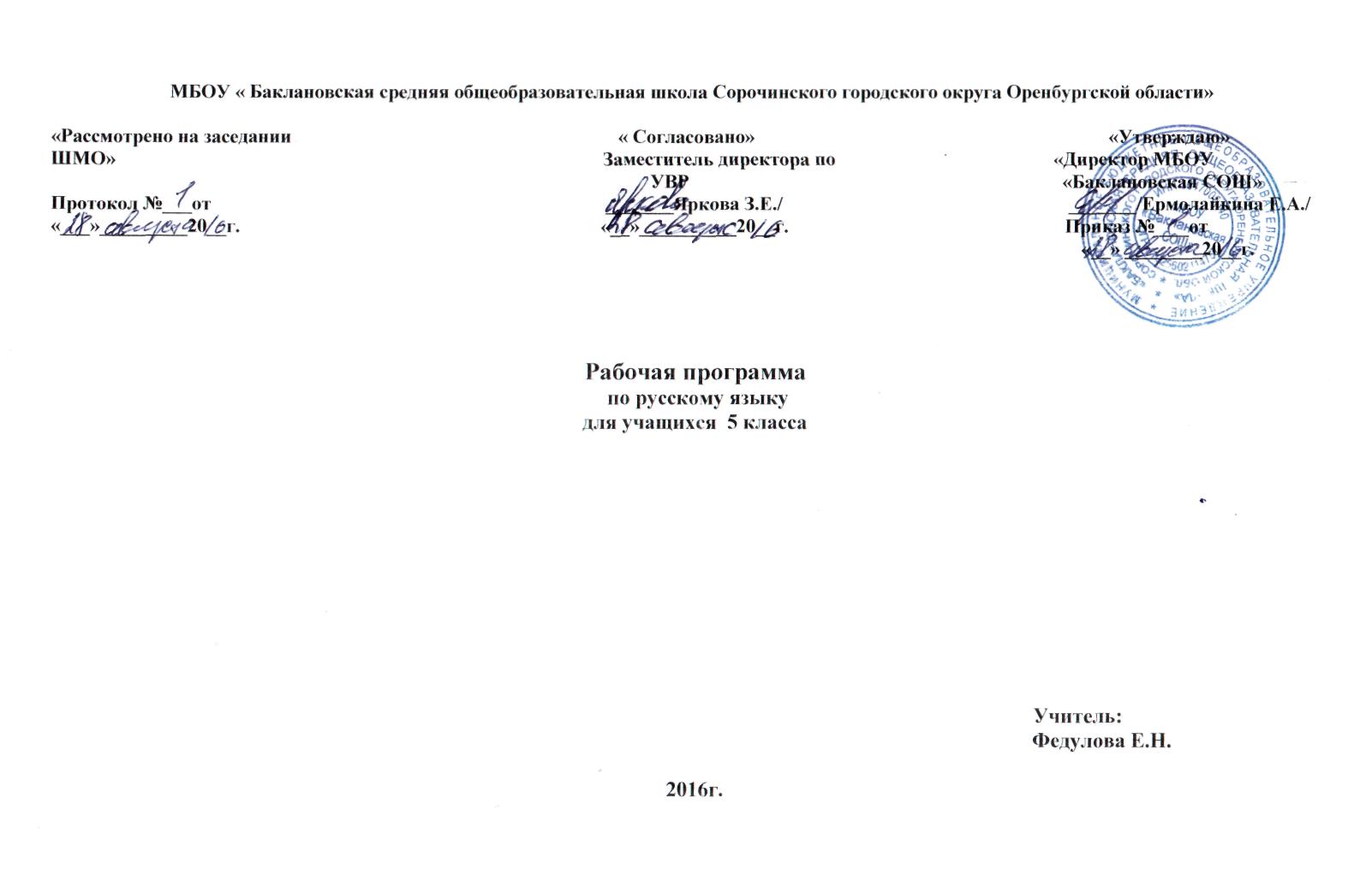 Пояснительная запискаНастоящая рабочая программа по русскому языку составлена в соответствии с требованиями федерального государственного образовательного стандарта основного общего образования и обеспечена переработанным в соответствии с требованиями ФГОС УМК для 5 класса образовательных организаций авторов Т. А. Ладыженской, М. Т. Баранова, Л. А. Тростенцовой и др.Общая характеристика учебного предметаРусский язык – это родной язык русского народа, государственный язык Российской Федерации; средство межнационального общения, консолидации и единения народов России; основа формирования гражданской идентичности и толерантности в поликультурном обществе.В системе школьного образования учебный предмет «Русский язык» занимает особое место: является не только объектом изучения, но и средством обучения. Будучи формой хранения и усвоения различных знаний, русский язык неразрывно связан со всеми школьными предметами и влияет на качество их усвоения, а в перспективе способствует овладению будущей профессией. Как средство познания действительности русский язык развивает абстрактное мышление, память и воображение, формирует навыки самостоятельной учебной деятельности, самообразования и самореализации личности, обеспечивает развитие интеллектуальных и творческих способностей ребенка.В 5 классе на основе усвоения научных понятий у обучающихся появляются способности рассуждать на основе общих посылок, умение оперировать гипотезами как отличительным инструментом научного рассуждения; закладываются основы теоретического, формального и рефлексивного мышления. Контролируемой и управляемой становится речь (обучающийся способен осознанно и произвольно строить свой рассказ), внимание и память. У подростков впервые начинает наблюдаться умение находить и выделять значимые, существенные связи и причинно-следственные зависимости при работе с наглядным материалом, длительное время удерживать внимание на отвлеченном, логически организованном материале, то есть происходит подчинение первичных зрительных ощущений процессу осмысления. На основании Фундаментального ядра содержания общего образования и требований к результатам основного общего образования, представленных в федеральном государственном стандарте общего образования второго поколения, целями изучения русского (родного) языка в 5 классе являются: •  формирование у обучающихся знаково-символического и логического мышления на базе основных положений науки о языке; представления о языке как составляющей целостной научной картины мира (познавательная цель);•  формирование коммуникативной компетенции (социокультурная цель). В соответствии с этой целью ставятся задачи:•  развитие у обучающихся понимания русского языка как одной из основных национально-культурных ценностей русского народа: любви и интереса к нему, осознания его красоты и эстетической ценности, гордости и уважения к языку как части русской национальной культуры; •  осознание себя носителем языка, языковой личностью, находящейся через язык и созданные на нем тексты в постоянном диалоге с миром и с самой собой; формирование чувства языка;•  формирование представления об эстетической ценности русского языка; воспитание потребности совершенствовать свою устную и письменную речь, делать ее правильной, точной, богатой; •  сообщение необходимых знаний и формирование учебно-языковых, речевых, орфографических и пунктуационных умений и навыков, необходимых для того, чтобы правильно, точно и выразительно говорить, читать и писать на родном языке.Место предмета «Русский язык» в учебном планеФедеральный базисный (образовательный) учебный план для образовательных организаций Российской Федерации предусматривает обязательное изучение русского (родного) языка в 5 классе в объеме 204 ч.Из них контрольных работ:•  изложений – 9 (из них сжатых изложений – 3);•  устных зачетов – 2;•  контрольных диктантов – 11; •  сочинений – 15.Планируемые результаты освоения предмета
«Русский язык»*В соответствии с системно-деятельностным подходом, составляющим методологическую основу требований стандарта, содержание планируемых результатов описывает и характеризует обобщенные способы действий с учебным материалом, позволяющие обучающимся успешно решать учебные и учебно-практические задачи, в том числе задачи, направленные на отработку теоретических моделей и понятий, и задачи, по возможности максимально приближенные к реальным жизненным ситуациям.Личностными результатами освоения программы по русскому (родному) языку являются:1) понимание русского языка как одной из основных национально-культурных ценностей русского народа, определяющей роли родного языка в развитии интеллектуальных, творческих способностей и моральных качеств личности, его значения в процессе получения школьного образования;2) осознание эстетической ценности русского языка; уважительное отношение к родному языку, гордость за него; потребность сохранить чистоту русского языка как явления национальной культуры; стремление к речевому самосовершенствованию;3) достаточный объем словарного запаса и усвоенных грамматических средств для свободного выражения мыслей и чувств в процессе речевого общения; способность к самооценке на основе наблюдения за собственной речью.Метапредметными результатами освоения программы по русскому (родному) языку являются:1) владение всеми видами речевой деятельности:аудирование и чтение:•  адекватное понимание информации устного и письменного сообщения (коммуникативной установки, темы текста, основной мысли; основной и дополнительной информации);•  владение разными видами чтения (поисковым, просмотровым, ознакомительным, изучающим) текстов разных стилей и жанров;•  адекватное восприятие на слух текстов разных стилей и жанров; владение разными видами аудирования (выборочным, ознакомительным, детальным);•  способность извлекать информацию из различных источников, включая средства массовой информации, компакт-диски учебного назначения, ресурсы Интернета; свободно пользоваться словарями различных типов, справочной литературой, в том числе и на электронных носителях;•  овладение приемами отбора и систематизации материала на определенную тему; умение вести самостоятельный поиск информации; способность к преобразованию, сохранению и передаче информации, полученной в результате чтения или аудирования;•  умение сопоставлять и сравнивать речевые высказывания с точки зрения их содержания, стилистических особенностей и использованных языковых средств;говорение и письмо:•  способность определять цели предстоящей учебной деятельности (индивидуальной и коллективной), последовательность действий, оценивать достигнутые результаты и адекватно формулировать их в устной и письменной форме;•  умение воспроизводить прослушанный или прочитанный текст с заданной степенью свернутости (план, пересказ);•  умение создавать устные и письменные тексты разных типов, стилей речи и жанров с учетом замысла, адресата и ситуации общения;•  способность свободно, правильно излагать свои мысли в устной и письменной форме, соблюдать нормы построения текста (логичность, последовательность, связность, соответствие теме и др.); адекватно выражать свое отношение к фактам и явлениям окружающей действительности, к прочитанному, услышанному, увиденному;•  владение различными видами монолога и диалога;•  соблюдение в практике речевого общения основных орфоэпических, лексических, грамматических, стилистических норм современного русского литературного языка; соблюдение основных правил орфографии и пунктуации в процессе письменного общения;•  способность участвовать в речевом общении, соблюдая нормы речевого этикета; адекватно использовать жесты, мимику в процессе речевого общения;•  способность осуществлять речевой самоконтроль в процессе учебной деятельности и в повседневной практике речевого общения; способность оценивать свою речь с точки зрения ее содержания, языкового оформления; умение находить грамматические и речевые ошибки, недочеты, исправлять их; совершенствовать и редактировать собственные тексты;•  умение выступать перед аудиторией сверстников с небольшими сообщениями, докладом, рефератом; участие в спорах, обсуждениях актуальных тем с использованием различных средств аргументации;2) применение приобретенных знаний, умений и навыков в повседневной жизни; способность использовать родной язык как средство получения знаний по другим учебным предметам; применение полученных знаний, умений и навыков анализа языковых явлений на межпредметном уровне (на уроках иностранного языка, литературы и др.);3) коммуникативно целесообразное взаимодействие с окружающими людьми в процессе речевого общения, совместного выполнения какого-либо задания, участия в спорах, обсуждениях актуальных тем; овладение национально-культурными нормами речевого поведения в различных ситуациях формального и неформального межличностного и межкультурного общения.Предметными результатами освоения программы по русскому (родному) языку являются:1) представление об основных функциях языка, о роли русского языка как национального языка русского народа, как государственного языка Российской Федерации и языка межнационального общения, о связи языка и культуры народа, о роли родного языка в жизни человека и общества;2) понимание места родного языка в системе гуманитарных наук и его роли в образовании в целом;3) усвоение основ научных знаний о родном языке; понимание взаимосвязи его уровней и единиц;4) освоение базовых понятий лингвистики: лингвистика и ее основные разделы; язык и речь, речевое общение, речь устная и письменная; монолог, диалог и их виды; ситуация речевого общения; разговорная речь, научный стиль, язык художественной литературы; жанры научного стиля и разговорной речи; функционально-смысловые типы речи (повествование, описание, рассуждение); текст, типы текста; основные единицы языка, их признаки и особенности употребления в речи;5) овладение основными стилистическими ресурсами лексики и фразеологии русского языка, основными нормами русского литературного языка (орфоэпическими, лексическими, грамматическими, орфографическими, пунктуационными), нормами речевого этикета и использование их в своей речевой практике при создании устных и письменных высказываний;6) опознавание и анализ основных единиц языка, грамматических категорий языка, уместное употребление языковых единиц адекватно ситуации речевого общения;7) проведение различных видов анализа слова (фонетического, морфемного, словообразовательного, лексического, морфологического), синтаксического анализа словосочетания и предложения;8) понимание коммуникативно-эстетических возможностей лексической и грамматической синонимии и использование их в собственной речевой практике;9) осознание эстетической функции родного языка, способность оценивать эстетическую сторону речевого высказывания при анализе текстов художественной литературы. Содержание курса русского (родного) языка в основной школе обусловлено общей нацеленностью образовательного процесса на достижение метапредметных и предметных целей обучения, что возможно на основе компетентностного подхода, который обеспечивает формирование и развитие коммуникативной, языковой и лингвистической (языковедческой) и культуроведческой компетенций в 5 классе.Коммуникативная компетенция – овладение всеми видами речевой деятельности и основами культуры устной и письменной речи, базовыми умениями и навыками использования языка в жизненно важных для данного возраста сферах и ситуациях общения.Языковая и лингвистическая (языковедческая) компетенции – освоение необходимых знаний о языке как знаковой системе и общественном явлении, его устройстве, развитии и функционировании; овладение основными нормами русского литературного языка; обогащение словарного запаса и грамматического строя речи учащихся; формирование способности к анализу и оценке языковых явлений и фактов, необходимых знаний о лингвистике как науке и ученых-русистах; умение пользоваться различными лингвистическими словарями.Культуроведческая компетенция – осознание языка как формы выражения национальной культуры, взаимосвязи языка и истории народа, национально-культурной специфики русского языка, владение нормами русского речевого этикета, культурой межнационального общения.В связи с тем, что приоритетным направлением новых образовательных стандартов становится реализация развивающего потенциала общего среднего образования, актуальной и новой задачей становится обеспечение развития универсальных учебных действий как собственно психологической составляющей Фундаментального ядра содержания образования наряду с традиционным изложением предметного содержания конкретных дисциплин. Важнейшей задачей современной системы образования является формирование совокупности «универсальных учебных действий», обеспечивающих компетенцию «научить учиться», способность личности к саморазвитию и самосовершенствованию путем сознательного и активного присвоения нового социального опыта, а не только освоение учащимися конкретных предметных знаний и навыков в рамках отдельных дисциплин**. Курс русского языка для 5 класса направлен на совершенствование речевой деятельности учащихся на основе овладения знаниями об устройстве русского языка и особенностях его употребления в разных условиях общения, на базе усвоения основных норм русского литературного языка, речевого этикета. Переработанный учебник по русскому языку для 5 класса, являющийся частью УМК Т. А. Ладыженской, М. Т. Баранова, Л. A. Тростенцовой и др., позволяет достичь планируемых результатов обучения, предусмотренных ФГОС.В связи с требованиями стандарта по совершенствованию видов речевой деятельности – «приобретение опыта их использования в речевой практике при создании устных и письменных высказываний» – в учебнике усилен коммуникативный аспект обучения русскому языку. Потенциал учебника содержит значительный материал для формирования базовых национальных ценностей, а также для воспитания российской гражданской идентичности. Требования к результатам освоения
основной образовательной программы
по русскому языку за курс 5 классаК концу 5 класса обучающиеся должны знать определения основных изучаемых в 5 классе языковых единиц, речеведческих понятий, орфографических и пунктуационных правил, обосновывать свои ответы, приводя нужные примеры.К концу 5 класса учащиеся должны овладеть следующими умениями и навыками:речевая деятельность: аудирование:•  понимать основное содержание небольшого по объему научно-учебного и художественного текста, воспринимаемого на слух; выделять основную мысль, структурные части исходного текста;чтение:•  владеть техникой чтения; выделять в тексте главную и второстепенную информацию; разбивать текст на смысловые части и составлять простой план; отвечать на вопросы по содержанию прочитанного текста; владеть ознакомительным и изучающим видами чтения;•  прогнозировать содержание текста по заголовку, названию параграфа учебника; извлекать информацию из лингвистических словарей разных видов; правильно расставлять логические ударения, паузы; выбирать уместный тон речи при чтении текста вслух;говорение:•  доказательно отвечать на вопросы учителя; подробно и сжато излагать прочитанный текст, сохраняя его строение, тип речи; создавать устные высказывания, раскрывая тему и развивая основную мысль; выражать свое отношение к предмету речи с помощью разнообразных языковых средств и интонации;письмо:•  подробно и сжато пересказывать тексты разных типов речи; создавать письменные высказывания разных типов речи; составлять план сочинения и соблюдать его в процессе письма; определять и раскрывать тему и основную мысль высказывания; делить текст на абзацы; писать небольшие по объему тексты (сочинения-миниатюры разных стилей, в том числе и научного); пользоваться разными видами словарей в процессе написания текста; выражать свое отношение к предмету речи; находить в тексте типовые фрагменты описания, повествования, рассуждения; подбирать заголовок, отражающий тему и основную мысль текста;•  использовать элементарные условные обозначения речевых ошибок (ошибки в выделении абзаца, неоправданный повтор слов, неправильное употребление местоимений, избыточная информация и др.); исправлять недочеты в содержании высказывания и его построении;фонетика и орфоэпия:•  выделять в слове звуки речи, давать им фонетическую характеристику; различать ударные и безударные слоги, не смешивать звуки и буквы;•  использовать элементы упрощенной транскрипции для обозначения анализируемого звука и объяснения написания слова; находить в художественном тексте явления звукописи; правильно произносить гласные, согласные звуки и их сочетания в слове, а также наиболее употребительные слова и формы изученных частей речи; работать с орфоэпическим словарем;графика:•  правильно произносить названия букв русского алфавита; свободно пользоваться алфавитом, работая со словарями; проводить сопоставительный анализ звукового и буквенного состава слова;морфемика:•  выделять морфемы на основе смыслового анализа слова; подбирать однокоренные слова с учетом значения слова; учитывать различия в значении однокоренных слов, вносимые приставками и суффиксами; пользоваться словарем значения морфем и словарем морфемного строения слов; объяснять особенности использования слов с эмоционально-оценочными суффиксами в художественных текстах;лексикология и фразеология:•  объяснять лексическое значение слов и фразеологизмов разными способами (описание, краткое толкование, подбор синонимов, антонимов, однокоренных слов); пользоваться толковыми словарями для определения и уточнения лексического значения слова, словарями синонимов, антонимов, фразеологизмов; распределять слова на тематические группы; употреблять слова в соответствии с их лексическим значением; различать прямое и переносное значение слов; отличать омонимы от многозначных слов; подбирать синонимы и антонимы; выбирать из синонимического ряда наиболее точное и уместное слово; находить в тексте выразительные приемы, основанные на употреблении слова в переносном значении; владеть наиболее употребительными оборотами русского речевого этикета; использовать синонимы как средство связи предложений в тексте и как средство устранения неоправданного повтора;морфология:•  различать части речи; правильно указывать морфологические признаки; уметь изменять части речи; орфография:•  находить орфограммы в морфемах; группировать слова по видам орфограмм; владеть правильным способом подбора однокоренных слов, а также приемами применения изученных правил орфографии; устно объяснять выбор написания и использовать на письме специальные графические обозначения; самостоятельно подбирать слова на изученные правила;синтаксис и пунктуация:•  выделять словосочетания в предложении; определять главное и зависимое слово; составлять схемы словосочетаний изученных видов и конструировать словосочетания по заданной схеме; выделять основы предложений с двумя главными членами; конструировать предложения по заданным типам грамматических основ; характеризовать предложения по цели высказывания, наличию или отсутствию второстепенных членов, количеству грамматических основ; правильно интонировать предложения, различные по цели высказывания и эмоциональной окраске, использовать повествовательные и вопросительные предложения как пункты плана высказывания, соблюдать верную интонацию конца предложений; составлять простые и сложные предложения изученных видов; опознавать предложения, осложненные однородными членами, обращениями, вводными словами; находить, анализировать и конструировать предложения с прямой речью; владеть правильным способом действия при применении изученных правил пунктуации; устно объяснять постановку знаков препинания в предложениях, изученных синтаксических конструкциях и использовать на письме специальные графические обозначения; самостоятельно подбирать примеры на изученное пунктуационное правило.Содержание тем учебного курсаЯзык – важнейшее средство общения (2 + 1***).Повторение изученного в начальных классах (21 + 3).I. Части слова. Орфограмма. Место орфограмм в словах. Правописание проверяемых и непроверяемых гласных и согласных в корне слова. Правописание букв и, а, у после шипящих. Разделительные ъ и ь.Самостоятельные и служебные части речи. Имя существительное: три склонения, род, падеж, число. Правописание гласных в падежных окончаниях существительных. Буква ь на конце существительных после шипящих. Имя прилагательное: род, падеж, число. Правописание гласных в падежных окончаниях прилагательных. Местоимения 1, 2-го и 3-го лица. Глагол: лицо, время, число, род (в прошедшем времени); правописание гласных в личных окончаниях наиболее употребительных глаголов I и II спряжения; буква ь во 2-м лице единственного числа глаголов. Правописание -тся и -ться; раздельное написание не с глаголами. Наречие (ознакомление). Предлоги и союзы. Раздельное написание предлогов со словами.II. Текст. Тема текста. Стили.Синтаксис. Пунктуация. Культура речи (29 + 7).I. Основные синтаксические понятия (единицы): словосочетание, предложение, текст. Пунктуация как раздел науки о языке. Словосочетание: главное и зависимое слова в словосочетании. Предложение. Простое предложение; виды простых предложений по цели высказывания: повествовательные, вопросительные, побудительные. Восклицательные и невосклицательные предложения. Знаки препинания: знаки завершения (в конце предложения), выделения, разделения (повторение). Грамматическая основа предложения. Главные члены предложения, второстепенные члены предложения: дополнение, определение, обстоятельство. Нераспространенные и распространенные предложения (с двумя главными членами). Предложения с однородными членами, не связанными союзами, а также связанными союзами а, но и одиночным союзом и; запятая между однородными членами без союзов и с союзами а, но, и. Обобщающие слова перед однородными членами. Двоеточие после обобщающего слова. Синтаксический разбор словосочетания и предложения. Обращение, знаки препинания при обращении. Сложное предложение. Наличие двух и более грамматических основ как признак сложного предложения. Сложные предложения с союзами (с двумя главными членами в каждом простом предложении).Запятая между простыми предложениями в сложном предложении перед и, а, но, чтобы, потому что, когда, который, что, если.Прямая речь после слов автора и перед ними; знаки препинания при прямой речи. Диалог. Тире в начале реплик диалога.II. Умение интонационно правильно произносить повествовательные, вопросительные, побудительные и восклицательные предложения, а также предложения с обобщающим словом.III. Речь устная и письменная; диалогическая и монологическая. Основная мысль текста. Этикетные диалоги. Письмо как одна из разновидностей текста. Фонетика. Орфоэпия. Графика. Орфография. Культура речи (14 + 6).I. Фонетика как раздел науки о языке. Звук как единица языка. Звуки речи; гласные и согласные звуки. Ударение в слове. Гласные ударные и безударные. Твердые и мягкие согласные. Твердые и мягкие согласные, не имеющие парных звуков. Звонкие и глухие согласные. Сонорные согласные. Шипящие и ц. Сильные и слабые позиции звуков. Фонетический разбор слова. Орфоэпические словари. Графика как раздел науки о языке. Обозначение звуков речи на письме; алфавит. Рукописные и печатные буквы; прописные и строчные. Каллиграфия. Звуковое значение букв е, ё, ю, я. Обозначение мягкости согласных. Мягкий знак для обозначения мягкости согласных. Опознавательные признаки орфограмм.Орфографический разбор.Орфографические словари.II. Умение соблюдать основные правила литературного произношения в рамках требований учебника; произносить гласные и согласные перед гласным е.Умение находить справки о произношении слов в различных словарях (в том числе орфоэпических).III. Типы текстов. Повествование. Описание (предмета), отбор языковых средств в зависимости от темы, цели, адресата высказывания.Лексика. Культура речи (8 + 2).I. Лексика как раздел науки о языке. Слово как единица языка. Слово и его лексическое значение. Многозначные и однозначные слова. Прямое и переносное значения слов. Омонимы. Синонимы. Антонимы. Толковые словари. II. Умение пользоваться толковым словарем, словарем антонимов и другими школьными словарями. Умение употреблять слова в свойственном им значении. Ш. Создание текста на основе исходного (подробное изложение), членение его на части. Описание изображенного на картине с использованием необходимых языковых средств.Морфемика. Орфография. Культура речи (23 + 4).I. Морфемика как раздел науки о языке. Морфема как наименьшая значимая часть слов. Изменение и образование слов. Однокоренные слова. Основа и окончание в самостоятельных словах. Роль окончаний в словах. Нулевое окончание. Корень, суффикс, приставка; их назначение в слове. Чередование гласных и согласных в слове. Варианты морфем. Морфемный разбор слов. Морфемные словари.Орфография как раздел науки о языке. Орфографическое правило. Правописание гласных и согласных в приставках; буквы з и с на конце  приставок.  Правописание  чередующихся  гласных  о  и  а  в  корнях -лож- – -лаг-, -рос- – -раст-. Буквы ё и о после шипящих в корне. Буквы ы и и после ц. II. Умение употреблять слова с разными приставками и суффиксами. Умение пользоваться орфографическими и морфемными словарями. III. Рассуждение в повествовании. Рассуждение, его структура и разновидности. Морфология. Орфография. Культура речи (66 + 18).Самостоятельные и служебные части речи (1).Место причастия, деепричастия, категории состояния в системе частей речи. Имя существительное (20 + 5). I. Имя существительное как часть речи. Синтаксическая роль имени существительного в предложении. Существительные одушевленные и неодушевленные (повторение). Существительные собственные и нарицательные. Большая буква в географических названиях, в названиях улиц и площадей, в названиях исторических событий. Большая буква в названиях книг, газет, журналов, картин и кинофильмов, спектаклей, литературных и музыкальных произведений; выделение этих названий кавычками. Род существительных. Три склонения имен существительных: изменение существительных по падежам и числам.Существительные, имеющие форму только единственного или только множественного числа.Морфологический разбор слов. Буквы о и е после шипящих и ц в окончаниях существительных.Склонение существительных на -ия, -ий, -ие. Правописание гласных в падежных окончаниях имен существительных.II. Умение согласовывать прилагательные и глаголы прошедшего времени с существительными, род которых может быть определен неверно (например, фамилия, яблоко). Умение правильно образовывать формы именительного (инженеры, выборы) и родительного (чулок, мест) падежей множественного числа. Умение использовать в речи существительные-синонимы для более точного выражения мыслей и для устранения неоправданного повтора одних и тех же слов. III. Доказательства и объяснения в рассуждении. Имя прилагательное (10 + 7).I. Имя прилагательное как часть речи. Синтаксическая роль имени прилагательного в предложении.Полные и краткие прилагательные. Правописание гласных в падежных окончаниях прилагательных с основой на шипящую. Неупотребление буквы ь на конце кратких прилагательных с основой на шипящую. Изменение полных прилагательных по родам, падежам и числам, а кратких – по родам и числам. II. Умение правильно ставить ударение в краткой форме прилагательных (труден, трудна, трудно).Умение пользоваться в речи прилагательными-синонимами для более точного выражения мысли и для устранения неоправданных повторений одних и тех же слов. III. Описание животного. Структура текста данного жанра. Стилистические разновидности этого жанра. Глагол (28 + 5).I. Глагол как часть речи. Синтаксическая роль глагола в предложении. Неопределенная форма глагола (инфинитив на -ть (-ться), -ти (-тись), -чь (-чься)). Правописание -ться и -чь (-чься) в неопределенной форме (повторение).Совершенный и несовершенный вид глагола; I и II спряжение. Правописание гласных в безударных личных окончаниях глаголов. Правописание чередующихся гласных е и и в корнях глаголов -бер- – -бир-,  -дер- – -дир-,  -мер- – -мир-,  -nep- – -пир-, -тер- – -тир-, -стел- – -стил-. Правописание не с глаголами. II. Соблюдение правильного ударения в глаголах, при произношении которых допускаются ошибки (начать, понять; начал, понял; начала, поняла; повторит, облегчит и др.).Умение согласовывать глагол-сказуемое в прошедшем времени с подлежащим, выраженным существительным среднего рода и собирательным существительным. Умение употреблять при глаголах имена существительные в нужном падеже.Умение использовать в речи глаголы-синонимы (например, со значением высказывания, перемещения, нахождения) для более точного выражения мысли, для устранения неоправданного повтора слов. III. Понятие о рассказе, об особенностях его структуры и стиля. Невыдуманный рассказ о себе. Рассказы по сюжетным картинкам. Повторение и систематизация изученного (7 + 1).Описание материально-технического обеспеченияТематическое планирование по русскому языку и развитию речи составлено по учебно-методическому комплекту:1. Русский язык. Рабочие программы. Предметная линия учебников Т. А. Ладыженской, М. Т. Баранова, Л. А. Тростенцовой и др. 5–9 классы [Текст] : пособие для учителей общеобразовательных учреждений / М. Т. Баранов, Т. А. Ладыженская, Н. М. Шанский. – М. : Просвещение, 2012.2. Ладыженская, Т. А. Русский язык. 5 класс [Текст] : учеб. для общеобразоват. организаций с прил. на электрон. носителе : в 2 ч. / Т. А. Ладыженская [и др.] ; науч. ред. Н. М. Шанский. – М. : Просвещение, 2015. 3. Ладыженская, Т. А. Обучение русскому языку в 5 классе [Текст] : метод. рекомендации к учебнику для 5 класса общеобразоват. учреждений / Т. А. Ладыженская [и др.]. – М. : Просвещение, 2012. 4. Ладыженская, Т. А. Обучение русскому языку в 5 классе [Электронный ресурс] / Т. А. Ладыженская, М. Т. Баранов, Л. А. Тростенцова, Л. Ю. Комиссарова. – Режим доступа : http://www.prosv.ru/ebooks/ladizenskaya_russkii_5/03.htmУчебно-методический комплект дополняет литература, используемая при реализации данной программы:1. Богданова, Г. А. Уроки русского языка в 5 классе [Текст] : пособие для учителей общеобразоват. учреждений / Г. А. Богданова. – М. : Просвещение, 2012. 2. Богданова, Г. А. Сборник диктантов по русскому языку. 5–9 классы [Текст] : книга для учителя / Г. А. Богданова. – М. : Просвещение, 2012. 3. Сайтанова, Н. И. Русский язык. Тестовые упражнения. 5–6 классы [Текст] : пособие для учителей общеобразоват. учреждений / Н. Н. Сайтанова. – М. : Просвещение, 2012. 4. Соловьева, Н. Н. Русский язык. Диктанты и изложения. 5 класс [Текст] : пособие для учителей общеобразоват. учреждений / Н. Н. Соловьева. – М. : Просвещение, 2012. 5. Тростенцова, Л. А. Русский язык. Дидактические материалы. 5 класс [Текст] / Л. А. Тростенцова, М. М. Стракевич, Н. В. Ладыженская. – М. : Просвещение, 2013. Для информационно-компьютерной поддержки учебного процесса предполагается использование следующих программно-педагогических средств, реализуемых с помощью компьютера: – электронный репетитор «Русский язык» (система обучающих тестов);– репетитор по русскому языку (Кирилла и Мефодия);– репетитор «Русский язык» (весь школьный курс);– программа «Домашний репетитор»;– орфотренажер «Грамотей».Образовательные электронные ресурсы:Серия учебных компьютерных программ «1С: Репетитор» по русскому языку, контрольно-диагностические системы серии «Репетитор. Тесты по пунктуации, орфографии» и др. – Режим доступа : http://repetitor.1c.ruВсе о русском языке на страницах справочно-информационного портала; словари он-лайн; ответы на вопросы в справочном бюро; официальные документы, связанные с языковой политикой; статьи, освещающие актуальные проблемы русистики и лингвистики. – Режим доступа : http://www.gramota.ruПишем и говорим правильно: нормы современного русского языка; помощь школьникам и абитуриентам; деловые бумаги – правила оформления; консультации по русскому языку и литературе, ответы на вопросы. – Режим доступа : http://www.gramma.ruРоссийский образовательный портал. – Режим доступа : http://www.school.edu.ruГазета «Первое сентября». – Режим доступа : http://www.1september.ru/ruВсе образование Интернета. – Режим доступа : http://all.edu.ruИзложения для 5–11 классов. – Режим доступа : claw.ru›1news/izlozheniya/izlozheniya…dlya-5… Контрольные работы, диктанты 5–11 кл. – Режим доступа : http://lib.repetitors.eu Учебно-тематическое планирование№
п/пТема, 
тип урокаЭлементы 
содержания 
образования 
(опорный учебный материал; 
продвинутый 
уровень)Внеурочная деятельностьХарактеристика основных видов деятельности обучающихся
(на уровне учебных действий)1Характеристика основных видов деятельности обучающихся
(на уровне учебных действий)1Формы диагностики 
и контроля индивидуальных учебных достижений обучающихся, подлежащих оценке 
в ходе аттестации5Дата провед. №
п/пТема, 
тип урокаЭлементы 
содержания 
образования 
(опорный учебный материал; 
продвинутый 
уровень)Внеурочная деятельностьпредметные результаты образовательной 
деятельности (знания, умения и навыки, опыт решения проблем, опыт творческой деятельности, освоенные обучающимися в рамках учебного предмета)2метапредметные универсальные учебные действия3
(совокупность действий обучающегося, обеспечивающих его культурную идентичность, социальную компетентность, толерантность, способность к самостоятельному усвоению новых знаний и умений, включая организацию этого процесса)4Формы диагностики 
и контроля индивидуальных учебных достижений обучающихся, подлежащих оценке 
в ходе аттестации51234567Фаза совместного проектирования и планирования учебного года участниками образовательного процесса (сентябрь)Задачи: дать возможность обучающимся определить стартовый уровень знаний и умений, которые будут необходимы им в учебном году для дальнейшего обучения; провести коррекцию знаний и умений, без которых двигаться дальше невозможно; восстановить навыки, которые могли бы быть утрачены в ходе летнего перерыва; создать ситуации, требующие от учеников определения границы своих знаний и очерчивания возможных будущих направлений ученияФаза совместного проектирования и планирования учебного года участниками образовательного процесса (сентябрь)Задачи: дать возможность обучающимся определить стартовый уровень знаний и умений, которые будут необходимы им в учебном году для дальнейшего обучения; провести коррекцию знаний и умений, без которых двигаться дальше невозможно; восстановить навыки, которые могли бы быть утрачены в ходе летнего перерыва; создать ситуации, требующие от учеников определения границы своих знаний и очерчивания возможных будущих направлений ученияФаза совместного проектирования и планирования учебного года участниками образовательного процесса (сентябрь)Задачи: дать возможность обучающимся определить стартовый уровень знаний и умений, которые будут необходимы им в учебном году для дальнейшего обучения; провести коррекцию знаний и умений, без которых двигаться дальше невозможно; восстановить навыки, которые могли бы быть утрачены в ходе летнего перерыва; создать ситуации, требующие от учеников определения границы своих знаний и очерчивания возможных будущих направлений ученияФаза совместного проектирования и планирования учебного года участниками образовательного процесса (сентябрь)Задачи: дать возможность обучающимся определить стартовый уровень знаний и умений, которые будут необходимы им в учебном году для дальнейшего обучения; провести коррекцию знаний и умений, без которых двигаться дальше невозможно; восстановить навыки, которые могли бы быть утрачены в ходе летнего перерыва; создать ситуации, требующие от учеников определения границы своих знаний и очерчивания возможных будущих направлений ученияФаза совместного проектирования и планирования учебного года участниками образовательного процесса (сентябрь)Задачи: дать возможность обучающимся определить стартовый уровень знаний и умений, которые будут необходимы им в учебном году для дальнейшего обучения; провести коррекцию знаний и умений, без которых двигаться дальше невозможно; восстановить навыки, которые могли бы быть утрачены в ходе летнего перерыва; создать ситуации, требующие от учеников определения границы своих знаний и очерчивания возможных будущих направлений ученияФаза совместного проектирования и планирования учебного года участниками образовательного процесса (сентябрь)Задачи: дать возможность обучающимся определить стартовый уровень знаний и умений, которые будут необходимы им в учебном году для дальнейшего обучения; провести коррекцию знаний и умений, без которых двигаться дальше невозможно; восстановить навыки, которые могли бы быть утрачены в ходе летнего перерыва; создать ситуации, требующие от учеников определения границы своих знаний и очерчивания возможных будущих направлений ученияФаза совместного проектирования и планирования учебного года участниками образовательного процесса (сентябрь)Задачи: дать возможность обучающимся определить стартовый уровень знаний и умений, которые будут необходимы им в учебном году для дальнейшего обучения; провести коррекцию знаний и умений, без которых двигаться дальше невозможно; восстановить навыки, которые могли бы быть утрачены в ходе летнего перерыва; создать ситуации, требующие от учеников определения границы своих знаний и очерчивания возможных будущих направлений ученияЯзык – важнейшее средство общения (2 + 1 ч)Язык – важнейшее средство общения (2 + 1 ч)Язык – важнейшее средство общения (2 + 1 ч)Язык – важнейшее средство общения (2 + 1 ч)Язык – важнейшее средство общения (2 + 1 ч)Язык – важнейшее средство общения (2 + 1 ч)Язык – важнейшее средство общения (2 + 1 ч)1Язык и человек. Язык и речь 
(объяснение нового материала)Опорный учебный материал: отличия устной речи от письменной. Язык – универсальное средство общения, свободное владение родным языком – признак культуры человека.Продвинутый уровень6: участие в коллективном обсуждении проблем, стремление аргументировать собственную позицию, доказывать ее, убеждатьПроектная деятельность. «Гипотезы о происхождении 
языка»Знать: какую роль 
играет язык в жизни человека, общества; функции русского языка; чем отличается письменное общение от устного.Уметь: читать, устно воспроизводить лингвистический текст; излагать свои мысли в устной и письменной форме; различать устную речь и слушание, письменную речь и чтение; уметь определять тему текста, границы предложений на основе смысла и интонацииЛичностные: оценивает ситуацию на уроке с точки зрения важности образования; положительно относится к учению, к познавательной деятельности, желает приобретать новые знания, умения, совершенствовать имеющиеся.Регулятивные: учится обнаруживать и формулировать учебную проблему совместно с учителем; принимает и сохраняет учебную задачу; планирует (в сотрудничестве с учителем и одноклассниками или самостоятельно) необходимые действия, операции, действует по плану.Познавательные: осознает познавательную задачу; самостоятельно предполагает, какая информация нужна для решения предметной учебной задачи, состоящей из нескольких шагов; читает и слушает, извлекая нужную информацию, а также самостоя-тельно находит ее в материалах учебников, рабочих тетрадей.Коммуникативные: задает вопросы, слушает и отвечает на вопросы других, формулирует собственные мысли, высказывает и обосновывает свою точку зрения, при необходимости отстаивает свою точку зрения, аргументируя ее; учится подтверждать аргументы фактамиМини-раз-мышления, уровень зна-ния по предмету (§ 1, 2, упр. 6), личные наблюдения учителя, дневники 
достижений, ответы 
на вопросы2Язык и его единицы 
(объяснение нового материала)Опорный учебный материал: знакомство с понятием «русский литературный язык», основными единицами языка (предложение, слово, звук).Продвинутый уровень: характеристика вклада выдающихся лингвистов в развитие
русистикиПроектная деятельность. «Язык – врожденное свойство чело-
века?»Знать: единицы языка 
(предложение, слово, звук) и их роль в языке.Уметь: находить единицы языка; определять границы слова в деформированной записи предложения (без пробелов); определять количество звуков в словеЛичностные: оценивает ситуацию на уроке с точки зрения важности образования; положительно относится к учению, к познавательной деятельности, желает приобретать новые знания, умения, совершенствовать имеющиеся.
Регулятивные: учится обнаруживать и формулировать учебную проблему совместно с учителем; принимает и сохраняет учебную задачу; планирует (в сотрудничестве с учителем и одноклассниками или самостоятельно) необходимые действия, операции, действует по плану.Познавательные: осознает познавательную задачу; самостоятельно предполагает, какая информация нужна для решения предметной учебной задачи, состоящей из нескольких шагов; читает и слушает, извлекая нужную информацию, а также самостоя-тельно находит ее в материалах учебников, рабочих тетрадей.Коммуникативные: задает вопросы, слушает и отвечает на вопросы других, формулирует собственные мысли, высказывает и обосновывает свою точку зрения, при необходимости отстаивает свою точку зрения, аргументируя ее, учится подтверждать аргументы фактамиМини-раз-мышления, уровень зна-ния по предмету (§ 3, 4, упр. 7), личные наблюдения учителя, дневники 
достижений, ответы 
на вопросы3Р/р. Стили речи(развитие речи)Опорный учебный материал: 
понятие о формах и стилях речи; разнообразие разновидностей речи, основные признаки разговорного, научного стиля, языка художественной литературы.Продвинутый уровень: характеристика и анализ текстов разговорного характера, научных, публицистических, официально-деловых, текстов художественной литературы с точки зрения специфики использования в них лексических, морфологических, синтаксических средствПроектная деятельность.«Литературная газета».Подготовка статейИметь: общее понятие о стилях речи (разговорном, научном, художественном) и их характе-ристике.Уметь: определять принадлежность текста к стилю речи по ситуации и цели высказыванияЛичностные: оценивает ситуацию на уроке с точки зрения общечеловеческих и российских ценностей, красоты природы и творчества; испытывает желание осваивать новые виды деятельности, участвовать в творческом, созидательном процессе. Регулятивные: учится обнаруживать и формулировать учебную проблему совместно с учителем, выбирать тему творческой работы с помощью учителя; планировать (в сотрудничестве с учителем и одноклассниками или самостоятельно) необходимые действия, операции, действовать по плану; в диалоге с учителем совершенствовать критерии оценки и пользоваться ими в ходе оценки и самооценки.Познавательные: самостоятельно отбирает для решения предметных учебных задач необходимые словари, энциклопедии, справочники, электронные диски; сопоставляет и отбирает информацию, полученную из различных источников; учится составлять сложный план текста; передавать содержание в сжатом, выборочном или развернутом виде.Коммуникативные: учится подтверждать аргументы фактами, критично относиться к своему мнению; понимать точку зрения другого (в том числе автора), самостоятельно используя приемы изучающего чтения на различных текстах, а также приемы слушания; учится искать свою позицию в многообразии эстетических и культурных предпочтенийМини-раз-мышления, уровень зна-ния по предмету (§ 5, упр. 14), личные наблюдения учителя, дневники 
достижений, ответы 
на вопросыПовторение изученного в начальных классах (21 + 3 ч)Повторение изученного в начальных классах (21 + 3 ч)Повторение изученного в начальных классах (21 + 3 ч)Повторение изученного в начальных классах (21 + 3 ч)Повторение изученного в начальных классах (21 + 3 ч)Повторение изученного в начальных классах (21 + 3 ч)Повторение изученного в начальных классах (21 + 3 ч)1-й этап – проведение стартовых проверочных работ по предмету1-й этап – проведение стартовых проверочных работ по предмету1-й этап – проведение стартовых проверочных работ по предмету1-й этап – проведение стартовых проверочных работ по предмету1-й этап – проведение стартовых проверочных работ по предмету1-й этап – проведение стартовых проверочных работ по предмету1-й этап – проведение стартовых проверочных работ по предмету4Орфограмма. Части слова (систематизация ЗУН)Опорный учебный материал: повторение известных учащимся частей слова (приставка, корень, суффикс, окончание), признаков орфограммы-буквы, алгоритма раз-
бора слова 
по составу.Продвинутый уровень: извлечение необходимой информации из морфемных, словообразовательных и этимологических словарей и справочников, в том числе мультимедийныхПроектная деятельность. «Блокнот трудных орфограмм»Знать: корень, приставка, суффикс, окончание – значимые части слова (морфемы); знать, какие слова называются однокоренными; орфограмма – «точка» применения правила; усвоить понятие опознавательных признаков орфограмм-гласных и орфограмм-согласных букв; орфограммы-буквы могут находиться в любой морфеме.Уметь: выделять в слове морфемы; находить однокоренные слова; выполнять разбор слова по составу (без выделения основы); усвоить понятие орфограммы как написания по орфографическим правилам или по традиции; находить орфограммы-гласные и орфограммы-согласные буквы в словах с опорой на опознавательные признаки; находить орфограммы-гласные и согласные буквы в разных
морфемахЛичностные: оценивает ситуацию на уроке с точки зрения важности образования; положительно относится к учению, к познавательной деятельности, желает приобретать новые знания, умения, совершенствовать имеющиеся.Регулятивные: принимает и сохраняет учебную задачу; планирует (в сотрудничестве с учителем и однокласниками или самостоятельно) необходимые действия, операции, действует по плану, используя наряду с основными и дополнительные средства (справочная литература, сложные приборы, средства ИКТ); в ходе представления проекта учится давать оценку его результатам.Познавательные: анализирует, сравнивает, классифицирует и обобщает факты и явления; выявляет причины и следствия простых явлений; учится преобразовывать модели с целью выявления общих законов, определяющих данную предметную область; представлять информацию в виде таблиц, схем, опорного конспекта, в том числе с помощью ИКТ; использовать полученную информацию в проектной деятельности под руководством учителя-консультанта.Коммуникативные: задает вопросы, слушает и отвечает на вопросы других, формулирует собственные мысли, высказывает и обосновывает свою точку зрения, при необходимости отстаивает свою точку зрения, аргументируя ее; учится подтверждать аргументы фактами; осуществляет совместную деятельность в парах и рабочих группах с учетом конкретных учебно-познавательных задач; учится критично относиться к своему мнению; понимать точку зрения другого; умеет взглянуть на ситуацию с иной позиции и договариваться с людьми иных позицийСтартовая проверочная работа по орфографии, дневники 
достижений, ответы 
на вопросы2-й этап – коррекция необходимых знаний, способов/средств предметных действий на основе данных стартовых работ 
через организацию совместной учебной деятельности учащихся2-й этап – коррекция необходимых знаний, способов/средств предметных действий на основе данных стартовых работ 
через организацию совместной учебной деятельности учащихся2-й этап – коррекция необходимых знаний, способов/средств предметных действий на основе данных стартовых работ 
через организацию совместной учебной деятельности учащихся2-й этап – коррекция необходимых знаний, способов/средств предметных действий на основе данных стартовых работ 
через организацию совместной учебной деятельности учащихся2-й этап – коррекция необходимых знаний, способов/средств предметных действий на основе данных стартовых работ 
через организацию совместной учебной деятельности учащихся2-й этап – коррекция необходимых знаний, способов/средств предметных действий на основе данных стартовых работ 
через организацию совместной учебной деятельности учащихся2-й этап – коррекция необходимых знаний, способов/средств предметных действий на основе данных стартовых работ 
через организацию совместной учебной деятельности учащихся5–6Безударные гласные в корне слова 
(систематизация ЗУН)Опорный учебный материал: актуализация и восстановление знаний о правописании безударных гласных в корне слова, отработка умения подбирать проверочное слово, правильно писать гласные проверяемые, непроверяемые.Продвинутый уровень: извлечение необходимой информации из морфемных, словообразовательных и орфографических словарей и справочников, в том числе мультимедийныхПроектная деятельность. «Блокнот трудных орфограмм»Знать: способы проверки правильности написания безударных гласных в корне слова; 
о непроверяемых безударных гласных в корне слова.Уметь: правильно писать слова с проверя-емыми и непроверяемыми безударными гласными в корне; графически обозначать условия выбора правильных написаний; пользоваться способами проверки безударной гласной в корне 
(изменением формы слова и подбором однокоренных слов); пользоваться орфографическим словаремЛичностные: оценивает ситуацию на уроке с точки зрения важности образования; положительно относится к учению, к познавательной деятельности, желает приобретать новые знания, умения, совершенствовать имеющиеся.
Регулятивные: принимает и сохраняет учебную задачу; планирует (в сотрудничестве с учителем и одноклассниками или самостоятельно) необходимые действия, операции, действует по плану, используя наряду с основными и дополнительные средства (справочная литература, сложные приборы, средства ИКТ); в ходе представления проекта учится давать оценку его результатам.Познавательные: анализирует, сравнивает, классифицирует и обобщает факты и явления; выявляет причины и следствия простых явлений; учится преобразовывать модели с целью выявления общих законов, определяющих данную предметную область; представлять информацию в виде таблиц, схем, опорного конспекта, в том числе с помощью ИКТ; использовать полученную информацию в проектной деятельности под руководством учителя-консультанта.Коммуникативные: задает вопросы, слушает и отвечает на вопросы других, формулирует собственные мысли, высказывает и обосновывает свою точку зрения, при необходимости отстаивает свою точку зрения, аргументируя ее; учится подтверждать аргументы фактами; осуществляет совместную деятельность в парах и рабочих группах с учетом конкретных учебно-познавательных задач; учится критично относиться к своему мнению; понимать точку зрения другого; умеет взглянуть на ситуацию с иной позиции и договариваться с людьми иных позицийМини-раз-мышления, уровень знания по предмету (§ 8, упр. 32, 35, 38), личные наблюдения учителя, контрольные срезы, дневники достижений, ответы 
на вопросы7–8Правописание согласных в корне. Непроизносимые согласные 
(систематизация ЗУН)Опорный учебный материал: актуализация и восстановление знаний о правописании непроизносимых согласных в корне слова, отработка умения подбирать проверочное слово, правильно писать согласные проверяемые, непроверяемые, непроизносимые.Продвинутый уровень: извлечение необходимой информации из мультимедийных орфографических словарей и справочников по правописанию; использование этой информации в процессе письмаПроектная деятельность. «Блокнот трудных орфограмм»Знать: способы проверки правильности написания согласных букв 
в корне слова; способ проверки непроизносимых согласных в корне слова.Уметь: правильно писать слова с проверяемыми и непроверяемыми согласными в корне слова; графически обозначать условия выбора правильных написаний; пользоваться способами проверки согласных в корне (изменением формы слова и подбором однокоренных слов, в которых после проверяемой согласной стоит гласная или согласная л, м, н, р); пользоваться орфографическим словарем; правильно писать слова с непроизносимыми согласными в корне слова; разграничивать проверяемые и непроизносимые согласные в корне слова; графически обозначать условия выбора правильных написаний; пользоваться способом проверки непроизносимых согласных в корнеЛичностные: оценивает ситуацию на уроке с точки зрения важности образования; положительно относится к учению, к познавательной деятельности, желает приобретать новые знания, умения, совершенствовать имеющиеся.
Регулятивные: принимает и сохраняет учебную задачу; планирует (в сотрудничестве с учителем и одноклассниками или самостоятельно) необходимые действия, операции, действует по плану, используя наряду с основными и дополнительные средства (справочная литература, сложные приборы, средства ИКТ); в ходе представления проекта учится давать оценку его результатам.Познавательные: анализирует, сравнивает, классифицирует и обобщает факты и явления; выявляет причины и следствия простых явлений; учится преобразовывать модели с целью выявления общих законов, определяющих данную предметную область; представлять информацию в виде таблиц, схем, опорного конспекта, в том числе с помощью ИКТ; использовать полученную информацию в проектной деятельности под руководством учителя-консультанта.Коммуникативные: задает вопросы, слушает и отвечает на вопросы других, формулирует собственные мысли, высказывает и обосновывает свою точку зрения, при необходимости отстаивает свою точку зрения, аргументируя ее; учится подтверждать аргументы фактами; осуществляет совместную деятельность в парах и рабочих группах с учетом конкретных учебно-познавательных задач; учится критично относиться к своему мнению; понимать точку зрения другого; умеет взглянуть на ситуацию с иной позиции и договариваться с людьми иных позицийМини-раз-мышления, уровень зна-ния по предмету (§ 9, 10, упр. 42, 43, 48), личные наблюдения учителя, контрольные срезы, дневники достижений, ответы 
на вопросы9Гласные и, у, а после шипящих 
(систематизация ЗУН)Опорный учебный материал: актуализация и восстановление знаний о правописании гласных и, у, а после шипящих, отработка уменияправильно писать гласные и, у, а после шипящих.Продвинутый уровень: извлечение необходимой информациииз мультимедийных орфографи-
ческих словарей и справочников по правописанию; использование этой информации в процессе письмаПроектная деятельность. «Блокнот трудных орфограмм»Знать: правило написания букв и, у, а после шипящих и слова-исключения.Уметь: правильно писать слова с буквами и, у, а после шипящих 
и слова-исключения; графически обозначать условия выбора правильных написаний; пользоваться орфографическим словаремЛичностные: оценивает ситуацию на уроке с точки зрения важности образования; положительно относится к учению, к познавательной деятельности, желает приобретать новые знания, умения, совершенствовать имеющиеся.Регулятивные: принимает и сохраняет учебную задачу; планирует (в сотрудничестве с учителем и одноклассниками или самостоятельно) необходимые действия, операции, действует по плану, используя наряду с основными и дополнительные средства (справочная литература, сложные приборы, средства ИКТ); в ходе представления проекта учится давать оценку его результатам.Познавательные: анализирует, сравнивает, классифицирует и обобщает факты и явления; выявляет причины и следствия простых явлений; учится преобразовывать модели с целью выявления общих законов, определяющих данную предметную область; представлять информацию в виде таблиц, схем, опорного конспекта, в том числе с помощью ИКТ; использовать полученную информацию в проектной деятельности под руководством учителя-консультанта.Коммуникативные: задает вопросы, слушает и отвечает на вопросы других, формулирует собственные мысли, высказывает и обосновывает свою точку зрения, при необходимости отстаивает свою точку зрения, аргументируя ее; учится подтверждать аргументы фактами; осуществляет совместную деятельность в парах и рабочих группах с учетом конкретных учебно-познавательных задач; учится критично относиться к своему мнению; понимать точку зрения другого; умеет взглянуть на ситуацию с иной позиции и договариваться с людьми иных позицийМини-раз-мышления, уровень знания по предмету (§ 11, упр. 51, 52), личные наблюдения учителя, контрольные срезы, дневники достижений, ответы 
на вопросы10Раздельное написание предлогов с другими словами (систематизация ЗУН)Опорный учебный материал: усвоение понятий «орфограммы-пробела» (раздельного написания), «орфограммы-дефиса»; знание 
о совпадении 
по звучанию в устной речи и на письме предлогов и приставок.Продвинутый уровень: извлечение необходимой информации из морфемных, словообразовательных и орфографических словарей и справочников, в том числе мультимедийныхПроектная деятельность. «Блокнот трудных орфограмм»Знать: о совпадении по звучанию в устной речи и на письме предлогов и приставок; знать, что предлог – слово, приставка – часть слова; правило раздельного написания предлогов со словами; знать правило дефисного написания предлогов из-за, из-под; знать падеж, с которым употребляются указанные предлоги.Уметь: разграничивать предлоги и приставки на письме; находить орфограмму – слитное и орфограмму – раздельное написание; писать предлоги отдельно с другими словами; графически обозначать условия выбора раздельного написания; уметь писать через дефис предлоги из-за, из-под и обозначать орфограмму-дефис; употреблять предлоги в речиЛичностные: оценивает ситуацию на уроке с точки зрения важности образования; положительно относится к учению, к познавательной деятельности, желает приобретать новые знания, умения, совершенствовать имеющиеся.
Регулятивные: принимает и сохраняет учебную задачу; планирует (в сотрудничестве с учителем и одноклассниками или самостоятельно) необходимые действия, операции, действует по плану, используя наряду с основными и дополнительные средства (справочная литература, сложные приборы, средства ИКТ); в ходе представления проекта учится давать оценку его результатам.Познавательные: анализирует, сравнивает, классифицирует и обобщает факты и явления; выявляет причины и следствия простых явлений; учится преобразовывать модели с целью выявления общих законов, определяющих данную предметную область; представлять информацию в виде таблиц, схем, опорного конспекта, в том числе с помощью ИКТ; использовать полученную информацию в проектной деятельности под руководством учителя-консультанта.Коммуникативные: задает вопросы, слушает и отвечает на вопросы других, формулирует собственные мысли, высказывает и обосновывает свою точку зрения, при необходимости отстаивает свою точку зрения, аргументируя ее; учится подтверждать аргументы фактами; осуществляет совместную деятельность в парах и рабочих группах с учетом конкретных учебно-познавательных задач; учится критично относиться к своему мнению; понимать точку зрения другого; умеет взглянуть на ситуацию с иной позиции и договариваться с людьми иных позицийМини-раз-мышления, уровень зна-ния по предмету (§ 13, упр. 61, 63), личные наблюдения учителя, контрольные срезы, дневники достижений, ответы 
на вопросы11Разделительные ь и ъ (систематизация ЗУН)Опорный учебный материал: актуализация и восстановление знаний о правописании разделительных знаков, отработка умения правильно писать.Продвинутый уровень: извлечение необходимой информации из мультимедийных орфографических словарей и справочников по правописанию; использование этой информации в процессе письмаПроектная деятельность. «Блокнот трудных орфограмм»Знать: правило 
употребления разделительных ъ и ь.Уметь: находить в словах разделительные ъ и ь; разграничивать ь разделительный и ь как показатель мягкости предшествующего согласного; уметь правильно употреблять на письме разделительные ъ и ь; графически обозначать условия их выбораЛичностные: оценивает ситуацию на уроке с точки зрения важности образования; положительно относится к учению, к познавательной деятельности, желает приобретать новые знания, умения, совершенствовать имеющиеся.
Регулятивные: принимает и сохраняет учебную задачу; планирует (в сотрудничестве с учителем и одноклассниками или самостоятельно) необходимые действия, операции, действует по плану, используя наряду с основными и дополнительные средства (справочная литература, сложные приборы, средства ИКТ); в ходе представления проекта учится давать оценку его результатам.Познавательные: анализирует, сравнивает, классифицирует и обобщает факты и явления; выявляет причины и следствия простых явлений; учится преобразовывать модели с целью выявления общих законов, определяющих данную предметную область; представлять информацию в виде таблиц, схем, опорного конспекта, в том числе с помощью ИКТ; использовать полученную информацию в проектной деятельности под руководством учителя-консультанта.Коммуникативные: задает вопросы, слушает и отвечает на вопросы других, формулирует собственные мысли, высказывает и обосновывает свою точку зрения, при необходимости отстаивает свою точку зрения, аргументируя ее; учится подтверждать аргументы фактами; осуществляет совместную деятельность в парах и рабочих группах с учетом конкретных учебно-познавательных задач; учится критично относиться к своему мнению; понимать точку зрения другого; умеет взглянуть на ситуацию с иной позиции и договариваться с людьми иных позицийМини-раз-мышления, уровень зна-ния по предмету (§ 12, упр. 57), личные наблюдения учителя, контрольные срезы, дневники достижений, ответы на вопросы3-й этап – определение границ знания и незнания в учебном предмете; фиксация задач года и форма их представления3-й этап – определение границ знания и незнания в учебном предмете; фиксация задач года и форма их представления3-й этап – определение границ знания и незнания в учебном предмете; фиксация задач года и форма их представления3-й этап – определение границ знания и незнания в учебном предмете; фиксация задач года и форма их представления3-й этап – определение границ знания и незнания в учебном предмете; фиксация задач года и форма их представления3-й этап – определение границ знания и незнания в учебном предмете; фиксация задач года и форма их представления3-й этап – определение границ знания и незнания в учебном предмете; фиксация задач года и форма их представления12Диктант
(контроль ЗУН по теме)Опорный учебный материал: определение уровня изученного материала. Проверка и тематический контроль знаний, умений, навыков.Продвинутый уровень: извлечение необходимой информации из мультимедийных орфографических словарей и справочников по правописанию; использование этой информации в процессе письма, демонстрация роли орфографии и пунктуации в передаче смысловой стороны речиПроектная деятельность. «Блокнот трудных орфограмм»Знать: основные нормы русского литературного языка.Уметь: применять изученные орфограммы; соблюдать основные правила орфографииЛичностные: оценивает ситуацию на уроке с точки зрения важности образования; положительно относится к учению, к познавательной деятельности, желает приобретать новые знания, умения, совершенствовать имеющиеся.Регулятивные: принимает и сохраняет учебную задачу; планирует (в сотрудничестве с учителем и одноклассниками или самостоятельно) необходимые действия, операции, действует по плану, используя наряду с основными и дополнительные средства (справочная литература, сложные приборы, средства ИКТ); в ходе представления проекта учится давать оценку его результатам.Познавательные: анализирует, сравнивает, классифицирует и обобщает факты и явления; выявляет причины и следствия простых явлений; учится преобразовывать модели с целью выявления общих законов, определяющих данную предметную область.Коммуникативные: формулирует собственные мысли, высказывает и обосновывает свою точку зрения, при необходимости отстаивает свою точку зрения, аргументируя ее; учится подтверждать аргументы фактами, критично относиться к своему мнению; понимать точку зрения другого; умеет взглянуть на ситуацию с иной позиции и договариваться с людьми иных позицийуровень знания по предмету, личные наблюдения учителя, 
контрольные срезы13Анализ диктанта, работа над ошибками (комбинированный урок)Опорный учебный материал: определение уровня изученного материала. Проверка и тематический контроль знаний, умений, навыков. Продвинутый уровень: извлечение необходимой информации из мультимедийных орфографических словарей и справочников по правописанию; использование этой информации в процессе письма, демонстрация роли орфографии и пунктуации в передаче смысловой стороны речиПроектная деятельность. «Блокнот трудных орфограмм»Знать: основные нормы русского литературного языка.Уметь: применять изученные орфограммы; соблюдать основные правила орфографииЛичностные: оценивает ситуацию на уроке с точки зрения важности образования; положительно относится к учению, к познавательной деятельности, желает приобретать новые знания, умения, совершенствовать имеющиеся.
Регулятивные: учится обнаруживать и формулировать учебную проблему совместно с учителем; принимает и сохраняет учебную задачу; планирует (в сотрудничестве с учителем и одноклассниками или самостоятельно) необходимые действия, операции, действует по плану; учится в диалоге с учителем совершенствовать критерии оценки и пользоваться ими в ходе оценки и самооценки.Познавательные: анализирует, сравнивает, 
классифицирует и обобщает факты и явления; выявляет причины и следствия простых явлений; записывает выводы в виде правил «если …, то …»; по заданной ситуации составляет короткие цепочки правил «если …, то …»; учится преобразовывать модели с целью выявления общих законов, определяющих данную предметную область.Коммуникативные: задает вопросы, слушает и отвечает на вопросы других, формулирует собственные мысли, высказывает и обосновывает свою точку зрения, при необходимости отстаивает свою точку зрения, аргументируя ее; учится подтверждать аргументы фактами; осуществляет совместную деятельность в парах и рабочих группах с учетом конкретных учебно-познавательных задач; учится критично относиться к своему мнению; понимать точку зрения другого; умеет взглянуть на ситуацию с иной позиции и договариваться с людьми иных позицийУровень знания по предмету, личные наблюдения учителя, дневники достижений, ответы на вопросы14Части речи. (Самостоятельные и служебные части речи.) (систематизация ЗУН)Опорный учебный материал: определение частей речи, последовательность их распознавания.Продвинутый уровень: извлечение необходимой информации из словарей грамматических трудностей,в том числе мультимедийных; использование этой информации в различных видах деятельностиПроектная деятельность. «Можно ли на-учить живот-ных го-ворить?»Знать: на какие вопросы отвечают и что обозначают имена существительные, имена прилагательные, глаголы. Уметь: определять части речи, их морфологические признакиЛичностные: оценивает ситуацию на уроке с точки зрения важности образования; положительно относится к учению, к познавательной деятельности, желает приобретать новые знания, умения, совершенствовать имеющиеся.
Регулятивные: принимает и сохраняет учебную задачу; планирует (в сотрудничестве с учителем и одноклассниками или самостоятельно) необходимые действия, операции, действует по плану, используя наряду с основными и дополнительные средства (справочная литература, сложные приборы, средства ИКТ); в ходе представления проекта учится давать оценку его результатам.Познавательные: анализирует, сравнивает, классифицирует и обобщает факты и явления; выявляет причины и следствия простых явлений; учится преобразовывать модели с целью выявления общих законов, определяющих данную предметную область; представлять информацию в виде таблиц, схем, опорного конспекта, в том числе с помощью ИКТ; использовать полученную информацию в проектной деятельности под руководством учителя-консультанта.Коммуникативные: задает вопросы, слушает и отвечает на вопросы других, формулирует собственные мысли, высказывает и обосновывает свою точку зрения, при необходимости отстаивает свою точку зрения, аргументируя ее; учится подтверждать аргументы фактами; осуществляет совместную деятельность в парах и рабочих группах с учетом конкретных учебно-познавательных задач; учится критично относиться к своему мнению; понимать точку зрения другого; умеет взглянуть на ситуацию с иной позиции и договариваться с людьми иных позицийМини-раз-мышления, уровень зна-ния по предмету (§ 15, упр. 73, 74), личные наблюдения учителя, дневники достиже-
ний, ответы на вопросы15Имя существительное 
(систематизация ЗУН)Опорный учебный материал: систематизация ранее изученного о существительном, углубление понятия о роли существительных в речи, формирование умения обосновывать выбор падежных окончаний существительных; определять синтаксическую роль существительных в предложении. Продвинутый уровень: извлечение необходимой информации из словарей грамматических трудностей, в том числе мультимедийных; использование этой информации в различных видах деятельностиПроектная деятельность. Устный журнал «Путешествие в Страну неразгаданных тайн». Подготовка статейЗнать: на какие вопросы отвечает имя существительное; знать морфологические признаки существительного (род, число, падеж, типы склонения); об употреблении и неупотреблении на письме ь после шипящих на конце слова у существительных; об употреблении е и и в безударных падежных окончаниях существительных в единственном числе.Уметь: ставить вопросы к существительным; определять число, род, падеж, тип склонения существительного; правильно употреблять ь после шипящих на конце слова у существительных; выбирать написание е и и в безударных падежных окончаниях существительных в единственном числе; графически обозначать условия выбора правильных написаний; уметь разбирать имена существительные по образцуЛичностные: оценивает ситуацию на уроке с точки зрения важности образования; положительно относится к учению, к познавательной деятельности, желает приобретать новые знания, умения, совершенствовать имеющиеся.
Регулятивные: принимает и сохраняет учебную задачу; планирует (в сотрудничестве с учителем и одноклассниками или самостоятельно) необходимые действия, операции, действует по плану, используя наряду с основными и дополнительные средства (справочная литература, сложные приборы, средства ИКТ); в ходе представления проекта учится давать оценку его результатам.Познавательные: анализирует, сравнивает, классифицирует и обобщает факты и явления; выявляет причины и следствия простых явлений; учится преобразовывать модели с целью выявления общих законов, определяющих данную предметную область; представлять информацию в виде таблиц, схем, опорного конспекта, в том числе с помощью ИКТ; использовать полученную информацию в проектной деятельности под руководством учителя-консультанта.Коммуникативные: задает вопросы, слушает и отвечает на вопросы других, формулирует собственные мысли, высказывает и обосновывает свою точку зрения, при необходимости отстаивает свою точку зрения, аргументируя ее; учится подтверждать аргументы фактами; осуществляет совместную деятельность в парах и рабочих группах с учетом конкретных учебно-познавательных задач; учится критично относиться к своему мнению; понимать точку зрения другого; умеет взглянуть на ситуацию с иной позиции и договариваться с людьми иных позицийМини-раз-мышления, уровень зна-ния по предмету (§ 20, упр. 97, 100), личные наблюдения учителя, контрольные срезы, дневники достижений, ответы
на вопросы16Р/р. Подробное изложение «Отважный пингвиненок» 
(или обучающее изложение «Хитрый заяц») 
(развитие речи)Опорный учебный материал: понятие о вторичных текстах, создаваемых на основе исходных текстов. Требования к изложениям (пересказам). Способы сжатия (сокращения) текста. Обучение подробному изложению по заданному тексту. Продвинутый уровень: умение редактировать текст, вносить правку в готовый и свой текстПроектная деятельность.«Литературная газета».Подготовка статейЗнать: признаки текста (основная мысль текста, смысловая законченность, порядок следования предложений 
в тексте).Уметь: составлять текст из разрозненных предложений; озаглавливать текст; выделять части текста; составлять простой планЛичностные: оценивает ситуацию на уроке с точки зрения общечеловеческих и российских ценностей, красоты природы и творчества; испытывает желание осваивать новые виды деятельности, участвовать в творческом, созидательном процессе. Регулятивные: учится обнаруживать и формулировать учебную проблему совместно с учителем, выбирать тему творческой работы с помощью учителя; планировать (в сотрудничестве с учителем и одноклассниками или самостоятельно) необходимые действия, операции, действовать по плану; в диалоге с учителем совершенствовать критерии оценки и пользоваться ими в ходе оценки и самооценки.Познавательные: самостоятельно отбирает для решения предметных учебных задач необходимые словари, энциклопедии, справочники, электронные диски; сопоставляет и отбирает информацию, полученную из различных источников; учится составлять сложный план текста; передавать содержание в сжатом, выборочном или развернутом виде.Коммуникативные: учится подтверждать аргументы фактами, критично относиться к своему мнению; понимать точку зрения другого (в том числе автора), самостоятельно используя приемы изучающего чтения на различных текстах, а также приемы слушания; учится искать свою позицию в многообразии эстетических и культурных предпочтенийСочинение, мини-размышления, уровень знания по предмету, личные наблюдения учителя, контрольные 
срезы17Имя прилагательное (систематизация ЗУН)Опорный учебный материал: систематизация 
ранее изученного о прилагательном, усвоение понятия о роли прилагательных в речи, формирование умения обосновывать 
выбор падежных окончаний прилагательных; определять синтаксическую роль прилагательного в предложении. Продвинутый уровень: извлечение необходимой информации из словарей грамматических трудностей, в том числе мультимедийных; использование этой информации в различных видах деятельностиПроектная деятельность. Устный журнал «Путешествие в Страну неразгаданных тайн». Подготовка статейЗнать: на какие вопросы отвечает имя прилагательное; об изменении прилагательных по родам, падежам и числам, о согласовании прилагательных с существительными; способ определения правильного написания безударного окончания прилагательного (по вопросу).Уметь: изменять при-лагательные по родам, падежам и числам; согласовывать прилагательные с существительными; разбирать имена прилагательные по образцу; пользоваться способом определения безударного окончания прилагательного; графически обозначать условия 
выбора правильных написанийЛичностные: оценивает ситуацию на уроке с точки зрения важности образования; положительно относится к учению, к познавательной деятельности, желает приобретать новые знания, умения, совершенствовать имеющиеся.
Регулятивные: принимает и сохраняет учебную задачу; планирует (в сотрудничестве с учителем и одноклассниками или самостоятельно) необходимые действия, операции, действует по плану, используя наряду с основными и дополнительные средства (справочная литература, сложные приборы, средства ИКТ); в ходе представления проекта учится давать оценку его результатам.Познавательные: анализирует, сравнивает, классифицирует и обобщает факты и явления; выявляет причины и следствия простых явлений; учится преобразовывать модели с целью выявления общих законов, определяющих данную предметную область; представлять информацию в виде таблиц, схем, опорного конспекта, в том числе с помощью ИКТ; использовать полученную информацию в проектной деятельности под руководством учителя-консультанта.Коммуникативные: задает вопросы, слушает и отвечает на вопросы других, формулирует собственные мысли, высказывает и обосновывает свою точку зрения, при необходимости отстаивает свою точку зрения, аргументируя ее; учится подтверждать аргументы фактами; осуществляет совместную деятельность в парах и рабочих группах с учетом конкретных учебно-познавательных задач; учится критично относиться к своему мнению; понимать точку зрения другого; умеет взглянуть на ситуацию с иной позиции и договариваться с людьми иных позицийМини-раз-мышления, уровень зна-ния по предмету (§ 21, упр. 104), личные наблюдения учителя, дневники 
достижений, ответы 
на вопросы18Р/р. Сочинение по картине. Устное описание картины(А. А. Плас-тов. «Летом») 
(развитие речи)Опорный учебный материал: понятие о вторичных текстах, создаваемых на основе исходных текстов. Типичная структура, стилевые особенности устного описания, его 
языковые особенности.Продвинутый уровень: умение определять структуру описания, его основные структурно-смысловые части и характерные языковые приметы, вносить правку в готовый и свой текстПроектная деятельность. «Литературная газета».Подготовка статейЗнать: структуру текста типа повествование; знать об использовании прилагательных при описании изображенного на жанровой картине.Уметь: устно описывать изображенное на жанровой картинеЛичностные: оценивает ситуацию на уроке с точки зрения общечеловеческих и российских ценностей; красоты природы и творчества; испытывает желание осваивать новые виды деятельности, участвовать в творческом, созидательном процессе. Регулятивные: учится обнаруживать и формулировать учебную проблему совместно с учителем, выбирать тему творческой работы с помощью учителя; планировать (в сотрудничестве с учителем и одноклассниками или самостоятельно) необходимые действия, операции, действовать по плану; в диалоге с учителем совершенствовать критерии оценки и пользоваться ими в ходе оценки и самооценки.Познавательные: самостоятельно отбирает для решения предметных учебных задач необходимые словари, энциклопедии, справочники, электронные диски; сопоставляет и отбирает информацию, полученную из различных источников; учится составлять сложный план текста; передавать содержание в сжатом, выборочном или развернутом виде.Коммуникативные: учится подтверждать аргументы фактами, критично относиться к своему мнению; понимать точку зрения другого (в том числе автора), самостоятельно используя приемы изучающего чтения на различных текстах, а также приемы слушания; учится искать свою позицию в многообразии эстетических и культурных предпочтенийЗакончить 
работу по написанию 
сочинения 
по картине 
А. А. Плас-това «Летом» (оформить письменно устное описание картины, выполненное в классе)19Местоимения. Раздельное написание местоимений с предлогами 
(систематизация ЗУН)Опорный учебный материал: систематизация 
ранее изученного о местоимении, усвоение понятия о роли местоимений в речи, формирование умения определять синтаксическую роль местоимения в предложении. Продвинутый уровень: извлечение необходимой информации из словарей грамматических трудностей, в том числе мультимедийных; использование этой информации в различных видах деятельностиПроектная деятельность. Устный журнал «Путе-шествие в Страну неразгаданных тайн». Подготовка статейЗнать: о личных местоимениях 1, 2 и 3-го лица; о склонении личных местоимений; о раздельном написании личных местоимений с предлогами; об употреблении местоимений 3-го лица после предлогов.Уметь: находить личные местоимения в тексте; определять их падеж и число; правильно писать личные местоимения с предлогами; употреблять местоимения 3-го лица после предлоговЛичностные: оценивает ситуацию на уроке с точки зрения важности образования; положительно относится к учению, к познавательной деятельности, желает приобретать новые знания, умения, совершенствовать имеющиеся.
Регулятивные: принимает и сохраняет учебную задачу; планирует (в сотрудничестве с учителем и одноклассниками или самостоятельно) необходимые действия, операции, действует по плану, используя наряду с основными и дополнительные средства (справочная литература, сложные приборы, средства ИКТ); в ходе представления проекта учится давать оценку его результатам.Познавательные: анализирует, сравнивает, классифицирует и обобщает факты и явления; выявляет причины и следствия простых явлений; учится преобразовывать модели с целью выявления общих законов, определяющих данную предметную область; представлять информацию в виде таблиц, схем, опорного конспекта, в том числе с помощью ИКТ; использовать полученную информацию в проектной деятельности под руководством учителя-консультанта.Коммуникативные: задает вопросы, слушает и отвечает на вопросы других, формулирует собственные мысли, высказывает и обосновывает свою точку зрения, при необходимости отстаивает свою точку зрения, аргументируя ее; учится подтверждать аргументы фактами; осуществляет совместную деятельность в парах и рабочих группах с учетом конкретных учебно-познавательных задач; учится критично относиться к своему мнению; понимать точку зрения другого; умеет взглянуть на ситуацию с иной позиции и договариваться с людьми иных позицийМини-раз-мышления, уровень зна-ния по предмету (§ 22, упр. 114), личные наблюдения учителя, контрольные срезы, дневники достиже-ний, ответы на вопросы20Глагол. Спряжение глагола, личные окончания глаголов (систематизация ЗУН)Опорный учебный материал: систематизация 
ранее изученного о глаголе, углубление знаний: особенности функционирования глаголов в речи, отработка умения правильно писать личные окончания 
глаголов.Продвинутый уровень: извлечение необходимой информации из словарей грамматических трудностей, в том числе мультимедийных; использование этой информации в различных видах деятельностиПроектная деятельность. Устный журнал «Путешествие в Страну неразгаданных тайн». Подготовка статейЗнать: общее грамматическое значение, морфологические признаки и синтаксическую роль глагола.Уметь: находить глаголы в тексте, определять их синтаксическую роль в предложении, определять спряжение глаголов с безударным личным окончанием; различать по вопросу личную и неопределенную форму глаголаЛичностные: оценивает ситуацию на уроке с точки зрения важности образования; положительно относится к учению, к познавательной деятельности, желает приобретать новые знания, умения, совершенствовать имеющиеся.
Регулятивные: принимает и сохраняет учебную задачу; планирует (в сотрудничестве с учителем и одноклассниками или самостоятельно) необходимые действия, операции, действует по плану, используя наряду с основными и дополнительные средства (справочная литература, сложные приборы, средства ИКТ); в ходе представления проекта учится давать оценку его результатам.Познавательные: анализирует, сравнивает, классифицирует и обобщает факты и явления; выявляет причины и следствия простых явлений; учится преобразовывать модели с целью выявления общих законов, определяющих данную предметную область; представлять информацию в виде таблиц, схем, опорного конспекта, в том числе с помощью ИКТ; использовать полученную информацию в проектной деятельности под руководством учителя-консультанта.Коммуникативные: задает вопросы, слушает и отвечает на вопросы других, формулирует собственные мысли, высказывает и обосновывает свою точку зрения, при необходимости отстаивает свою точку зрения, аргументируя ее; учится подтверждать аргументы фактами; осуществляет совместную деятельность в парах и рабочих группах с учетом конкретных учебно-познавательных задач; учится критично относиться к своему мнению; понимать точку зрения другого; умеет взглянуть на ситуацию с иной позиции и договариваться с людьми иных позицийМини-раз-мышления, уровень зна-ния по предмету (§ 16, упр. 79), личные наблюдения учителя, дневники 
достижений, ответы 
на вопросы21Правописание безударных личных окончаний глаголов, 
-ишь,
-ешь в глаголах (комбинированный урок)Опорный учебный материал: повторение известных учащимся признаков безударных личных окончаний глаголов, отработка умения правильно писать безударные личные окончания глаголов в соответствии со спряжением глагола.Продвинутый уровень: извлечение необходимой информации из мультимедийных орфографических словарей и справочников по правописанию; использование этой информации в процессе письмаПроектная деятельность. «Блокнот трудных орфограмм»Знать: об употреблении на письме ь после шипящих во 2-м лице глаголов настоящего и будущего времени.Уметь: определять морфологические признаки глагола (время, лицо); уметь употреблять ь после шипящих во 2-м лице глаголов настоящего и будущего времениЛичностные: оценивает ситуацию на уроке с точки зрения важности образования; положительно относится к учению, к познавательной деятельности, желает приобретать новые знания, умения, совершенствовать имеющиеся.
Регулятивные: учится обнаруживать и формулировать учебную проблему совместно с учителем; принимает и сохраняет учебную задачу; планирует (в сотрудничестве с учителем и одноклассниками или самостоятельно) необходимые действия, операции, действует по плану; учится в диалоге с учителем совершенствовать критерии оценки и пользоваться ими в ходе оценки и самооценки.Познавательные: анализирует, сравнивает, классифицирует и обобщает факты и явления; выявляет причины и следствия простых явлений; записывает выводы в виде правил «если …, то …»; по заданной ситуации составляет короткие цепочки правил «если …, то …»; учится преобразовывать модели с целью выявления общих законов, определяющих данную предметную область.Коммуникативные: задает вопросы, слушает и отвечает на вопросы других, формулирует собственные мысли, высказывает и обосновывает свою точку зрения, при необходимости отстаивает свою точку зрения, аргументируя ее; учится подтверждать аргументы фактами; осуществляет совместную деятельность в парах и рабочих группах с учетом конкретных учебно-познавательных задач; учится критично относиться к своему мнению; понимать точку зрения другого; умеет взглянуть на ситуацию с иной позиции и договариваться с людьми иных позицийМини-раз-мышления, уровень зна-ния по предмету (§ 19, упр. 92), личные наблюдения учителя, контрольные срезы, дневники достиже-ний, ответы на вопросы22Не с глаголами;-тся и -тьсяв глаголах (комбинированный урок)Опорный учебный материал: повторение известных учащимся правил правописания не с глаголами; -тся и -ться в глаголах, отработка умения правильно писать частицу не с глаголами; окончания -ть и -чь как варианты окончания неопределенной формы глагола; -ть- + -ся, 
-чь- + -ся.Продвинутый уровень: извлечение необходимой информации из мультимедийных орфографических словарей и справочников по правописанию; использование этой информации в процессе письмаПроектная деятельность. «Блокнот трудных орфограмм»Знать: опознавательный признак орфограммы -ь: [ца] на конце глагола; способ определения написания -тся или
-ться; личные окончания глаголов I и II спряжения; знать о раздельном написании не 
с глаголами.Уметь: находить орфо-грамму -тся и -ться 
в глаголах; пользоваться способом определения написания -тся 
или -ться; правильно писать -тся или -ться; выделять личные окончания глаголов; писать е или и в личных окончаниях глаголов; писать раздельно не с глаголами; разбирать глаголы по образцуЛичностные: оценивает ситуацию на уроке с точки зрения важности образования; положительно относится к учению, к познавательной деятельности, желает приобретать новые знания, умения, совершенствовать имеющиеся.
Регулятивные: учится обнаруживать и формулировать учебную проблему совместно с учителем; принимает и сохраняет учебную задачу; планирует
(в сотрудничестве с учителем и одноклассниками или самостоятельно) необходимые действия, операции, действует по плану; учится в диалоге с учителем совершенствовать критерии оценки и пользоваться ими в ходе оценки и самооценки.Познавательные: анализирует, сравнивает, классифицирует и обобщает факты и явления, выявляет причины и следствия простых явлений, записывает выводы в виде правил «если …, то …»; по заданной ситуации составляет короткие цепочки правил «если …, то …»; учится преобразовывать модели с целью выявления общих законов, определяющих данную предметную область.Коммуникативные: задает вопросы, слушает и отвечает на вопросы других, формулирует собственные мысли, высказывает и обосновывает свою точку зрения, при необходимости отстаивает свою точку зрения, аргументируя ее; учится подтверждать аргументы фактами; осуществляет совместную деятельность в парах и рабочих группах с учетом конкретных учебно-познавательных задач; учится критично относиться к своему мнению; понимать точку зрения другого; умеет взглянуть на ситуацию с иной позиции и договариваться с людьми иных позицийМини-раз-мышления, уровень зна-ния по предмету (§ 17, 19, упр. 85), личные наблюдения учителя, контрольные срезы, дневники достижений, ответы 
на вопросы23Наречия 
(объяснение нового материала)Опорный учебный материал: ознакомление 
с наречием как неизменяемой частью речи.Продвинутый уровень: извлечение необходимой информации из словарей грамматических трудностей, в том числе мультимедийных; использование этой информации в различных видах деятельностиПроектная деятельность. Устный журнал «Путе-шествие в Страну неразгаданных тайн». Подготовка статейОзнакомиться: с наречием как неизменяемой частью речи.Уметь: находить наречия в тексте, определять их синтаксическую роль в предложенииЛичностные: оценивает ситуацию на уроке с точки зрения важности образования; положительно относится к учению, к познавательной деятельности, желает приобретать новые знания, умения, совершенствовать имеющиеся.
Регулятивные: учится обнаруживать и формулировать учебную проблему совместно с учителем; принимает и сохраняет учебную задачу; планирует (в сотрудничестве с учителем и одноклассниками или самостоятельно) необходимые действия, операции, действует по плану.Познавательные: осознает познавательную задачу; самостоятельно предполагает, какая информация нужна для решения предметной учебной задачи, состоящей из нескольких шагов; читает и слушает, извлекая нужную информацию, а также самостоя-тельно находит ее в материалах учебников, рабочих тетрадей.Коммуникативные: задает вопросы, слушает и отвечает на вопросы других, формулирует собственные мысли, высказывает и обосновывает свою точку зрения, при необходимости отстаивает свою точку зрения, аргументируя ее; учится подтверждать аргументы фактамиМини-раз-мышления, уровень зна-ния по предмету (упр. 75, 78, 108), личные наблюдения учителя, дневники достиже-ний, ответы на вопросы24Р/р. Текст. Основная мысль текста 
(развитие речи)Опорный учебный материал: понятие о тексте. Его тематическое, смысловое и грамматическое единство. Понятие об основной мысли текста. Способы выражения основной мысли. Основная мысль и заголовок текста.Продвинутый уровень: умение оценивать степень раскрытия основной мысли в тексте, раскрывать основную мысль в собственных высказыванияхПроектная деятельность.«Литературная газета».Подготовка статейЗнать: о теме и основной мысли текста; о способах раскрытия основной мысли 
текста.Уметь: определять тему и основную мысль текста; находить в тексте предложения, в которых выражена основная мысль; редактировать предлагаемую заметку повествовательного характера с точки зрения раскрытия в ней основной мысли; писать сочинение повествовательного характера на заданную тему (рассказ о случае из жизни) Личностные: оценивает ситуацию на уроке с точки зрения общечеловеческих и российских ценностей, красоты природы и творчества; испытывает желание осваивать новые виды деятельности, участвовать в творческом, созидательном процессе. Регулятивные: учится обнаруживать и формулировать учебную проблему совместно с учителем, выбирать тему творческой работы с помощью учителя; планировать (в сотрудничестве с учителем и одноклассниками или самостоятельно) необходимые действия, операции, действовать по плану; в диалоге с учителем совершенствовать критерии оценки и пользоваться ими в ходе оценки и самооценки.Познавательные: самостоятельно отбирает для решения предметных учебных задач необходимые словари, энциклопедии, справочники, электронные диски; сопоставляет и отбирает информацию, полученную из различных источников; учится составлять сложный план текста; передавать содержание в сжатом, выборочном или развернутом виде.Коммуникативные: учится подтверждать аргументы фактами, критично относиться к своему мнению; понимать точку зрения другого (в том числе автора), самостоятельно используя приемы изучающего чтения на различных текстах, а также приемы слушания; учится искать свою позицию в многообразии эстетических и культурных предпочтенийМини-раз-мышления, уровень зна-ния по предмету (§ 14, 23, упр. 69), личные наблюдения учителя, дневники достижений, ответы на вопросы25Служебные части речи. Предлоги и союзы (систематизация ЗУН)Опорный учебный материал: систематизация ранее изученного о служебных частях речи, углубление знаний о роли предлогов и союзов как средств связи слов и предложений в тексте: особенности правописания предлогов с самостоятельными частями речи.Продвинутый уровень: извлечение необходимой информации из словарей грамматических трудностей, в том числе мультимедийных; использование этой информации в различных видах деятельностиПроектная деятельность. Устный журнал «Путешествие в Страну неразгаданных тайн». Подготовка статейЗнать: общее грамматическое значение, морфологические признаки и синтаксическую роль предлогов и союзов.Уметь: находить предлоги и союзы в тексте, определять их синтаксическую роль в предло-женииЛичностные: оценивает ситуацию на уроке с точки зрения важности образования; положительно относится к учению, к познавательной деятельности, желает приобретать новые знания, умения, совершенствовать имеющиеся.
Регулятивные: принимает и сохраняет учебную задачу; планирует (в сотрудничестве с учителем и одноклассниками или самостоятельно) необходимые действия, операции, действует по плану, используя наряду с основными и дополнительные средства (справочная литература, сложные приборы, средства ИКТ); в ходе представления проекта учится давать оценку его результатам.Познавательные: анализирует, сравнивает, классифицирует и обобщает факты и явления; выявляет причины и следствия простых явлений; учится преобразовывать модели с целью выявления общих законов, определяющих данную предметную область; представлять информацию в виде таблиц, схем, опорного конспекта, в том числе с помощью ИКТ; использовать полученную информацию в проектной деятельности под руководством учителя-консультанта.Коммуникативные: задает вопросы, слушает и отвечает на вопросы других, формулирует собственные мысли, высказывает и обосновывает свою точку зрения, при необходимости отстаивает свою точку зрения, аргументируя ее; учится подтверждать аргументы фактами; осуществляет совместную деятельность в парах и рабочих группах с учетом конкретных учебно-познавательных задач; учится критично относиться к своему мнению; понимать точку зрения другого; умеет взглянуть на ситуацию с иной позиции и договариваться с людьми иных позицийМини-раз-мышления, уровень зна-ния по предмету, личные наблюдения учителя, дневники достижений, ответы на вопросы4-й этап – представление результатов самостоятельной работы учащихся по коррекции их знаний4-й этап – представление результатов самостоятельной работы учащихся по коррекции их знаний4-й этап – представление результатов самостоятельной работы учащихся по коррекции их знаний4-й этап – представление результатов самостоятельной работы учащихся по коррекции их знаний4-й этап – представление результатов самостоятельной работы учащихся по коррекции их знаний4-й этап – представление результатов самостоятельной работы учащихся по коррекции их знаний4-й этап – представление результатов самостоятельной работы учащихся по коррекции их знаний26–
27Контрольный диктант и его анализ. Работа над ошибками (контроль и проверка ЗУН по теме; диктовка; грамматический, лингвистический разборы; анализ ошибок)Опорный учебный материал: определение уровня изученного материала. Проверка и тематический контроль знаний, умений, навыков. Продвинутый уровень: извлечение необходимой информации из мультимедийных орфографических словарей и справочников по правописанию; использование этой информации в процессе письма, демонстрация роли орфографии и пунктуации в передаче смысловой стороны речиПроектная деятельность. «Блокнот трудных орфограмм»Знать: основные нормы русского литературного языка.Уметь: применять изученные орфограммы; соблюдать основные правила орфографииЛичностные: оценивает ситуацию на уроке с точки зрения важности образования; положительно относится к учению, к познавательной деятельности, желает приобретать новые знания, умения, совершенствовать имеющиеся.
Регулятивные: принимает и сохраняет учебную задачу; планирует (в сотрудничестве с учителем и одноклассниками или самостоятельно) необходимые действия, операции, действует по плану, используя наряду с основными и дополнительные средства (справочная литература, сложные приборы, средства ИКТ); в ходе представления проекта учится давать оценку его результатам.Познавательные: анализирует, сравнивает, классифицирует и обобщает факты и явления; выявляет причины и следствия простых явлений; учится преобразовывать модели с целью выявления общих законов, определяющих данную предметную область.Коммуникативные: формулирует собственные мысли, высказывает и обосновывает свою точку зрения, при необходимости отстаивает свою точку зрения, аргументируя ее; учится подтверждать аргументы фактами; учится критично относиться к своему мнению; понимать точку зрения другого; умеет взглянуть на ситуацию с иной позиции и договариваться с людьми иных позицийУровень знания по предмету, личные наблюдения учителя, 
контрольные срезыФаза совместной постановки и решения участниками образовательного процесса системы учебных задач
(октябрь – 1-я половина апреля)Задача: создание условий полноценного освоения следующих действий и систем действий: инициативного поиска и пробы средств, способов решения поставленных задач, поиска дополнительной информации, необходимой для выполнения заданий, в том числе – в открытом информационном пространстве; сбора и наглядного представления данных по заданию; моделирования выделяемых отношений изучаемого объекта разными средствами, работы в модельных условиях и решения частных задач; самоконтроля выполнения отдельных действий: соотнесения средств, условий и результатов выполнения задания; адекватной самооценки собственных учебных достижений на основе выделенных критериев по инициативе самого обучающегося (автономная оценка); самостоятельного выполнения учащимися заданий на коррекцию своих действий, а также расширения своих учебных возможностей с использованием индивидуальных образовательных траекторий; содержательного и бесконфликтного участия в совместной учебной работе с одноклассниками как под руководством учителя (общеклассная дискуссия), так и в относительной автономии от учителя (групповая работа); самостоятельного написания собственных осмысленных и связных небольших текстов (10–15 предложений); понимания устных и письменных высказыванийФаза совместной постановки и решения участниками образовательного процесса системы учебных задач
(октябрь – 1-я половина апреля)Задача: создание условий полноценного освоения следующих действий и систем действий: инициативного поиска и пробы средств, способов решения поставленных задач, поиска дополнительной информации, необходимой для выполнения заданий, в том числе – в открытом информационном пространстве; сбора и наглядного представления данных по заданию; моделирования выделяемых отношений изучаемого объекта разными средствами, работы в модельных условиях и решения частных задач; самоконтроля выполнения отдельных действий: соотнесения средств, условий и результатов выполнения задания; адекватной самооценки собственных учебных достижений на основе выделенных критериев по инициативе самого обучающегося (автономная оценка); самостоятельного выполнения учащимися заданий на коррекцию своих действий, а также расширения своих учебных возможностей с использованием индивидуальных образовательных траекторий; содержательного и бесконфликтного участия в совместной учебной работе с одноклассниками как под руководством учителя (общеклассная дискуссия), так и в относительной автономии от учителя (групповая работа); самостоятельного написания собственных осмысленных и связных небольших текстов (10–15 предложений); понимания устных и письменных высказыванийФаза совместной постановки и решения участниками образовательного процесса системы учебных задач
(октябрь – 1-я половина апреля)Задача: создание условий полноценного освоения следующих действий и систем действий: инициативного поиска и пробы средств, способов решения поставленных задач, поиска дополнительной информации, необходимой для выполнения заданий, в том числе – в открытом информационном пространстве; сбора и наглядного представления данных по заданию; моделирования выделяемых отношений изучаемого объекта разными средствами, работы в модельных условиях и решения частных задач; самоконтроля выполнения отдельных действий: соотнесения средств, условий и результатов выполнения задания; адекватной самооценки собственных учебных достижений на основе выделенных критериев по инициативе самого обучающегося (автономная оценка); самостоятельного выполнения учащимися заданий на коррекцию своих действий, а также расширения своих учебных возможностей с использованием индивидуальных образовательных траекторий; содержательного и бесконфликтного участия в совместной учебной работе с одноклассниками как под руководством учителя (общеклассная дискуссия), так и в относительной автономии от учителя (групповая работа); самостоятельного написания собственных осмысленных и связных небольших текстов (10–15 предложений); понимания устных и письменных высказыванийФаза совместной постановки и решения участниками образовательного процесса системы учебных задач
(октябрь – 1-я половина апреля)Задача: создание условий полноценного освоения следующих действий и систем действий: инициативного поиска и пробы средств, способов решения поставленных задач, поиска дополнительной информации, необходимой для выполнения заданий, в том числе – в открытом информационном пространстве; сбора и наглядного представления данных по заданию; моделирования выделяемых отношений изучаемого объекта разными средствами, работы в модельных условиях и решения частных задач; самоконтроля выполнения отдельных действий: соотнесения средств, условий и результатов выполнения задания; адекватной самооценки собственных учебных достижений на основе выделенных критериев по инициативе самого обучающегося (автономная оценка); самостоятельного выполнения учащимися заданий на коррекцию своих действий, а также расширения своих учебных возможностей с использованием индивидуальных образовательных траекторий; содержательного и бесконфликтного участия в совместной учебной работе с одноклассниками как под руководством учителя (общеклассная дискуссия), так и в относительной автономии от учителя (групповая работа); самостоятельного написания собственных осмысленных и связных небольших текстов (10–15 предложений); понимания устных и письменных высказыванийФаза совместной постановки и решения участниками образовательного процесса системы учебных задач
(октябрь – 1-я половина апреля)Задача: создание условий полноценного освоения следующих действий и систем действий: инициативного поиска и пробы средств, способов решения поставленных задач, поиска дополнительной информации, необходимой для выполнения заданий, в том числе – в открытом информационном пространстве; сбора и наглядного представления данных по заданию; моделирования выделяемых отношений изучаемого объекта разными средствами, работы в модельных условиях и решения частных задач; самоконтроля выполнения отдельных действий: соотнесения средств, условий и результатов выполнения задания; адекватной самооценки собственных учебных достижений на основе выделенных критериев по инициативе самого обучающегося (автономная оценка); самостоятельного выполнения учащимися заданий на коррекцию своих действий, а также расширения своих учебных возможностей с использованием индивидуальных образовательных траекторий; содержательного и бесконфликтного участия в совместной учебной работе с одноклассниками как под руководством учителя (общеклассная дискуссия), так и в относительной автономии от учителя (групповая работа); самостоятельного написания собственных осмысленных и связных небольших текстов (10–15 предложений); понимания устных и письменных высказыванийФаза совместной постановки и решения участниками образовательного процесса системы учебных задач
(октябрь – 1-я половина апреля)Задача: создание условий полноценного освоения следующих действий и систем действий: инициативного поиска и пробы средств, способов решения поставленных задач, поиска дополнительной информации, необходимой для выполнения заданий, в том числе – в открытом информационном пространстве; сбора и наглядного представления данных по заданию; моделирования выделяемых отношений изучаемого объекта разными средствами, работы в модельных условиях и решения частных задач; самоконтроля выполнения отдельных действий: соотнесения средств, условий и результатов выполнения задания; адекватной самооценки собственных учебных достижений на основе выделенных критериев по инициативе самого обучающегося (автономная оценка); самостоятельного выполнения учащимися заданий на коррекцию своих действий, а также расширения своих учебных возможностей с использованием индивидуальных образовательных траекторий; содержательного и бесконфликтного участия в совместной учебной работе с одноклассниками как под руководством учителя (общеклассная дискуссия), так и в относительной автономии от учителя (групповая работа); самостоятельного написания собственных осмысленных и связных небольших текстов (10–15 предложений); понимания устных и письменных высказыванийФаза совместной постановки и решения участниками образовательного процесса системы учебных задач
(октябрь – 1-я половина апреля)Задача: создание условий полноценного освоения следующих действий и систем действий: инициативного поиска и пробы средств, способов решения поставленных задач, поиска дополнительной информации, необходимой для выполнения заданий, в том числе – в открытом информационном пространстве; сбора и наглядного представления данных по заданию; моделирования выделяемых отношений изучаемого объекта разными средствами, работы в модельных условиях и решения частных задач; самоконтроля выполнения отдельных действий: соотнесения средств, условий и результатов выполнения задания; адекватной самооценки собственных учебных достижений на основе выделенных критериев по инициативе самого обучающегося (автономная оценка); самостоятельного выполнения учащимися заданий на коррекцию своих действий, а также расширения своих учебных возможностей с использованием индивидуальных образовательных траекторий; содержательного и бесконфликтного участия в совместной учебной работе с одноклассниками как под руководством учителя (общеклассная дискуссия), так и в относительной автономии от учителя (групповая работа); самостоятельного написания собственных осмысленных и связных небольших текстов (10–15 предложений); понимания устных и письменных высказыванийСинтаксис. Пунктуация. Культура речи (29 + 7 ч)Синтаксис. Пунктуация. Культура речи (29 + 7 ч)Синтаксис. Пунктуация. Культура речи (29 + 7 ч)Синтаксис. Пунктуация. Культура речи (29 + 7 ч)Синтаксис. Пунктуация. Культура речи (29 + 7 ч)Синтаксис. Пунктуация. Культура речи (29 + 7 ч)Синтаксис. Пунктуация. Культура речи (29 + 7 ч)28Понятие о синтаксисе и пунктуации. Словосочетание. Типы словосочетаний
(систематизация ЗУН)Опорный учебный материал: повторение известных учащимся понятий о синтаксисе и пунктуации, основных единицах синтаксиса – словосочетании и предложении. Типы словосо-
четаний.Продвинутый уровень: анализ особенностей употребления синтаксических конструкций с точки зрения их функционально-стилистических качествПроектная деятельность. Устный журнал «Путе-шествие в Страну неразгаданных тайн». Подготовка статейЗнать: предмет изучения синтаксиса, пунктуации; знать о роли знаков препинания в понимании смысла предложения; названия и функции знаков препинания.Уметь: связывать слова в предложении по смыслу; верно расставлять знаки препинания с целью восстановления смысла текста; разграничивать знаки препинания по их функцииЛичностные: оценивает ситуацию на уроке с точки зрения важности образования; положительно относится к учению, к познавательной деятельности, желает приобретать новые знания, умения, совершенствовать имеющиеся.
Регулятивные: принимает и сохраняет учебную задачу; планирует (в сотрудничестве с учителем и одноклассниками или самостоятельно) необходимые действия, операции, действует по плану, используя наряду с основными и дополнительные средства (справочная литература, сложные приборы, средства ИКТ); в ходе представления проекта учится давать оценку его результатам.Познавательные: анализирует, сравнивает, классифицирует и обобщает факты и явления; выявляет причины и следствия простых явлений; учится преобразовывать модели с целью выявления общих законов, определяющих данную предметную область; представлять информацию в виде таблиц, схем, опорного конспекта, в том числе с помощью ИКТ; использовать полученную информацию в проектной деятельности под руководством учителя-консультанта.Коммуникативные: задает вопросы, слушает и отвечает на вопросы других, формулирует собственные мысли, высказывает и обосновывает свою точку зрения, при необходимости отстаивает свою точку зрения, аргументируя ее; учится подтверждать аргументы фактами; осуществляет совместную деятельность в парах и рабочих группах с учетом конкретных учебно-познавательных задач; учится критично относиться к своему мнению; понимать точку зрения другого; умеет взглянуть на ситуацию с иной позиции и договариваться с людьми иных позицийМини-раз-мышления, уровень зна-ния по предмету (§ 24, упр. 119, 121, 123, 125), личные наблюдения учителя, контрольные срезы, дневники достижений, ответы на вопросы29Понятиео словосочетании. Типы словосочетаний (комбинированный урок)Опорный учебный материал: усвоение основных признаков словосочетаний, строения словосочетаний, способов выражения главного и зависимого слова. Способы выражения грамматической связи в словосочетании.Продвинутый уровень: анализ особенностей употребления синтаксических конструкций с точки зрения их функционально-стилистических качеств. Синонимические средства синтаксисаПроектная деятельность. Устный журнал «Путе-шествие в Страну неразгаданных тайн». Подготовка статейЗнать: чем словосочетание отличается от слова; знать строение словосочетания; о смысловой и грамматической связи слов в словосочетании.Уметь: отличать словосочетание от слова; определять главное и зависимое слова в словосочетании; устанавливать смысловую и грамматическую связь слов в словосочетании; использовать для выражения одинакового смысла словосочетания и уметь составлять словосочетания по образцу; выделять словосочетания из предложенийЛичностные: оценивает ситуацию на уроке с точки зрения важности образования; положительно относится к учению, к познавательной деятельности, желает приобретать новые знания, умения, совершенствовать имеющиеся.
Регулятивные: учится обнаруживать и формулировать учебную проблему совместно с учителем; принимает и сохраняет учебную задачу; планирует (в сотрудничестве с учителем и одноклассниками или самостоятельно) необходимые действия, операции, действует по плану; в диалоге с учителем учится совершенствовать критерии оценки и пользоваться ими в ходе оценки и самооценки.Познавательные: анализирует, сравнивает, классифицирует и обобщает факты и явления; выявляет причины и следствия простых явлений; записывает выводы в виде правил «если …, то …»; по заданной ситуации составляет короткие цепочки правил «если …, то …»; учится преобразовывать модели с целью выявления общих законов, определяющих данную предметную область.Коммуникативные: задает вопросы, слушает и отвечает на вопросы других, формулирует собственные мысли, высказывает и обосновывает свою точку зрения, при необходимости отстаивает свою точку зрения, аргументируя ее; учится подтверждать аргументы фактами; осуществляет совместную деятельность в парах и рабочих группах с учетом конкретных учебно-познавательных задач; учится критично относиться к своему мнению; понимать точку зрения другого; умеет взглянуть на ситуацию с иной позиции и договариваться с людьми иных позицийМини-раз-мышления, уровень зна-ния по предмету (§ 26, упр. 134), личные наблюдения учителя, контрольные срезы, дневники достижений, ответы на вопросы30Разбор словосочетания (объяснение нового материала)Опорный учебный материал: знакомство с порядком разбора словосочетания.Продвинутый уровень: синонимические средства синтаксисаПроектная деятельность. Устный журнал «Путе-шествие в Страну неразгаданных тайн». Подготовка статейЗнать: порядок разбора словосочетания.Уметь: разбирать словосочетание по образцу 
в устной и письменной формеЛичностные: оценивает ситуацию на уроке с точки зрения важности образования; положительно относится к учению, к познавательной деятельности, желает приобретать новые знания, умения, совершенствовать имеющиеся.
Регулятивные: принимает и сохраняет учебную задачу; планирует (в сотрудничестве с учителем и одноклассниками или самостоятельно) необходимые действия, операции, действует по плану, используя наряду с основными и дополнительные средства (справочная литература, сложные приборы, средства ИКТ).
Познавательные: выполняет учебно-познавательные действия в материализованной и умственной форме; осуществляет для решения учебных задач операции анализа, синтеза, сравнения, классификации, устанавливает причинно-следственные связи, делает обобщения, выводы.Коммуникативные: строит небольшие монологические высказывания, учится организовывать учебное взаимодействие в группе (распределять роли, договариваться друг с другом и т. д.), предвидеть (прогнозировать) последствия коллективных решений; осуществляет совместную деятельность в парах и рабочих группах с учетом конкретных учебно-познавательных задачМини-раз-мышления, уровень зна-ния по предмету (§ 27, упр. 139, 140), личные наблюдения учителя, контрольные срезы, дневники достиже-ний, ответы на вопросы31Предложение (систематизация ЗУН)Опорный учебный материал: систематизация ранее изученного о предложении, углубление знаний о грамматической основе предложения. Усвоение понятия «опознавательный признак» для определения границ предложения 
и постановки 
знаков завершения (интонация 
конца). Продвинутый уровень: анализ особенностей употребления синтаксических конструкций с точки зрения их функционально-стилистических качествПроектная деятельность. Устный журнал «Путе-шествие в Страну неразгаданных тайн». Подготовка статейЗнать: основные признаки предложения 
(грамматическая связь слов, наличие грамматической основы, интонация конца предложения); знаки завершения; понимать роль интонации в точной передаче смысла речи говорящего.Уметь: по интонации конца определять границы предложения; использовать различные знаки завершения на письме; находить грамматическую основу предложения; находить грамматическую основу, состоящую из одного главного члена (подлежащего или сказуемого); соотносить указанные предложения с определенными схемамиЛичностные: оценивает ситуацию на уроке с точки зрения важности образования; положительно относится к учению, к познавательной деятельности, желает приобретать новые знания, умения, совершенствовать имеющиеся.
Регулятивные: принимает и сохраняет учебную задачу; планирует (в сотрудничестве с учителем и одноклассниками или самостоятельно) необходимые действия, операции, действует по плану, используя наряду с основными и дополнительные средства (справочная литература, сложные приборы, средства ИКТ); в ходе представления проекта учится давать оценку его результатам.Познавательные: анализирует, сравнивает, классифицирует и обобщает факты и явления; выявляет причины и следствия простых явлений; учится преобразовывать модели с целью выявления общих законов, определяющих данную предметную область; представлять информацию в виде таблиц, схем, опорного конспекта, в том числе с помощью ИКТ; использовать полученную информацию в проектной деятельности под руководством учителя-консультанта.Коммуникативные: задает вопросы, слушает и отвечает на вопросы других, формулирует собственные мысли, высказывает и обосновывает свою точку зрения, при необходимости отстаивает свою точку зрения, аргументируя ее; учится подтверждать аргументы фактами; осуществляет совместную деятельность в парах и рабочих группах с учетом конкретных учебно-познавательных задач; учится критично относиться к своему мнению; понимать точку зрения другого; умеет взглянуть на ситуацию с иной позиции и договариваться с людьми иных позицийМини-раз-мышления, уровень зна-ния по предмету (§ 28, упр. 143), личные наблюдения учителя, контрольные срезы, дневники достиже-ний, ответы на вопросы32–
33Р/р. Сжатое изложение по упражнению 144(В. П. Катаев) (развитие 
речи)Опорный учебный материал: понятие о вторичных текстах, создаваемых на основе исходных текстов. Требования к изложениям (пересказам). Способы сжатия (сокращения) текста. Обучение сжатому изложению по заданному тексту.Продвинутый уровень: умение редактировать текст, вносить правку в готовый и свой текстПроектная деятельность.«Литературная газета».Подготовка статейЗнать: способы сжатия текста.Уметь: формулировать основную мысль текста; озаглавливать текст; отбирать в исходном тексте основное; производить исключение и обобщение; строить сжатый текстЛичностные: оценивает ситуацию на уроке с точки зрения общечеловеческих и российских ценностей, красоты природы и творчества; испытывает желание осваивать новые виды деятельности, участвовать в творческом, созидательном процессе. Регулятивные: учится обнаруживать и формулировать учебную проблему совместно с учителем, выбирать тему творческой работы с помощью учителя; планировать (в сотрудничестве с учителем и одноклассниками или самостоятельно) необходимые действия, операции, действовать по плану; в диалоге с учителем совершенствовать критерии оценки и пользоваться ими в ходе оценки и самооценки.Познавательные: самостоятельно отбирает для решения предметных учебных задач необходимые словари, энциклопедии, справочники, электронные диски; сопоставляет и отбирает информацию, полученную из различных источников; учится составлять сложный план текста; передавать содержание в сжатом, выборочном или развернутом виде.Коммуникативные: учится подтверждать аргументы фактами, критично относиться к своему мнению; понимать точку зрения другого (в том числе автора), самостоятельно используя приемы изучающего чтения на различных текстах, а также приемы слушания; учится искать свою позицию в многообразии эстетических и культурных предпочтенийСочинение, мини-раз-мышления, уровень зна-ния по предмету, личные наблюдения учителя, 
контрольные срезы34Виды предложений по цели высказывания (объяснение нового материала)Опорный учебный материал: знакомство с понятием «Виды предложений по цели высказывания». Усвоение видов предложений по цели высказывания 
(повествовательные, побудительные, вопросительные); особенностей интонации повествовательных, побудительных, вопросительных предложений.Продвинутый уровень: анализ особенностей употребления синтаксических конструкцийс точки зрения их функционально-стилистических качеств, требований выразительности речиПроектная деятельность. Устный журнал «Путе-шествие в Страну неразгаданных тайн». Подготовка статейЗнать: виды предложений по цели высказывания (повествовательные, побудительные, вопросительные); особенности интонации повествовательных, побудительных, вопросительных предложений.Уметь: распознавать виды предложений по цели высказывания и правильно пунктуационно их оформлять; интонационно правильно произносить повествовательные, побудительные и вопросительные предложения; составлять разные виды предложений по цели высказывания; опираться на вопросительные слова при составлении вопросительных предложений; использовать побудительные предложения 
с учетом речевой 
ситуацииЛичностные: оценивает ситуацию на уроке с точки зрения важности образования; положительно относится к учению, к познавательной деятельности, желает приобретать новые знания, умения, совершенствовать имеющиеся.Регулятивные: учится обнаруживать и формулировать учебную проблему совместно с учителем; принимает и сохраняет учебную задачу; планирует (в сотрудничестве с учителем и одноклассниками или самостоятельно) необходимые действия, операции, действует по плану.Познавательные: осознает познавательную задачу; самостоятельно предполагает, какая информация нужна для решения предметной учебной задачи, состоящей из нескольких шагов; читает и слушает, извлекая нужную информацию, а также самостоя-тельно находит ее в материалах учебников, рабочих тетрадей. 
Коммуникативные: задает вопросы, слушает и отвечает на вопросы других, формулирует собственные мысли, высказывает и обосновывает свою точку зрения, при необходимости отстаивает свою точку зрения, аргументируя ее; учится подтверждать аргументы фактамиМини-раз-мышления, уровень знания по предмету (§ 29, упр. 147, 149), личные наблюдения учителя, контрольные срезы, дневники достижений, ответы 
на вопросы35Виды предложений по интонации (объяснение нового материала)Опорный учебный материал: знакомство с понятием «виды предложений по интонации», усвоение знаний о пунктуационном оформлении повествовательных и побудительных восклицательных предложений.Продвинутый уровень: анализ особенностей употребления синтаксических конструкций с точки зрения их функционально-стилистических качеств, требований выразительности речиПроектная деятельность. Устный журнал «Путе-шествие в Страну неразгаданных тайн». Подготовка статейЗнать: виды предложений по интонации; о пунктуационном оформлении повествовательных и побудительных восклицательных предложений.Уметь: распознавать виды предложений по интонации; правильно пунктуационно их оформлятьЛичностные: оценивает ситуацию на уроке с точки зрения важности образования; положительно относится к учению, к познавательной деятельности, желает приобретать новые знания, умения, совершенствовать имеющиеся.
Регулятивные: учится обнаруживать и формулировать учебную проблему совместно с учителем; принимает и сохраняет учебную задачу; планирует (в сотрудничестве с учителем и одноклассниками или самостоятельно) необходимые действия, операции, действует по плану.Познавательные: осознает познавательную задачу; самостоятельно предполагает, какая информация нужна для решения предметной учебной задачи, состоящей из нескольких шагов; читает и слушает, извлекая нужную информацию, а также самостоя-тельно находит ее в материалах учебников, рабочих тетрадей.Коммуникативные: задает вопросы, слушает и отвечает на вопросы других, формулирует собственные мысли, высказывает и обосновывает свою точку зрения, при необходимости отстаивает свою точку зрения, аргументируя ее; учится подтверждать аргументы фактамиМини-раз-мышления, уровень зна-ния по предмету (§ 30, упр. 155), личные наблюдения учителя, контрольные срезы, дневники достиже-
ний, ответы на вопросы36Р/р. Устный анализ тем сочинений 
(упр. 157).Сочинение на свободную тему (развитие речи)Опорный учебный материал: разновидности текстов: повествование, описание (неаргументированные тексты), рассуждение (аргументированный текст). Тематическое, смысловое и грамматическое единство текста. Соответствие заголовка теме текста.Продвинутый уровень: умение раскрывать основную мысль в собственных высказываниях. Умение вносить правку в готовый и свой текстПроектная деятельность.«Литературная газета».Подготовка статейЗнать: о теме сочинения (широкой и узкой), о сочинении на свободную тему, о стиле сочинения (разговорный: 
рассказ о памятном дне 
в школе).Уметь: распознавать широкую и узкую тему сочинения; уметь определять свободную тему сочинения, стиль сочинения; создавать текст на определенную темуЛичностные: оценивает ситуацию на уроке с точки зрения общечеловеческих и российских ценностей, красоты природы и творчества; испытывает желание осваивать новые виды деятельности, участвовать в творческом, созидательном процессе. Регулятивные: учится обнаруживать и формулировать учебную проблему совместно с учителем, выбирать тему творческой работы с помощью учителя; планировать (в сотрудничестве с учителем и одноклассниками или самостоятельно) необходимые действия, операции, действовать по плану; в диалоге с учителем совершенствовать критерии оценки и пользоваться ими в ходе оценки и самооценки.Познавательные: самостоятельно отбирает для решения предметных учебных задач необходимые словари, энциклопедии, справочники, электронные диски; сопоставляет и отбирает информацию, полученную из различных источников; учится составлять сложный план текста; передавать содержание в сжатом, выборочном или развернутом виде.Коммуникативные: учится подтверждать аргументы фактами, критично относиться к своему мнению; понимать точку зрения другого (в том числе автора), самостоятельно используя приемы изучающего чтения на различных текстах, а также приемы слушания; учится искать свою позицию в многообразии эстетических и культурных предпочтенийЗакончить работу по написанию сочинения на свободную тему, выбранную самостоятельно в классе37Члены предложения. Грамматическая основа. Подлежащее 
(систематизация ЗУН)Опорный учебный материал: систематизация ранее изученного о главных и второстепенных членах предложения, углубление знаний о грамматической основе предложения. Повторение известных учащимся признаков подлежащего. Отработка умения правильно находить подлежащее в предложении.Продвинутый уровень: анализ особенностей употребления синтаксических конструкций с точки зрения их функционально-стилистических качествПроектная деятельность. Устный журнал «Путе-шествие в Страну неразгаданных тайн». Подготовка статейЗнать: что составляет грамматическую основу предложения; второстепенные члены предложения; способы выражения подлежащего (существительным, местоимением, сочетанием слов); о смысловой 
и грамматической 
связи подлежащего 
и сказуемого.Уметь: разграничивать грамматическую основу предложения и второстепенные члены; находить в грамматической основе подлежащее, выраженное существительным, местоимением, сочетанием словЛичностные: оценивает ситуацию на уроке с точки зрения важности образования; положительно относится к учению, к познавательной деятельности, желает приобретать новые знания, умения, совершенствовать имеющиеся.
Регулятивные: принимает и сохраняет учебную задачу; планирует (в сотрудничестве с учителем и одноклассниками или самостоятельно) необходимые действия, операции, действует по плану, используя наряду с основными и дополнительные средства (справочная литература, сложные приборы, средства ИКТ); в ходе представления проекта учится давать оценку его результатам.Познавательные: анализирует, сравнивает, классифицирует и обобщает факты и явления; выявляет причины и следствия простых явлений; учится преобразовывать модели с целью выявления общих законов, определяющих данную предметную область; представлять информацию в виде таблиц, схем, опорного конспекта, в том числе с помощью ИКТ; использовать полученную информацию в проектной деятельности под руководством учителя-консультанта.Коммуникативные: задает вопросы, слушает и отвечает на вопросы других, формулирует собственные мысли, высказывает и обосновывает свою точку зрения, при необходимости отстаивает свою точку зрения, аргументируя ее; учится подтверждать аргументы фактами; осуществляет совместную деятельность в парах и рабочих группах с учетом конкретных учебно-познавательных задач; учится критично относиться к своему мнению; понимать точку зрения другого; умеет взглянуть на ситуацию с иной позиции и договариваться с людьми иных позицийМини-раз-мышления, уровень зна-ния по предмету (§ 31, 32, упр. 161, 162), личные наблюдения учителя, контрольные срезы, дневники достижений, ответы 
на вопросы38Сказуемое. Способы выражения сказуемого (комбинированный урок)Опорный учебный материал: повторение известных учащимся признаков сказуемого. Отработка умения правильно находить сказуемое в предложении. Продвинутый уровень: анализ особенностей употребления синтаксических конструкций с точки зрения их функционально-стилистических качествПроектная деятельность. Устный журнал «Путе-шествие в Страну неразгаданных тайн». Подготовка статейЗнать: способы выражения сказуемого (глаголом, существительным, прилагательным); чем определяется выбор способа выражения сказуемого.Уметь: находить в грамматической основе сказуемое, выраженное глаголом, существительным, прилагательным; выбирать способ выражения сказуемого в зависимости от речевой ситуацииЛичностные: оценивает ситуацию на уроке с точки зрения важности образования; положительно относится к учению, к познавательной деятельности, желает приобретать новые знания, умения, совершенствовать имеющиеся.
Регулятивные: учится обнаруживать и формулировать учебную проблему совместно с учителем; принимает и сохраняет учебную задачу; планирует (в сотрудничестве с учителем и одноклассниками или самостоятельно) необходимые действия, операции, действует по плану; в диалоге с учителем учится совершенствовать критерии оценки и пользоваться ими в ходе оценки и самооценки.Познавательные: анализирует, сравнивает, классифицирует и обобщает факты и явления; выявляет причины и следствия простых явлений; записывает выводы в виде правил «если …, то …»; по заданной ситуации составляет короткие цепочки правил «если …, то …»; учится преобразовывать модели с целью выявления общих законов, определяющих данную предметную область.Коммуникативные: задает вопросы, слушает и отвечает на вопросы других, формулирует собственные мысли, высказывает и обосновывает свою точку зрения, при необходимости отстаивает свою точку зрения, аргументируя ее; учится подтверждать аргументы фактами; осуществляет совместную деятельность в парах и рабочих группах с учетом конкретных учебно-познавательных задач; учится критично относиться к своему мнению; понимать точку зрения другого; умеет взглянуть на ситуацию с иной позиции и договариваться с людьми иных позицийМини-раз-мышления, уровень зна-ния по предмету (§ 33, упр. 166), личные наблюдения учителя, контрольные срезы, дневники достиже-ний, ответы на вопросы39Тире между подлежащими сказу-
емым 
(комбинированный урок)Опорный учебный материал: знакомство с правилом постановки тире между подлежащим и сказуемым, выраженными существительным, отработка умения правильно ставить тире в предложении.Продвинутый уровень: анализ особенностей употребления синтаксических конструкций с точки зрения их функционально-стилистических качеств, требований выразительности речиПроектная деятельность.«Литературные газеты». Подготовка статейЗнать: опознавательный признак употребления тире как знака разделения между главными членами предложения
(существительные в именительном падеже); знать о паузе между подлежащим и сказуемым в данной конструкции; знать схему данной конструкции.Уметь: по опознавательному признаку находить предложения с данной конструкцией; правильно ставить знак препинания (тире) в соответствии с изученным правилом; уметь заменять предложения указанных конструкций предложениями изученной конструкции с опорой на схемуЛичностные: оценивает ситуацию на уроке с точки зрения важности образования; положительно относится к учению, к познавательной деятельности, желает приобретать новые знания, умения, совершенствовать имеющиеся.Регулятивные: учится обнаруживать и формулировать учебную проблему совместно с учителем; принимает и сохраняет учебную задачу; планирует (в сотрудничестве с учителем и одноклассниками или самостоятельно) необходимые действия, операции, действует по плану; в диалоге с учителем учится совершенствовать критерии оценки и пользоваться ими в ходе оценки и самооценки.Познавательные: анализирует, сравнивает,
классифицирует и обобщает факты и явления; выявляет причины и следствия простых явлений; записывает выводы в виде правил «если …, то …»; по заданной ситуации составляет короткие цепочки правил «если …, то …»; учится преобразовывать модели с целью выявления общих законов, определяющих данную предметную область.Коммуникативные: задает вопросы, слушает и отвечает на вопросы других, формулирует собственные мысли, высказывает и обосновывает свою точку зрения, при необходимости отстаивает свою точку зрения, аргументируя ее; учится подтверждать аргументы фактами; осуществляет совместную деятельность в парах и рабочих группах с учетом конкретных учебно-познавательных задач; учится критично относиться к своему мнению; понимать точку зрения другого; умеет взглянуть на ситуацию с иной позиции и договариваться с людьми иных позицийМини-раз-мышления, уровень зна-ния по предмету (§ 34, упр. 172, 173), личные наблюдения учителя, контрольные срезы, дневники достиже-ний, ответы на вопросы40Распространенные и нераспространенные предложения. Второстепенные члены предложения (объяснение нового материала)Опорный учебный материал: знакомство с понятиями «распространенные» и «нераспространенные» предложения. Усвоение общего определения второстепенных членов предложения.Продвинутый уровень: анализ особенностей употребления синтаксических конструкцийс точки зрения их функционально-стилистических качеств, требований выразительности речиПроектная деятельность. Устный журнал «Путе-шествие в Страну неразгаданных тайн». Подготовка статейЗнать: определение распространенных и нераспространенных предложений; общее определение второстепенных членов предложения (поясняют главные или другие второстепенные члены; их названия).Уметь: разграничи-вать распространенные и нераспространенные предложения; находить в предложении второстепенные члены; определять, какие из второстепенных членов поясняют главные и второстепенные члены предложения; распространять предложение второстепенными членамиЛичностные: оценивает ситуацию на уроке с точки зрения важности образования; положительно относится к учению, к познавательной деятельности, желает приобретать новые знания, умения, совершенствовать имеющиеся.Регулятивные: учится обнаруживать и формулировать учебную проблему совместно с учителем; принимает и сохраняет учебную задачу; планирует (в сотрудничестве с учителем и одноклассниками или самостоятельно) необходимые действия, операции, действует по плану.Познавательные: осознает познавательную задачу; самостоятельно предполагает, какая информация нужна для решения предметной учебной задачи, состоящей из нескольких шагов; читает и слушает, извлекая нужную информацию, а также самостоя-тельно находит ее в материалах учебников, рабочих тетрадей.Коммуникативные: задает вопросы, слушает и отвечает на вопросы других, формулирует собственные мысли, высказывает и обосновывает свою точку зрения, при необходимости отстаивает свою точку зрения, аргументируя ее; учится подтверждать аргументы фактамиМини-раз-мышления, уровень зна-ния по предмету (§ 35, 36, упр. 177), личные наблюдения учителя, контрольные срезы, дневники достиже-
ний, ответы на вопросы41Дополнение (комбинированный урок)Опорный учебный материал: повторение известных учащимся сведений о дополнении, способах выражения дополнения; понятие «прямого дополнения»
(в винительном падеже) и возможность смешения его с подлежащим.Продвинутый уровень: анализ особенностей употребления синтаксических конструкций с точки зрения их функционально-стилистических качеств, требований выразительности речи. Синонимические средства синтаксисаПроектная деятельность. Устный журнал «Путе-шествие в Страну неразгаданных тайн». Подготовка статейЗнать: определение понятия «дополнение», способы выражения дополнения, графическое обозначение дополнения как члена предложения; о возможности смешения подлежащего и дополнения, выраженного существительным в винительном падеже без предлога.Уметь: находить дополнения в предложении; разграничивать подлежащее и дополнение, выраженное существительным в винительном падеже без предлога; верно обозначать дополнение как член предложения; распространять предложения дополнениямиЛичностные: оценивает ситуацию на уроке с точки зрения важности образования; положительно относится к учению, к познавательной деятельности, желает приобретать новые знания, умения, совершенствовать имеющиеся.
Регулятивные: учится обнаруживать и формулировать учебную проблему совместно с учителем; принимает и сохраняет учебную задачу; планирует (в сотрудничестве с учителем и одноклассниками или самостоятельно) необходимые действия, операции, действует по плану; в диалоге с учителем учится совершенствовать критерии оценки и пользоваться ими в ходе оценки и самооценки.Познавательные: анализирует, сравнивает, классифицирует и обобщает факты и явления; выявляет причины и следствия простых явлений; записывает выводы в виде правил «если …, то …»; по заданной ситуации составляет короткие цепочки правил «если …, то …»; учится преобразовывать модели с целью выявления общих законов, определяющих данную предметную область.Коммуникативные: задает вопросы, слушает и отвечает на вопросы других, формулирует собственные мысли, высказывает и обосновывает свою точку зрения, при необходимости отстаивает свою точку зрения, аргументируя ее; учится подтверждать аргументы фактами. осуществляет совместную деятельность в парах и рабочих группах с учетом конкретных учебно-познавательных задач; учится критично относиться к своему мнению; понимать точку зрения другого; умеет взглянуть на ситуацию с иной позиции и договариваться с людьми иных позицийМини-раз-мышления, уровень зна-ния по предмету (§ 37, упр. 180, 181), личные наблюдения учителя, контрольные срезы, дневники достижений, ответы на вопросы42Определение (комбинированный урок)Опорный учебный материал: повторение известных учащимся сведений об определении, способы выражения определения.Продвинутый уровень: анализ особенностей употребления синтаксических конструкций с точки зрения их функционально-стилистических качеств, требований выразительности речи. Синонимические средства синтаксисаПроектная деятельность. Устный журнал «Путе-шествие в Страну неразгаданных тайн». Подготовка статейЗнать: определение понятия «определение», способ выражения определения, графическое обозначение определения как члена предложения; роль определения в усилении выразительности художественного описания.Уметь: находить определения в предложениях; верно обозначать определение как член предложения; распространять предложения определениями; использовать определения для более выразительной передачи 
содержания высказы-
ванияЛичностные: оценивает ситуацию на уроке с точки зрения важности образования; положительно относится к учению, к познавательной деятельности, желает приобретать новые знания, умения, совершенствовать имеющиеся.Регулятивные: учится обнаруживать и формулировать учебную проблему совместно с учителем; принимает и сохраняет учебную задачу; планирует (в сотрудничестве с учителем и одноклассниками или самостоятельно) необходимые действия, операции, действует по плану; в диалоге с учителем учится совершенствовать критерии оценки и пользоваться ими в ходе оценки и самооценки.Познавательные: анализирует, сравнивает, классифицирует и обобщает факты и явления; выявляет причины и следствия простых явлений; записывает выводы в виде правил «если …, то …»; по заданной ситуации составляет короткие цепочки правил «если …, то …»; учится преобразовывать модели с целью выявления общих законов, определяющих данную предметную область.Коммуникативные: задает вопросы, слушает и отвечает на вопросы других, формулирует собственные мысли, высказывает и обосновывает свою точку зрения, при необходимости отстаивает свою точку зрения, аргументируя ее; учится подтверждать аргументы фактами; осуществляет совместную деятельность в парах и рабочих группах с учетом конкретных учебно-познавательных задач; учится критично относиться к своему мнению; понимать точку зрения другого; умеет взглянуть на ситуацию с иной позиции и договариваться с людьми иных позицийМини-раз-мышления, уровень зна-ния по предмету (§ 38, упр. 188), личные наблюдения учителя, контрольные срезы, дневники достиже-ний, ответы на вопросы43Обстоятельство 
(комбинированный урок)Опорный учебный материал: повторение известных учащимся сведений об обстоятельстве, способах выражения обстоятельства.Продвинутый уровень: анализ особенностей употребления синтаксических конструкций с точки зрения их функционально-стилистических качеств, требований выразительности речи. Синонимические средства Проектная деятельность. Устный журнал «Путе-шествие в Страну неразгаданных тайн». Подготовка статейЗнать: определение понятия «обстоятельство», способы выражения обстоятельства, графическое обозначение обстоятельства как члена предложения; о зависимости обстоятельств от глаголов-сказуемых; роль обстоятельств в более точной передаче содержания высказывания.Уметь: находить обстоятельства в предложениях; верно обозначать обстоятельство как член предложения; распространять предложения обстоятельствами; использовать обстоятельства для более точной передачи содержания высказывания; различать второстепенные члены предложения; уметь составлять предложения с включением всех второстепенных членов по указанным схемамЛичностные: оценивает ситуацию на уроке с точки зрения важности образования; положительно относится к учению, к познавательной деятельности, желает приобретать новые знания, умения, совершенствовать имеющиеся.
Регулятивные: учится обнаруживать и формулировать учебную проблему совместно с учителем; принимает и сохраняет учебную задачу; планирует (в сотрудничестве с учителем и одноклассниками или самостоятельно) необходимые действия, операции, действует по плану; в диалоге с учителем учится совершенствовать критерии оценки и пользоваться ими в ходе оценки и самооценки.Познавательные: анализирует, сравнивает, классифицирует и обобщает факты и явления; выявляет причины и следствия простых явлений; записывает выводы в виде правил «если …, то …»; по заданной ситуации составляет короткие цепочки правил «если …, то …»; учится преобразовывать модели с целью выявления общих законов, определяющих данную предметную область.Коммуникативные: задает вопросы, слушает и отвечает на вопросы других, формулирует собственные мысли, высказывает и обосновывает свою точку зрения, при необходимости отстаивает свою точку зрения, аргументируя ее; учится подтверждать аргументы фактами; осуществляет совместную деятельность в парах и рабочих группах с учетом конкретных учебно-познавательных задач; учится критично относиться к своему мнению; понимать точку зрения другого; умеет взглянуть на ситуацию с иной позиции и договариваться с людьми иных позицийМини-раз-мышления, уровень зна-ния по предмету (§ 39, упр. 197, 198), личные наблюдения учителя, контрольные срезы, дневники достижений, ответы на вопросы44Предложения с однородными членами 
(систематизация ЗУН)Опорный учебный материал: систематизация ранее изученного о предложениях с однородными членами, углубление знаний: особенности функционирования предложений с однородными членами в речи. Продвинутый уровень: анализ особенностей употребления синтаксических конструкций с точки зрения их функционально-стилистических качеств, требований выразительности речиПроектная деятельность. Устный журнал «Путе-шествие в Страну неразгаданных тайн». Подготовка статейЗнать: определение однородных членов предложения; об интонации перечисления в предложениях с однородными членами; предложения с однородными членами, связанные только интонацией перечисления (без союзов).Уметь: находить однородные члены; составлять предложения с однородными членами, связанными только интонацией перечисленияЛичностные: оценивает ситуацию на уроке с точки зрения важности образования; положительно относится к учению, к познавательной деятельности, желает приобретать новые знания, умения, совершенствовать имеющиеся.
Регулятивные: принимает и сохраняет учебную задачу; планирует (в сотрудничестве с учителем и одноклассниками или самостоятельно) необходимые действия, операции, действует по плану, используя наряду с основными и дополнительные средства (справочная литература, сложные приборы, средства ИКТ); в ходе представления проекта учится давать оценку его результатам.Познавательные: анализирует, сравнивает, классифицирует и обобщает факты и явления; выявляет причины и следствия простых явлений; учится преобразовывать модели с целью выявления общих законов, определяющих данную предметную область; представлять информацию в виде таблиц, схем, опорного конспекта, в том числе с помощью ИКТ; использовать полученную информацию в проектной деятельности под руководством учителя-консультанта.Коммуникативные: задает вопросы, слушает и отвечает на вопросы других, формулирует собственные мысли, высказывает и обосновывает свою точку зрения, при необходимости отстаивает свою точку зрения, аргументируя ее; учится подтверждать аргументы фактами; осуществляет совместную деятельность в парах и рабочих группах с учетом конкретных учебно-познавательных задач; учится критично относиться к своему мнению; понимать точку зрения другого; умеет взглянуть на ситуацию с иной позиции и договариваться с людьми иных позицийМини-раз-мышления, уровень зна-ния по предмету (§ 40, упр. 200, 202), личные наблюдения учителя, контрольные срезы, дневники достижений, ответы 
на вопросы45–
46Предложения с однородными членами. Знаки препинания при однородных членах
(комбинированный урок)Опорный учебный материал: повторение известных учащимся признаков предложения с однородными членами. Отработка умения постановки знаков препинания в предложениях с однородными членами. Формирование умения находить и подбирать обобщающее слово для однородных членов; обосновывать знаки препинания в предложениях с обобщающими словами перед однородными членами (двоеточие). Продвинутый уровень: анализ особенностей употребления синтаксических конструкций с точки зрения их функционально-стилистических качеств, требований выразительности речи. Синонимические средства синтаксисаПроектная деятельность. Устный журнал «Путе-шествие в Страну неразгаданных тайн». Подготовка статейЗнать: опознавательные признаки постановки запятой между однородными членами (перечислительная интонация при бессоюзии, союз при союзной связи); функцию запятой 
между однородными членами – знака разделения; знать правило постановки знаков препинания при однородных членах и обобщающих словах; знать схемы предложений с однородными членами.Уметь: по опознавательным признакам находить мест постановки знака разделения между однородными членами; соблюдать правильную интонацию при чтении предложений с однородными членами; обосновывать постановку знаков препинания в предложениях с однородными членами; уметь составлять предложения с однородными членами, 
связанными интонацией перечисления и союзами и, а, но; составлять схемы предложений с однородными членами.Уметь: находить и подбирать обобщающее слово для однородных членов; обосновывать знаки препинания в предложениях с обобщающими словами перед однородными членами (двоеточие)Личностные: оценивает ситуацию на уроке с точки зрения важности образования; положительно относится к учению, к познавательной деятельности, желает приобретать новые знания, умения, совершенствовать имеющиеся.
Регулятивные: учится обнаруживать и формулировать учебную проблему совместно с учителем; принимает и сохраняет учебную задачу; планирует (в сотрудничестве с учителем и одноклассниками или самостоятельно) необходимые действия, операции, действует по плану; в диалоге с учителем учится совершенствовать критерии оценки и пользоваться ими в ходе оценки и самооценки.Познавательные: анализирует, сравнивает, классифицирует и обобщает факты и явления; выявляет причины и следствия простых явлений; записывает выводы в виде правил «если …, то …»; по заданной ситуации составляет короткие цепочки правил «если …, то …»; учится преобразовывать модели с целью выявления общих законов, определяющих данную предметную область.Коммуникативные: задает вопросы, слушает и отвечает на вопросы других, формулирует собственные мысли, высказывает и обосновывает свою точку зрения, при необходимости отстаивает свою точку зрения, аргументируя ее; учится подтверждать аргументы фактами; осуществляет совместную деятельность в парах и рабочих группах с учетом конкретных учебно-познавательных задач; учится критично относиться к своему мнению; понимать точку зрения другого; умеет взглянуть на ситуацию с иной позиции и договариваться с людьми иных позицийМини-раз-мышления, уровень зна-ния по предмету (§ 41, упр. 207, 208, 211), личные наблюдения учителя, контрольные срезы, дневники достижений, ответы 
на вопросы47Обращение. Знаки препинания в предложении с обращением 
(объяснение нового материала)Опорный учебный материал: знакомство с понятием «обращение». Обучение правилу постановки знаков препинания в пред-ложении с обращением.Продвинутый уровень: анализ особенностей употребления синтаксических конструкций с точки зрения их функционально-стилистических качеств, требований выразительности речи. Синонимические средства синтаксисаПроектная деятельность.Устный журнал «Путе-шествие в Страну неразгаданных тайн». Подготовка статейЗнать: определение обращения; знать 
об интонации, с которой произносится обращение; опознавательный признак выделения обращения на письме – звательная интонация; функцию знаков препинания в предложении с обращением – знаков выделения; правило постановки знаков препинания в предложении с обращением; схемы предложений с обращением; возможности смешения подлежащего и обращения.Уметь: распознавать обращения с опорой на звательную интонацию; по опознавательному признаку находить место постановки выделительных знаков препинания; обосновывать постановку знаков препинания в предложениях с обращением; составлять предложения с обращением с учетом речевой ситуации, по схемам; отличать обращение от подлежащегоЛичностные: оценивает ситуацию на уроке с точки зрения важности образования; положительно относится к учению, к познавательной деятельности, желает приобретать новые знания, умения, совершенствовать имеющиеся.
Регулятивные: учится обнаруживать и формулировать учебную проблему совместно с учителем; принимает и сохраняет учебную задачу; планирует (в сотрудничестве с учителем и одноклассниками или самостоятельно) необходимые действия, операции, действует по плану.Познавательные: осознает познавательную задачу; самостоятельно предполагает, какая информация нужна для решения предметной учебной задачи, состоящей из нескольких шагов; читает и слушает, извлекая нужную информацию, а также самостоя-тельно находит ее в материалах учебников, рабочих тетрадей.Коммуникативные: задает вопросы, слушает и отвечает на вопросы других, формулирует собственные мысли, высказывает и обосновывает свою точку зрения, при необходимости отстаивает свою точку зрения, аргументируя ее; учится подтверждать аргументы фактамиМини-раз-мышления, уровень зна-ния по предмету (§ 42, упр. 215, 216, 218, 219, 220), личные наблюдения учителя, контрольные срезы, дневники достижений, ответы 
на вопросы48Р/р. Письмо (развитие речи)Опорный учебный материал: письмо, его особые части. Создание творческой работы в форме письма в соответствии с требованиями к оформлению писем.Продвинутый уровень: умение определять структуру повествования, его основные структурно-смысловые части и характерные языковые приметы. Умение вносить правку в готовый и свой текстПроектная деятельность.«Литературная газета».Подготовка статейЗнать: о том, какими могут быть письма (деловые, дружеские, поздравительные, письма в газету); стили речи.Уметь: определять, к какому стилю речи относится текст; использовать обращения 
в письмеЛичностные: оценивает ситуацию на уроке с точки зрения общечеловеческих и российских ценностей, красоты природы и творчества; испытывает желание осваивать новые виды деятельности, участвовать в творческом, созидательном процессе. Регулятивные: учится обнаруживать и формулировать учебную проблему совместно с учителем, выбирать тему творческой работы с помощью учителя; планировать (в сотрудничестве с учителем и одноклассниками или самостоятельно) необходимые действия, операции, действовать по плану; в диалоге с учителем совершенствовать критерии оценки и пользоваться ими в ходе оценки и самооценки.Познавательные: самостоятельно отбирает для решения предметных учебных задач необходимые словари, энциклопедии, справочники, электронные диски; сопоставляет и отбирает информацию, полученную из различных источников; учится составлять сложный план текста; передавать содержание в сжатом, выборочном или развернутом виде.Коммуникативные: учится подтверждать аргументы фактами, критично относиться к своему мнению; понимать точку зрения другого (в том числе автора), самостоятельно используя приемы изучающего чтения на различных текстах, а также приемы слушания; учится искать свою позицию в многообразии эстетических и культурных предпочтенийМини-раз-мышления, уровень зна-ния по предмету, личные наблюдения учителя, дневники достижений, ответы на вопросы49Синтаксический разбор простого предложения 
(комбинированный урок)Опорный учебный материал: знакомство с алгоритмом синтаксического разбора простого предло-жения. Продвинутый уровень: анализ особенностей употребления синтаксических конструкций с точки зрения их функционально-стилистических качеств, требований выразительности речиПроектная деятельность. Устный журнал «Путе-шествие в Страну неразгаданных тайн». Подготовка статейЗнать: порядок синтаксического разбора простого предложения.Уметь: производить синтаксический разбор 
(устный и письменный) простого предложения; уметь определять стиль речи, к которому относится устный разборЛичностные: оценивает ситуацию на уроке с точки зрения важности образования; положительно относится к учению, к познавательной деятельности, желает приобретать новые знания, умения, совершенствовать имеющиеся.
Регулятивные: принимает и сохраняет учебную задачу; планирует (в сотрудничестве с учителем и одноклассниками или самостоятельно) необходимые действия, операции, действует по плану, используя наряду с основными и дополнительные средства (справочная литература, сложные приборы, средства ИКТ).
Познавательные: выполняет учебно-познавательные действия в материализованной и умственной форме; осуществляет для решения учебных задач операции анализа, синтеза, сравнения, классификации, устанавливает причинно-следственные связи, делает обобщения, выводы.Коммуникативные: строит небольшие монологические высказывания, учится организовывать учебное взаимодействие в группе (распределять роли, договариваться друг с другом и т. д.), предвидеть (прогнозировать) последствия коллективных решений; осуществляет совместную деятельность в парах и рабочих группах с учетом конкретных учебно-познавательных задачМини-раз-мышления, уровень зна-ния по предмету (§ 44, упр. 228), личные наблюдения учителя, контрольные срезы, дневники достиже-ний, ответы на вопросы50Р/р. Заго-ловок и основная мысль текста 
(развитие речи)Опорный учебный материал: заголовок, его значение. Заголовок и тема текста, их соотношение. Способы выражения основной мысли. Основная мысль и заголовок текста. Продвинутый уровень: умение 
озаглавливать текст и оценивать соответствие заголовка теме и основной мысли текста. Умение раскрывать основную мысль в собст-
венных высказы-ванияхПроектная деятельность.«Литературная газета».Подготовка статейЗнать: что заголовок отражает основную мысль текста; знать типы речи; языковые средства, помогающие автору в изображении животного; описание и повествование.Уметь: выбирать заголовок из указанных в соответствии с основной мыслью текста; определять тип речи; 
выявлять языковые средства, помогающие автору в изображении животногоЛичностные: оценивает ситуацию на уроке с точки зрения общечеловеческих и российских ценностей, красоты природы и творчества; испытывает желание осваивать новые виды деятельности, участвовать в творческом, созидательном процессе. Регулятивные: учится обнаруживать и формулировать учебную проблему совместно с учителем, выбирать тему творческой работы с помощью учителя; планировать (в сотрудничестве с учителем и одноклассниками или самостоятельно) необходимые действия, операции, действовать по плану; в диалоге с учителем совершенствовать критерии оценки и пользоваться ими в ходе оценки и самооценки.Познавательные: самостоятельно отбирает для решения предметных учебных задач необходимые словари, энциклопедии, справочники, электронные диски; сопоставляет и отбирает информацию, полученную из различных источников; учится составлять сложный план текста; передавать содержание в сжатом, выборочном или развернутом виде.Коммуникативные: учится подтверждать аргументы фактами, критично относиться к своему мнению; понимать точку зрения другого (в том числе автора), самостоятельно используя приемы изучающего чтения на различных текстах, а также приемы слушания; учится искать свою позицию в многообразии эстетических и культурных предпочтенийСочинение, мини-раз-мышления, уровень знания по предмету, личные наблюдения учителя, дневники достижений, ответы на вопросы51Пунктуационный разбор простого предло-жения 
(объяснение нового материала)Опорный учебный материал: знакомство с алгоритмом пунктуационного разбора простого предло-жения. Продвинутый уровень: анализ особенностей употребления синтаксических конструкций с точки зрения их функционально-стилистических качеств, требований выразительности речиПроектная деятельность. Устный журнал «Путе-шествие в Страну неразгаданных тайн». Подготовка статейЗнать: порядок 
пунктуационного разбора простого предложения.Уметь: производить пунктуационный разбор 
(устный и письменный) простого предложенияЛичностные: оценивает ситуацию на уроке с точки зрения важности образования; положительно относится к учению, к познавательной деятельности, желает приобретать новые знания, умения, совершенствовать имеющиеся.
Регулятивные: принимает и сохраняет учебную задачу; планирует (в сотрудничестве с учителем и одноклассниками или самостоятельно) необходимые действия, операции, действует по плану, используя наряду с основными и дополнительные средства (справочная литература, сложные приборы, средства ИКТ).
Познавательные: выполняет учебно-познавательные действия в материализованной и умственной форме; осуществляет для решения учебных задач операции анализа, синтеза, сравнения, классификации, устанавливает причинно-следственные связи, делает обобщения, выводы.Коммуникативные: строит небольшие монологические высказывания, учится организовывать учебное взаимодействие в группе (распределять роли, договариваться друг с другом и т. д.), предвидеть (прогнозировать) последствия коллективных решений; осуществляет совместную деятельность в парах и рабочих группах с учетом конкретных учебно-познавательных задачМини-раз-мышления, уровень зна-ния по предмету (§ 45, упр. 231), личные наблюдения учителя, контрольные срезы, дневники достижений, ответы на вопросы52Простые и сложные предложения (систематизация ЗУН)Опорный учебный материал: систематизация 
ранее изученного о сложном предложении, углубление знаний о структурных отличиях простых и сложных предложений; 
о делении сложных предложений на союзные и бессоюзные. Продвинутый уровень: анализ особенностей употребления синтаксических конструкций с точки зрения их функционально-стилистических качеств, требований выразительности речи. Синонимические средства синтаксисаПроектная деятельность.«Литературная газета».Подготовка статейЗнать: структурные отличия простых и сложных предложений; знать о делении сложных предложений на две группы
(союзные и бессоюзные); знать опознавательный признак постановки запятой между простыми предложениями в сложном – наличие двух и более грамматических основ, союза между простыми предложениями; функцию запятой между простыми предложениями в составе сложного – знака разделения; знать правило постановки запятой в сложном предложении; схемы сложных предложений; знать о возможности смешения сложных предложений и предложений с однородными членами с союзами а, и.Уметь: определять 
количество основ в предложении; находить границы частей в сложном предложении; по опознавательному признаку определять место постановки запятой между простыми предложениями в составе сложного; обосновывать постановку запятой в сложном предложении; составлять предложения по указанным схемам; отличать сложные предложения от предложений с однородными членами с союзами а, иЛичностные: оценивает ситуацию на уроке с точки зрения важности образования; положительно относится к учению, к познавательной деятельности, желает приобретать новые знания, умения, совершенствовать имеющиеся.
Регулятивные: принимает и сохраняет учебную задачу; планирует (в сотрудничестве с учителем и одноклассниками или самостоятельно) необходимые действия, операции, действует по плану, используя наряду с основными и дополнительные средства (справочная литература, сложные приборы, средства ИКТ); в ходе представления проекта учится давать оценку его результатам.Познавательные: анализирует, сравнивает, классифицирует и обобщает факты и явления; выявляет причины и следствия простых явлений; учится преобразовывать модели с целью выявления общих законов, определяющих данную предметную область; представлять информацию в виде таблиц, схем, опорного конспекта, в том числе с помощью ИКТ; использовать полученную информацию в проектной деятельности под руководством учителя-консультанта.Коммуникативные: задает вопросы, слушает и отвечает на вопросы других, формулирует собственные мысли, высказывает и обосновывает свою точку зрения, при необходимости отстаивает свою точку зрения, аргументируя ее; учится подтверждать аргументы фактами; осуществляет совместную деятельность в парах и рабочих группах с учетом конкретных учебно-познавательных задач; учится критично относиться к своему мнению; понимать точку зрения другого; умеет взглянуть на ситуацию с иной позиции и договариваться с людьми иных позицийМини-раз-мышления, уровень зна-ния по предмету (§ 46, упр. 239, 240), личные наблюдения учителя, контрольные срезы, дневники достижений, ответы 
на вопросы53Синтаксический разбор сложного предложения 
(комбинированный)Опорный учебный материал: повторение известных учащимся признаков союзного и бессоюзного предложения, знакомство с алгоритмом синтаксического разбора сложного предложения.Продвинутый уровень: анализ особенностей употребления синтаксических конструкций с точки зрения их функционально-стилистических качеств, требований выразительности речиПроектная деятельность. Устный журнал «Путешествие в Страну неразгаданных тайн». Подготовка статейЗнать: порядок синтаксического разбора сложного предложения.Уметь: производить синтаксический разбор 
(устный и письменный) сложного предложения; уметь составлять план сообщения на лингвисти-ческую темуЛичностные: оценивает ситуацию на уроке с точки зрения важности образования; положительно относится к учению, к познавательной деятельности, желает приобретать новые знания, умения, совершенствовать имеющиеся.
Регулятивные: принимает и сохраняет учебную задачу; планирует (в сотрудничестве с учителем и одноклассниками или самостоятельно) необходимые действия, операции, действует по плану, используя наряду с основными и дополнительные средства (справочная литература, сложные приборы, средства ИКТ).Познавательные: выполняет учебно-познавательные действия в материализованной и умственной форме; осуществляет для решения учебных задач операции анализа, синтеза, сравнения, классификации, устанавливает причинно-следственные связи, делает обобщения, выводы.Коммуникативные: строит небольшие монологические высказывания, учится организовывать учебное взаимодействие в группе (распределять роли, договариваться друг с другом и т. д.), предвидеть (прогнозировать) последствия коллективных решений; осуществляет совместную деятельность в парах и рабочих группах с учетом конкретных учебно-познавательных задачМини-раз-мышления, уровень зна-ния по предмету (§ 47, упр. 242), личные наблюдения учителя, контрольные срезы, дневники достижений, ответы на вопросы54–
55Р/р. Основная мысль в сочинении по кар-тине (Ф. П. Ре-шетников. «Опять двойка») 
(развитие речи)Опорный учебный материал: понятие основной мысли высказывания; рассказ по картине – один из видов повествования; понятие о замысле художника; способы раскрытия основной мысли в сочинении по картине.Продвинутый уровень: умение раскрывать основную мысль в собственных высказыва-
нияхПроектная деятельность.«Литературная газета».Подготовка статейУметь: составлять рассказ-повествование на основе жанровой картины; раскрывать основную мысльЛичностные: оценивает ситуацию на уроке с точки зрения общечеловеческих и российских ценностей, красоты природы и творчества; испытывает желание осваивать новые виды деятельности, участвовать в творческом, созидательном процессе. Регулятивные: учится обнаруживать и формулировать учебную проблему совместно с учителем, выбирать тему творческой работы с помощью учителя; планировать (в сотрудничестве с учителем и одноклассниками или самостоятельно) необходимые действия, операции, действовать по плану; в диалоге с учителем совершенствовать критерии оценки и пользоваться ими в ходе оценки и самооценки.Познавательные: самостоятельно отбирает для решения предметных учебных задач необходимые словари, энциклопедии, справочники, электронные диски; сопоставляет и отбирает информацию, полученную из различных источников; учится составлять сложный план текста; передавать содержание в сжатом, выборочном или развернутом виде.Коммуникативные: учится подтверждать аргументы фактами, критично относиться к своему мнению; понимать точку зрения другого (в том числе автора), самостоятельно используя приемы изучающего чтения на различных текстах, а также приемы слушания; учится искать свою позицию в многообразии эстетических и культурных предпочтенийМини-раз-мышления, уровень зна-ния по предмету, личные наблюдения учителя, дневники достижений, ответы на вопросы56–
57Контрольный диктант и его анализ. Работа над ошибками (контроль и проверка ЗУН по теме; диктовка; грамматический, лингвистический разборы; анализ ошибок)Опорный учебный материал: определение уровня изученного материала. Проверка и тематический контроль знаний, умений, навыков.Продвинутый уровень: извлечение необходимой информации из мультимедийных орфографических словарей и справочников по правописанию; использование этой информации в процессе письма, демонстрация роли орфографии и пунктуации в передаче смысловой стороны речи Проектная деятельность. «Блокнот трудных орфограмм»Знать: основные нормы русского литературного языка.Уметь: применять изученные орфограммы; соблюдать основные правила орфографииЛичностные: оценивает ситуацию на уроке с точки зрения важности образования; положительно относится к учению, к познавательной деятельности, желает приобретать новые знания, умения, совершенствовать имеющиеся.
Регулятивные: принимает и сохраняет учебную задачу; планирует (в сотрудничестве с учителем и одноклассниками или самостоятельно) необходимые действия, операции, действует по плану, используя наряду с основными и дополнительные средства (справочная литература, сложные приборы, средства ИКТ); в ходе представления проекта учится давать оценку его результатам.Познавательные: анализирует, сравнивает, классифицирует и обобщает факты и явления; выявляет причины и следствия простых явлений; учится преобразовывать модели с целью выявления общих законов, определяющих данную предметную область.Коммуникативные: формулирует собственные мысли, высказывает и обосновывает свою точку зрения, при необходимости отстаивает свою точку зрения, аргументируя ее; учится подтверждать аргументы фактами; учится критично относиться к своему мнению; понимать точку зрения другого; умеет взглянуть на ситуацию с иной позиции и договариваться с людьми иных позицийУровень знания по предмету, личные наблюдения учителя, 
контрольные срезы58–
59Прямая речь (комбинированный)Опорный учебный материал: актуализация и восстановление знаний о прямой речи. Повторение известных учащимся способов пунктуационного оформления предложений с прямой речью. Повторение пунктограммы «Знаки препинания в предложениях с прямой речью».Продвинутый уровень: анализ особенностей употребления синтаксических конструкций с точки зрения их функционально-стилистических качеств, требований выразительности речи. Синтаксическая синонимияПроектная деятельность. Устный журнал «Путе-шествие в Страну неразгаданных тайн». Подготовка статейЗнать: что такое прямая речь и слова автора; знать об интонации при произнесении слов автора после прямой речи и перед ней; знать опознавательный признак для употребления знаков препинания при прямой речи; знать правило постановки знаков препинания в предложениях с прямой речью, стоящей после слов автора и перед словами автора; схемы предложений с прямой речью.Уметь: разграничивать прямую речь и слова автора; правильно произносить предложения с прямой речью, стоящей после слов автора и перед ними; с опорой на опознавательный признак находить мест употребления знаков препинания; правильно ставить знаки препинания в предложениях с прямой речью; составлять схемы предложений с прямой речью; употреблять слово «пожалуйста» в предложениях с прямой речью, выделяя его запятыми на письмеЛичностные: оценивает ситуацию на уроке с точки зрения важности образования; положительно относится к учению, к познавательной деятельности, желает приобретать новые знания, умения, совершенствовать имеющиеся.
Регулятивные: учится обнаруживать и формулировать учебную проблему совместно с учителем; принимает и сохраняет учебную задачу; планирует (в сотрудничестве с учителем и одноклассниками или самостоятельно) необходимые действия, операции, действует по плану; в диалоге с учителем учится совершенствовать критерии оценки и пользоваться ими в ходе оценки и самооценки.Познавательные: анализирует, сравнивает, классифицирует и обобщает факты и явления; выявляет причины и следствия простых явлений; записывает выводы в виде правил «если …, то …»; по заданной ситуации составляет короткие цепочки правил «если …, то …»; учится преобразовывать модели с целью выявления общих законов, определяющих данную предметную область.Коммуникативные: задает вопросы, слушает и отвечает на вопросы других, формулирует собственные мысли, высказывает и обосновывает свою точку зрения, при необходимости отстаивает свою точку зрения, аргументируя ее; учится подтверждать аргументы фактами; осуществляет совместную деятельность в парах и рабочих группах с учетом конкретных учебно-познавательных задач; учится критично относиться к своему мнению; понимать точку зрения другого; умеет взглянуть на ситуацию с иной позиции и договариваться с людьми иных позицийМини-раз-мышления, уровень зна-ния по предмету (§ 48, упр. 248, 249), личные наблюдения учителя, контрольные срезы, дневники достижений, ответы 
на вопросы60Диалог 
(комбинированный)Опорный учебный материал: углубить знания учащихся о монологе и диалоге; знакомство с понятием «речевой этикет». Продвинутый уровень: участие в дискуссии на учебно-научную тему с соблюдением норм учебно-научного общения Проектная деятельность.«Литературная газета».Подготовка статейЗнать: что такое диалог, реплика; знать 
правило постановки знаков препинания при диалоге; схемы диалога.Уметь: распознавать диалог; отличать диалог от прямой речи; определять реплики в диалоге; уметь правильно ставить знаки препинания при диалоге; составлять диалоги на заданную тему по указанной схеме; вести диалогЛичностные: оценивает ситуацию на уроке с точки зрения важности образования; положительно относится к учению, к познавательной деятельности, желает приобретать новые знания, умения, совершенствовать имеющиеся.
Регулятивные: учится обнаруживать и формулировать учебную проблему совместно с учителем; принимает и сохраняет учебную задачу; планирует (в сотрудничестве с учителем и одноклассниками или самостоятельно) необходимые действия, операции, действует по плану; в диалоге с учителем учится совершенствовать критерии оценки и пользоваться ими в ходе оценки и самооценки.Познавательные: анализирует, сравнивает, классифицирует и обобщает факты и явления; выявляет причины и следствия простых явлений; записывает выводы в виде правил «если …, то …»; по заданной ситуации составляет короткие цепочки правил «если …, то …»; учится преобразовывать модели с целью выявления общих законов, определяющих данную предметную область.Коммуникативные: задает вопросы, слушает и отвечает на вопросы других, формулирует собственные мысли, высказывает и обосновывает свою точку зрения, при необходимости отстаивает свою точку зрения, аргументируя ее; учится подтверждать аргументы фактами; осуществляет совместную деятельность в парах и рабочих группах с учетом конкретных учебно-познавательных задач; учится критично относиться к своему мнению; понимать точку зрения другого; умеет взглянуть на ситуацию с иной позиции и договариваться с людьми иных позицийМини-раз-мышления, уровень зна-ния по предмету (§ 49, упр. 253), личные наблюдения учителя, контрольные срезы, дневники достиже-ний, ответы на вопросы61Обобщение по разделу «Синтаксис и пунктуация» (систематизация ЗУН)Опорный учебный материал: актуализация и восстановление знаний о простом и сложном предложении, повторение пунктуации.Продвинутый уровень: извлечение необходимой информации из мультимедийных словарей и справочников по правописанию; использование этой информации в процессе письма, демонстрация роли пунктуации в передаче смысловой стороны речиПроектная деятельность. Устный журнал «Путе-шествие в Страну неразгаданных тайн». Подготовка статейЗнать: опознавательные признаки простого предложения, главные и второстепенные члены предложения, односоставные предложения, однородные и обособленные члены предложения, обращения и вводные слова, основные 
союзные слова (без термина).Уметь: различать сложное и простое предложения, правильно расставлять знаки препинания, производить пунктуационный разбор предложения, анализировать языковые единицы с точки зрения точности и уместности употребления 
в речиЛичностные: оценивает ситуацию на уроке с точки зрения важности образования; положительно относится к учению, к познавательной деятельности, желает приобретать новые знания, умения, совершенствовать имеющиеся.
Регулятивные: принимает и сохраняет учебную задачу; планирует (в сотрудничестве с учителем и одноклассниками или самостоятельно) необходимые действия, операции, действует по плану, используя наряду с основными и дополнительные средства (справочная литература, сложные приборы, средства ИКТ); в ходе представления проекта учится давать оценку его результатам.Познавательные: анализирует, сравнивает, классифицирует и обобщает факты и явления; выявляет причины и следствия простых явлений; учится преобразовывать модели с целью выявления общих законов, определяющих данную предметную область; представлять информацию в виде таблиц, схем, опорного конспекта, в том числе с помощью ИКТ; использовать полученную информацию в проектной деятельности под руководством учителя-консультанта.Коммуникативные: задает вопросы, слушает и отвечает на вопросы других, формулирует собственные мысли, высказывает и обосновывает свою точку зрения, при необходимости отстаивает свою точку зрения, аргументируя ее; учится подтверждать аргументы фактами; осуществляет совместную деятельность в парах и рабочих группах с учетом конкретных учебно-познавательных задач; учится критично относиться к своему мнению; понимать точку зрения другого; умеет взглянуть на ситуацию с иной позиции и договариваться с людьми иных позицийМини-раз-мышления, уровень зна-ния по предмету (упр. 258, 259), личные наблюдения учителя, контрольные срезы, дневники достиже-ний, ответы на вопросы62–
63Контрольный диктант и его анализ. Работа над ошибками (контроль и проверка ЗУН по теме; диктовка; грамматический, лингвистический разборы; анализ ошибок)Опорный учебный материал: определение уровня изученного материала. Проверка и тематический контроль знаний, умений, навыков. Продвинутый уровень: извлечение необходимой информации из мультимедийных орфографических словарей и справочников по правописанию; использование этой информации в процессе письма, демонстрация роли орфографии и пунктуации
в передаче смысловой стороны речиПроектная деятельность. «Блокнот трудных орфограмм»Знать: основные нормы русского литературного языка.Уметь: применять изученные орфограммы; соблюдать основные правила орфографииЛичностные: оценивает ситуацию на уроке с точки зрения важности образования; положительно относится к учению, к познавательной деятельности, желает приобретать новые знания, умения, совершенствовать имеющиеся.
Регулятивные: принимает и сохраняет учебную задачу; планирует (в сотрудничестве с учителем и одноклассниками или самостоятельно) необходимые действия, операции, действует по плану, используя наряду с основными и дополнительные средства (справочная литература, сложные приборы, средства ИКТ); в ходе представления проекта учится давать оценку его результатам.Познавательные: анализирует, сравнивает, классифицирует и обобщает факты и явления; выявляет причины и следствия простых явлений; учится преобразовывать модели с целью выявления общих законов, определяющих данную предметную область.Коммуникативные: формулирует собственные мысли, высказывает и обосновывает свою точку зрения, при необходимости отстаивает свою точку зрения, аргументируя ее; учится подтверждать аргументы фактами; учится критично относиться к своему мнению; понимать точку зрения другого; умеет взглянуть на ситуацию с иной позиции и договариваться с людьми иных позицийУровень знания по предмету, личные наблюдения учителя, 
контрольные срезыФонетика. Орфоэпия. Графика. Орфография. Культура речи (14 + 6 ч)Фонетика. Орфоэпия. Графика. Орфография. Культура речи (14 + 6 ч)Фонетика. Орфоэпия. Графика. Орфография. Культура речи (14 + 6 ч)Фонетика. Орфоэпия. Графика. Орфография. Культура речи (14 + 6 ч)Фонетика. Орфоэпия. Графика. Орфография. Культура речи (14 + 6 ч)Фонетика. Орфоэпия. Графика. Орфография. Культура речи (14 + 6 ч)Фонетика. Орфоэпия. Графика. Орфография. Культура речи (14 + 6 ч)64Фонетика. Гласные звуки (систематизация ЗУН)Опорный учебный материал: систематизация знаний по фонетике, повторение известных учащимся сведений о звуках речи и буквах. 
Предмет изучения орфоэпии и фонетики. Особенности образования гласных звуков, различия между ударными и безударными звуками. Продвинутый уровень: извлечение необходимой информации из мультимедийных орфоэпических словарей и справочников; использование ее в различных видах деятельностиПроектная деятельность. Устный журнал «Путешествие в Страну неразгаданных тайн». Подготовка статейЗнать: предмет изучения фонетики; на какие группы и подгруппы делятся звуки речи в русском языке; различия в образовании гласных и согласных звуков; иметь
представление об элементах транскрипции; о смыслоразличительной роли звуков.Уметь: различать гласные и согласные звуки по способу образования; уметь подбирать односложные слова с разными ударными гласными; записывать их с элементами транскрипцииЛичностные: оценивает ситуацию на уроке с точки зрения важности образования; положительно относится к учению, к познавательной деятельности, желает приобретать новые знания, умения, совершенствовать имеющиеся.
Регулятивные: принимает и сохраняет учебную задачу; планирует (в сотрудничестве с учителем и одноклассниками или самостоятельно) необходимые действия, операции, действует по плану, используя наряду с основными и дополнительные средства (справочная литература, сложные приборы, средства ИКТ); в ходе представления проекта учится давать оценку его результатам.Познавательные: анализирует, сравнивает, классифицирует и обобщает факты и явления; выявляет причины и следствия простых явлений; учится преобразовывать модели с целью выявления общих законов, определяющих данную предметную область; представлять информацию в виде таблиц, схем, опорного конспекта, в том числе с помощью ИКТ; использовать полученную информацию в проектной деятельности под руководством учителя-консультанта.Коммуникативные: задает вопросы, слушает и отвечает на вопросы других, формулирует собственные мысли, высказывает и обосновывает свою точку зрения, при необходимости отстаивает свою точку зрения, аргументируя ее; учится подтверждать аргументы фактами; осуществляет совместную деятельность в парах и рабочих группах с учетом конкретных учебно-познавательных задач; учится критично относиться к своему мнению; понимать точку зрения другого; умеет взглянуть на ситуацию с иной позиции и договариваться с людьми иных позицийМини-раз-мышления, уровень зна-ния по предмету (§ 50, 51, упр. 264, 267), личные наблюдения учителя, контрольные срезы, дневники достижений, ответы 
на вопросы65Согласные звуки. Согласные твердые и мягкие (систематизация ЗУН)Опорный учебный материал: особенности образования согласных звуков. Различие твердых и мягких согласных, обозначение мягкости согласного при записи слова в фонетической транскрипции. Продвинутый уровень: извлечение необходимой информации из мультимедийных орфоэпических словарей и справочников; использование ее в различных видах деятельностиПроектная деятельность. Устный журнал «Путешествие в Страну неразгаданных тайн». Подготовка статейЗнать: об образовании согласных звуков; перечень согласных звуков; знать о смыслоразличительной роли согласных звуков; знать пары согласных по твердости-мягкости, а также непарные согласные; знакомство с элементами транскрипции ([’]).Уметь: различать согласные звуки по твердости-мягкости; называть пары согласных по твердости-мягкости, а также непарные согласные; уметь различать в словах твердые и мягкие согласные; определять, какие буквы сигнализируют на письме о мягкости предшествующего согласного; использовать скороговорки для овладения правильным произношением некоторых звуковЛичностные: оценивает ситуацию на уроке с точки зрения важности образования; положительно относится к учению, к познавательной деятельности, желает приобретать новые знания, умения, совершенствовать имеющиеся.
Регулятивные: принимает и сохраняет учебную задачу; планирует (в сотрудничестве с учителем и одноклассниками или самостоятельно) необходимые действия, операции, действует по плану, используя наряду с основными и дополнительные средства (справочная литература, сложные приборы, средства ИКТ); в ходе представления проекта учится давать оценку его результатам.Познавательные: анализирует, сравнивает, классифицирует и обобщает факты и явления; выявляет причины и следствия простых явлений; учится преобразовывать модели с целью выявления общих законов, определяющих данную предметную область; представлять информацию в виде таблиц, схем, опорного конспекта, в том числе с помощью ИКТ; использовать полученную информацию в проектной деятельности под руководством учителя-консультанта.Коммуникативные: задает вопросы, слушает и отвечает на вопросы других, формулирует собственные мысли, высказывает и обосновывает свою точку зрения, при необходимости отстаивает свою точку зрения, аргументируя ее; учится подтверждать аргументы фактами; осуществляет совместную деятельность в парах и рабочих группах с учетом конкретных учебно-познавательных задач; учится критично относиться к своему мнению; понимать точку зрения другого; умеет взглянуть на ситуацию с иной позиции и договариваться с людьми иных позицийМини-раз-мышления, уровень зна-ния по предмету (§ 52, 54, упр. 280), личные наблюдения учителя, контрольные срезы, дневники достижений, ответы на вопросы66–
67Позиционные чередования гласных и согласных (систематизация ЗУН)Опорный учебный материал: знакомство с причинами и особенностями изменения звуков в потоке речи. Формирование навыка различать сильную и слабую позицию гласных и согласных, выделять в слове звуки речи, давать фонетическую характеристику звукам. Продвинутый уровень: извлечение необходимой информации из мультимедийных орфоэпических словарей и справочников; использование ее в различных видах деятельностиПроектная деятельность. Устный журнал «Путе-шествие в Страну неразгаданных тайн». Подготовка статейЗнать: сильные и слабые позиции гласныхи согласных, связанные с изученными орфограммами; знать, что позиционные чередования гласных на письме не отражаются; знать правило произношения согласных на месте буквосочетаний чн, чт в словах типа «что», «конечно».Уметь: объяснять правило проверки безударной гласной в корне слова с точки зрения позиционного чередования гласных; уметь правильно произносить указанные словаЛичностные: оценивает ситуацию на уроке с точки зрения важности образования; положительно относится к учению, к познавательной деятельности, желает приобретать новые знания, умения, совершенствовать имеющиеся.
Регулятивные: принимает и сохраняет учебную задачу; планирует (в сотрудничестве с учителем и одноклассниками или самостоятельно) необходимые действия, операции, действует по плану, используя наряду с основными и дополнительные средства (справочная литература, сложные приборы, средства ИКТ); в ходе представления проекта учится давать оценку его результатам.Познавательные: анализирует, сравнивает, классифицирует и обобщает факты и явлении; выявляет причины и следствия простых явлений; учится преобразовывать модели с целью выявления общих законов, определяющих данную предметную область; представлять информацию в виде таблиц, схем, опорного конспекта, в том числе с помощью ИКТ; использовать полученную информацию в проектной деятельности под руководством учителя-консультанта.Коммуникативные: задает вопросы, слушает и отвечает на вопросы других, формулирует собственные мысли, высказывает и обосновывает свою точку зрения, при необходимости отстаивает свою точку зрения, аргументируя ее; учится подтверждать аргументы фактами; осуществляет совместную деятельность в парах и рабочих группах с учетом конкретных учебно-познавательных задач; учится критично относиться к своему мнению; понимать точку зрения другого; умеет взглянуть на ситуацию с иной позиции и договариваться с людьми иных позицийМини-раз-мышления, уровень зна-ния по предмету (§ 53, упр. 274, 176), личные наблюдения учителя, контрольные срезы, дневники достижений, ответы 
на вопросы68–
69Р/р. Повествование. Обу-чающее изложение с элемен-тами опи-
сания
(К. Г. Па-устовский. «Шкатулка») (развитие речи)Опорный учебный материал: понятие о вторичных текстах, создаваемых на основе исходных текстов. Требования к изложениям (пересказам). «Смешанные тексты». Обучение подробному изложению по заданному тексту с элементами описания.Продвинутый уровень: умение редактировать текст, вносить правку в готовый и свой текстПроектная деятельность.«Литературная газета».Подготовка статейЗнать: структуру текста типа «повествование»; роль описания в художественном повествовании; способы включения описания в повествование.Уметь: определять ведущий тип речи; находить в повествовательном тексте фрагменты описания; составлять план текста, пересказывать текстЛичностные: оценивает ситуацию на уроке с точки зрения общечеловеческих и российских ценностей, красоты природы и творчества; испытывает желание осваивать новые виды деятельности, участвовать в творческом, созидательном процессе. Регулятивные: учится обнаруживать и формулировать учебную проблему совместно с учителем, выбирать тему творческой работы с помощью учителя; планировать (в сотрудничестве с учителем и одноклассниками или самостоятельно) необходимые действия, операции, действовать по плану; в диалоге с учителем совершенствовать критерии оценки и пользоваться ими в ходе оценки и самооценки.Познавательные: самостоятельно отбирает для решения предметных учебных задач необходимые словари, энциклопедии, справочники, электронные диски; сопоставляет и отбирает информацию, полученную из различных источников; учится составлять сложный план текста; передавать содержание в сжатом, выборочном или развернутом виде.Коммуникативные: учится подтверждать аргументы фактами, критично относиться к своему мнению; понимать точку зрения другого (в том числе автора), самостоятельно используя приемы изучающего чтения на различных текстах, а также приемы слушания; учится искать свою позицию в многообразии эстетических и культурных предпочтенийДневники достижений, ответы на вопросы, уровень знания по предмету
(§ 55, упр. 283), личные наблюдения учителя, контрольные 
срезы70Согласные звонкие и глухие (систематизация ЗУН)Опорный учебный материал: систематизация известных учащимся сведений о парных и непарных звонких и глухих согласных. Совершенствование орфографических навыков.Продвинутый уровень: знакомство с основными выразительными средствами фонетики (звукопись)Проектная деятельность. Устный журнал «Путе-шествиев Страну неразгаданных тайн». Подготовка статейЗнать: об участии голоса и шума в образовании глухих и звонких согласных; знать перечень пар согласных по глухости-звонкости, а также непарные согласные; знать
о смыслоразличительной роли согласных звуков; о звукописи; о позиционных чередованиях звонких и глухих согласных (оглушение и озвончение).Уметь: различать согласные по глухости-звонкости; называть пары согласных по глухости-звонкости, а также непарные согласные; уметь различать в словах глухие и звонкие согласные; различать позиционные чередования согласных в словахЛичностные: оценивает ситуацию на уроке с точки зрения важности образования; положительно относится к учению, к познавательной деятельности, желает приобретать новые знания, умения, совершенствовать имеющиеся.
Регулятивные: принимает и сохраняет учебную задачу; планирует (в сотрудничестве с учителем и одноклассниками или самостоятельно) необходимые действия, операции, действует по плану, используя наряду с основными и дополнительные средства (справочная литература, сложные приборы, средства ИКТ); в ходе представления проекта учится давать оценку его результатам.Познавательные: анализирует, сравнивает, классифицирует и обобщает факты и явления; выявляет причины и следствия простых явлений; учится преобразовывать модели с целью выявления общих законов, определяющих данную предметную область; представлять информацию в виде таблиц, схем, опорного конспекта, в том числе с помощью ИКТ; использовать полученную информацию в проектной деятельности под руководством учителя-консультанта.Коммуникативные: задает вопросы, слушает и отвечает на вопросы других, формулирует собственные мысли, высказывает и обосновывает свою точку зрения, при необходимости отстаивает свою точку зрения, аргументируя ее; учится подтверждать аргументы фактами; осуществляет совместную деятельность в парах и рабочих группах с учетом конкретных учебно-познавательных задач; учится критично относиться к своему мнению; понимать точку зрения другого; умеет взглянуть на ситуацию с иной позиции и договариваться с людьми иных позицийМини-раз-мышления, уровень зна-ния по предмету (§ 56, упр. 285), личные наблюдения учителя, контрольные срезы, дневники достиже-
ний, ответы на вопросы71–
72Графика.Алфавит 
(систематизация ЗУН)Опорный учебный материал: соотношение звука и буквы, связь фонетики с графикой и орфографией. Понятие и назначение алфавита.Продвинутый уровень: извлечение необходимой информации из мультимедийных орфоэпических словарей и справочников; использование ее в различных видах деятельности Проектная деятельность. Устный журнал «Путе-шествие в Страну неразгаданных тайн». Подготовка статейЗнать: чем отличается устная речь от письменной; о различии между звуками и буквами; 
предмет изучения графики и каллиграфии; рус-ский алфавит и его назначение.Уметь: отличать устную речь от письменной, звуки и буквы; определять сходство в начертании букв; правильно произносить названия букв, воспроизводить алфавит наизусть, составлять алфавитный перечень слов; уметь находить и исправлять ошибки в названиях буквЛичностные: оценивает ситуацию на уроке с точки зрения важности образования; положительно относится к учению, к познавательной деятельности, желает приобретать новые знания, умения, совершенствовать имеющиеся.
Регулятивные: принимает и сохраняет учебную задачу; планирует (в сотрудничестве с учителем и одноклассниками или самостоятельно) необходимые действия, операции, действует по плану, используя наряду с основными и дополнительные средства (справочная литература, сложные приборы, средства ИКТ); в ходе представления проекта учится давать оценку его результатам.Познавательные: анализирует, сравнивает, классифицирует и обобщает факты и явления; выявляет причины и следствия простых явлений; учится преобразовывать модели с целью выявления общих законов, определяющих данную предметную область; представлять информацию в виде таблиц, схем, опорного конспекта, в том числе с помощью ИКТ; использовать полученную информацию в проектной деятельности под руководством учителя-консультанта.Коммуникативные: задает вопросы, слушает и отвечает на вопросы других, формулирует собственные мысли, высказывает и обосновывает свою точку зрения, при необходимости отстаивает свою точку зрения, аргументируя ее; учится подтверждать аргументы фактами; осуществляет совместную деятельность в парах и рабочих группах с учетом конкретных учебно-познавательных задач; учится критично относиться к своему мнению; понимать точку зрения другого; умеет взглянуть на ситуацию с иной позиции и договариваться с людьми иных позицийМини-раз-мышления, уровень зна-ния по предмету (§ 57, 58 упр. 289, 295, 299), личные наблюдения учителя, контрольные срезы, дневники достиже-
ний, ответы на вопросы73–
74Р/р. Описание предмета.Сочинение-описание или сочинение с элементами описания (развитие речи)Опорный учебный материал: разновидности текстов: описание. Описание предмета, его типичная структура, стилевые особенности.Продвинутый уровень: умение вносить правку в готовый и свой текст. Способы обозначения недочетов текста. Этапы редактированияПроектная деятельность.«Литературная газета».Подготовка статейЗнать: понятие «описание»; особенности описания в научном и разговорном стиле.Уметь: различать описание предмета в научном и разговорном стиле; уметь редактировать текст (сочинение-описание) ученика; описывать предмет в разговорном стиле письменноЛичностные: оценивает ситуацию на уроке с точки зрения общечеловеческих и российских ценностей; красоты природы и творчества; испытывает желание осваивать новые виды деятельности, участвовать в творческом, созидательном процессе. Регулятивные: учится обнаруживать и формулировать учебную проблему совместно с учителем, выбирать тему творческой работы с помощью учителя; планировать (в сотрудничестве с учителем и одноклассниками или самостоятельно) необходимые действия, операции, действовать по плану; в диалоге с учителем совершенствовать критерии оценки и пользоваться ими в ходе оценки и самооценки.Познавательные: самостоятельно отбирает для решения предметных учебных задач необходимые словари, энциклопедии, справочники, электронные диски; сопоставляет и отбирает информацию, полученную из различных источников; учится составлять сложный план текста; передавать содержание в сжатом, выборочном или развернутом виде.Коммуникативные: учится подтверждать аргументы фактами, критично относиться к своему мнению; понимать точку зрения другого (в том числе автора), самостоятельно используя приемы изучающего чтения на различных текстах, а также приемы слушания; учится искать свою позицию в многообразии эстетических и культурных предпочтенийДневники достижений, ответы на вопросы, уровень знания по предмету 
(§ 59), личные наблюдения учителя, контрольные срезы75Обозначение мягкости согласных с помощью ь 
(систематизация ЗУН)Опорный учебный материал: систематизация известных учащимся сведений о твердых и мягких парных и непарных согласных. Совершенствование навыка постановки мягкого знака для обозначения мягкости согласных.Продвинутый уровень: извлечение необходимой информации из мультимедийных орфографических словарей и справочников по правописанию; использование этой информации в процессе письмаПроектная деятельность. «Блокнот трудных орфограмм»Знать: о роли ь для обозначения мягкости согласных; знать правила употребления и неупотребления ь для обозначения мягкости 
согласных.Уметь: находить в словах мягкий согласный; уметь употреблять ь для обозначения мягкости согласных и графически обозначать условия выбора написания; пользоваться орфографическим словарем; уметь разграничивать слова с ь для обозначения мягкости согласного, с ь в неопределенной форме глагола, с разделительным ьЛичностные: оценивает ситуацию на уроке с точки зрения важности образования; положительно относится к учению, к познавательной деятельности, желает приобретать новые знания, умения, совершенствовать имеющиеся.
Регулятивные: принимает и сохраняет учебную задачу; планирует (в сотрудничестве с учителем и одноклассниками или самостоятельно) необходимые действия, операции, действует по плану, используя наряду с основными и дополнительные средства (справочная литература, сложные приборы, средства ИКТ); в ходе представления проекта учится давать оценку его результатам.Познавательные: анализирует, сравнивает, классифицирует и обобщает факты и явления; выявляет причины и следствия простых явлений; учится преобразовывать модели с целью выявления общих законов, определяющих данную предметную область; представлять информацию в виде таблиц, схем, опорного конспекта, в том числе с помощью ИКТ; использовать полученную информацию в проектной деятельности под руководством учителя-консультанта.Коммуникативные: задает вопросы, слушает и отвечает на вопросы других, формулирует собственные мысли, высказывает и обосновывает свою точку зрения, при необходимости отстаивает свою точку зрения, аргументируя ее; учится подтверждать аргументы фактами; осуществляет совместную деятельность в парах и рабочих группах с учетом конкретных учебно-познавательных задач; учится критично относиться к своему мнению; понимать точку зрения другого; умеет взглянуть на ситуацию с иной позиции и договариваться с людьми иных позицийМини-раз-мышления, уровень зна-ния по предмету (§ 60, упр. 306, 307), личные наблюдения учителя, контрольные срезы, дневники достижений, ответы 
на вопросы76Звуковое значение букв е, ё, ю, я. Обозначение мягкости согласных буквами е, ё, ю, я
(комбинированный)Опорный учебный материал: усвоение алгоритма действий в случаях, когда буквы е, ё, ю, я обозначают два звука; фонетический разбор слов с е, ё, ю, я, обозначающими два звука.Продвинутый уровень: извлечение необходимой информации из мультимедийных орфоэпических словарей и справочников; использование ее в различных видах деятельностиПроектная деятельность.«Блокнот трудных орфограмм»Знать: о звуковом значении букв е, ё, ю, я в разных фонетических позициях.Уметь: различать звуковое значение букв е, ё, ю, я в разных фонетических позициях; объяснять, почему в русском языке 6 гласных звуков и 10 букв, их обозначающихЛичностные: оценивает ситуацию на уроке с точки зрения важности образования; положительно относится к учению, к познавательной деятельности, желает приобретать новые знания, умения, совершенствовать имеющиеся.
Регулятивные: учится обнаруживать и формулировать учебную проблему совместно с учителем; принимает и сохраняет учебную задачу; планирует (в сотрудничестве с учителем и одноклассниками или самостоятельно) необходимые действия, операции, действует по плану; в диалоге с учителем учится совершенствовать критерии оценки и пользоваться ими в ходе оценки и самооценки.Познавательные: анализирует, сравнивает, классифицирует и обобщает факты и явления; выявляет причины и следствия простых явлений; записывает выводы в виде правил «если …, то …»; по заданной ситуации составляет короткие цепочки правил «если …, то …»; учится преобразовывать модели с целью выявления общих законов, определяющих данную предметную область.Коммуникативные: задает вопросы, слушает и отвечает на вопросы других, формулирует собственные мысли, высказывает и обосновывает свою точку зрения, при необходимости отстаивает свою точку зрения, аргументируя ее; учится подтверждать аргументы фактами; осуществляет совместную деятельность в парах и рабочих группах с учетом конкретных учебно-познавательных задач; учится критично относиться к своему мнению; понимать точку зрения другого; умеет взглянуть на ситуацию с иной позиции и договариваться с людьми иных позицийМини-раз-мышления, уровень зна-ния по предмету (§ 61, упр. 312, 314), личные наблюдения учителя, контрольные срезы, дневники достижений, ответы 
на вопросы77Орфоэпия 
(объяснение нового материала)Опорный учебный материал: знакомство с предметом изучения орфоэпии; важнейшими произносительными нормами. Орфоэпические словари.Продвинутый уровень: извлечение необходимой информации из мультимедийных орфоэпических словарей и справочников; использование ее в различных видах деятельностиПроектная деятельность. Устный журнал «Путеше-ствие в Страну неразгаданных тайн». Подготовка статейЗнать: предмет изучения орфоэпии; иметь представление о важнейших произносительных нормах и их отражении в специальных словарях.Уметь: правильно произносить указанные слова; находить и исправлять произносительные 
и орфографические 
ошибкиЛичностные: оценивает ситуацию на уроке с точки зрения важности образования; положительно относится к учению, к познавательной деятельности, желает приобретать новые знания, умения, совершенствовать имеющиеся.
Регулятивные: учится обнаруживать и формулировать учебную проблему совместно с учителем; принимает и сохраняет учебную задачу; планирует (в сотрудничестве с учителем и одноклассниками или самостоятельно) необходимые действия, операции, действует по плану.Познавательные: осознает познавательную задачу; самостоятельно предполагает, какая информация нужна для решения предметной учебной задачи, состоящей из нескольких шагов; читает и слушает, извлекая нужную информацию, а также самостоя-тельно находит ее в материалах учебников, рабочих тетрадей.Коммуникативные: задает вопросы, слушает и отвечает на вопросы других, формулирует собственные мысли, высказывает и обосновывает свою точку зрения, при необходимости отстаивает свою точку зрения, аргументируя ее; учится подтверждать аргументы фактамиМини-раз-мышления, уровень зна-ния по предмету (§ 62, упр. 315, 316), личные наблюдения учителя, контрольные срезы, дневники достижений, ответы 
на вопросы78Фонетический разбор слова
(систематизация ЗУН)Опорный учебный материал: знакомство с алгоритмом фонети-ческого разбора слова.Продвинутый уровень: извлечение необходимой информации из мультимедийных орфоэпических словарей и справочников; использование ее в различных видах деятельностиПроектная деятельность. Устный журнал «Путе-шествие в Cтрану неразгаданных тайн». Подготовка статейЗнать: порядок фонетического разбора 
слова.Уметь: производить фонетический разбор 
(устный и письменный) словЛичностные: оценивает ситуацию на уроке с точки зрения важности образования; положительно относится к учению, к познавательной деятельности, желает приобретать новые знания, умения, совершенствовать имеющиеся.Регулятивные: принимает и сохраняет учебную задачу; планирует (в сотрудничестве с учителем и одноклассниками или самостоятельно) необходимые действия, операции, действует по плану, используя наряду с основными и дополнительные средства (справочная литература, сложные приборы, средства ИКТ).Познавательные: выполняет учебно-познавательные действия в материализованной и умственной форме; осуществляет для решения учебных задач операции анализа, синтеза, сравнения, классификации, устанавливает причинно-следственные связи, делает обобщения, выводы.Коммуникативные: строит небольшие монологические высказывания, учится организовывать учебное взаимодействие в группе (распределять роли, договариваться друг с другом и т. д.), предвидеть (прогнозировать) последствия коллективных решений; осуществляет совместную деятельность в парах и рабочих группах с учетом конкретных учебно-познавательных задачМини-раз-мышления, уровень зна-ния по предмету (§ 63, упр. 320), личные наблюдения учителя, контрольные срезы, дневники достиже-
ний, ответы на вопросы79Обобщение изученного по теме «Фонетика. Графика. Орфография»
(систематизация ЗУН)Опорный учебный материал: актуализация и восстановление знаний: общие характеристики звуков, порядок фонетического разбора. Йотированные 
звуки.Продвинутый уровень: извлечение необходимой информациииз мультимедийных орфографи-ческих словарей и справочников по правописанию; использование этой информации в процессе письмаПроектная деятельность.«Блокнот трудных орфограмм»Знать: общие характеристики звуков, порядок фонетического разбора и йотированные звуки.Уметь: производить фонетический разбор слов с непроизносимыми согласными, появление [й’] в словах типа «соловьи»Личностные: оценивает ситуацию на уроке с точки зрения важности образования; положительно относится к учению, к познавательной деятельности, желает приобретать новые знания, умения, совершенствовать имеющиеся.Регулятивные: принимает и сохраняет учебную задачу; планирует (в сотрудничестве с учителем и одноклассниками или самостоятельно) необходимые действия, операции, действует по плану, используя наряду с основными и дополнительные средства (справочная литература, сложные приборы, средства ИКТ); в ходе представления проекта учится давать оценку его результатам.Познавательные: анализирует, сравнивает, классифицирует и обобщает факты и явления; выявляет причины и следствия простых явлений; учится преобразовывать модели с целью выявления общих законов, определяющих данную предметную область; представлять информацию в виде таблиц, схем, опорного конспекта, в том числе с помощью ИКТ; использовать полученную информацию в проектной деятельности под руководством учителя-консультанта.Коммуникативные: задает вопросы, слушает и отвечает на вопросы других, формулирует собственные мысли, высказывает и обосновывает свою точку зрения, при необходимости отстаивает свою точку зрения, аргументируя ее; учится подтверждать аргументы фактами; осуществляет совместную деятельность в парах и рабочих группах с учетом конкретных учебно-познавательных задач; учится критично относиться к своему мнению; понимать точку зрения другого; умеет взглянуть на ситуацию с иной позиции и договариваться с людьми иных позицийМини-раз-мышления, уровень зна-ния по предмету (упр. 325), личные наблюдения учителя, контрольные срезы, дневники достижений, ответы 
на вопросы80–
81Контрольный диктант и его анализ. Работа над ошибками (контроль и проверка ЗУН по теме; диктовка; грамматический, лингвистический разборы; анализ ошибок)Опорный учебный материал: определение уровня изученного материала. Проверка и тематический контроль знаний, умений, навыков.Продвинутый уровень: извлечение необходимой информации из мультимедийных орфографических словарей и справочников по правописанию; использование этой информации в процессе письма, демонстрация роли орфографии и пунктуации в передаче смысловой стороны речиПроектная деятельность. «Блокнот трудных орфограмм»Знать: основные нормы русского литературного языка.Уметь: применять изученные орфограммы; соблюдать основные правила орфографииЛичностные: оценивает ситуацию на уроке с точки зрения важности образования; положительно относится к учению, к познавательной деятельности, желает приобретать новые знания, умения, совершенствовать имеющиеся.
Регулятивные: принимает и сохраняет учебную задачу; планирует (в сотрудничестве с учителем и одноклассниками или самостоятельно) необходимые действия, операции, действует по плану, используя наряду с основными и дополнительные средства (справочная литература, сложные приборы, средства ИКТ); в ходе представления проекта учится давать оценку его результатам.Познавательные: анализирует, сравнивает, классифицирует и обобщает факты и явления; выявляет причины и следствия простых явлений; учится преобразовывать модели с целью выявления общих законов, определяющих данную предметную область.Коммуникативные: формулирует собственные мысли, высказывает и обосновывает свою точку зрения, при необходимости отстаивает свою точку зрения, аргументируя ее; учится подтверждать аргументы фактами; учится критично относиться к своему мнению; понимать точку зрения другого; умеет взглянуть на ситуацию с иной позиции и договариваться с людьми иных позицийУровень знания по предмету, личные наблюдения учителя, 
контрольные срезы82–
83Р/р. Опи-сание
предметов, изображенных на картине(И. И. Маш-ков. «Натюрморт с маками и васильками») (развитие речи)Опорный учебный материал: знакомство с натюрмортом; композиция. Описание предмета – один из видов художественного описания, его структурно-смысловые части; понятие о замысле художника; спо-собы раскрытия основной мысли в сочинении по картине.Продвинутый уровень: умение вносить правку в готовый и свой текст. Способы обозначения недочетов текста. Этапы редактированияПроектная деятельность.«Литературная газета».Подготовка статейУметь: устно описывать предметы, изображенные на картинеЛичностные: оценивает ситуацию на уроке с точки зрения общечеловеческих и российских ценностей, красоты природы и творчества; испытывает желание осваивать новые виды деятельности, участвовать в творческом, созидательном процессе. Регулятивные: учится обнаруживать и формулировать учебную проблему совместно с учителем, выбирать тему творческой работы с помощью учителя; планировать (в сотрудничестве с учителем и одноклассниками или самостоятельно) необходимые действия, операции, действовать по плану; в диалоге с учителем совершенствовать критерии оценки и пользоваться ими в ходе оценки и самооценки.Познавательные: самостоятельно отбирает для решения предметных учебных задач необходимые словари, энциклопедии, справочники, электронные диски; сопоставляет и отбирает информацию, полученную из различных источников; учится составлять сложный план текста; передавать содержание в сжатом, выборочном или развернутом виде.Коммуникативные: учится подтверждать аргументы фактами, критично относиться к своему мнению; понимать точку зрения другого (в том числе автора), самостоятельно используя приемы изучающего чтения на различных текстах, а также приемы слушания; учится искать свою позицию в многообразии эстетических и культурных предпочтенийСочинение, мини-раз-мышления, уровень зна-ния по предмету, личные наблюдения учителя, дневники достижений, ответы на вопросыЛексика. Культура речи (8 + 2 ч)Лексика. Культура речи (8 + 2 ч)Лексика. Культура речи (8 + 2 ч)Лексика. Культура речи (8 + 2 ч)Лексика. Культура речи (8 + 2 ч)Лексика. Культура речи (8 + 2 ч)Лексика. Культура речи (8 + 2 ч)84Слово и его лексическое значение 
(объяснение нового материала)Опорный учебный материал: актуализация и восстановление знаний о словарном богатстве русского языка, знакомство с понятием «лексическое значение слова», основными приемами толкования лексического значения слова. Разграничение лексического и грамматического значения слова. Основные виды словарей.Продвинутый уровень: извлечение необходимой информации из лексических словарей разного типа, аргументация различия лексического и грамматического значений словаПроектная деятельность.«Слово одно, а значений несколько»Знать: функцию слова в языке, понятия «словарный состав», «лексическое значение слова», «толковый словарь», «словарная статья»; знать основные приемы толкования лексического значения слова; знать понятие «грамматическое значение 
слова».Уметь: пользоваться толковым словарем (находить словарные статьи, извлекать из них нужную информацию); уметь толковать лексическое значение слова, используя различные приемы; разграничивать лексическое и грамматическое значения словаЛичностные: оценивает ситуацию на уроке с точки зрения важности образования; положительно относится к учению, к познавательной деятельности, желает приобретать новые знания, умения, совершенствовать имеющиеся.
Регулятивные: учится обнаруживать и формулировать учебную проблему совместно с учителем; принимает и сохраняет учебную задачу; планирует (в сотрудничестве с учителем и одноклассниками или самостоятельно) необходимые действия, операции, действует по плану.Познавательные: осознает познавательную задачу; самостоятельно предполагает, какая информация нужна для решения предметной учебной задачи, состоящей из нескольких шагов; читает и слушает, извлекая нужную информацию, а также самостоя-тельно находит ее в материалах учебников, рабочих тетрадей.Коммуникативные: задает вопросы, слушает и отвечает на вопросы других, формулирует собственные мысли, высказывает и обосновывает свою точку зрения, при необходимости отстаивает свою точку зрения, аргументируя ее; учится подтверждать аргументы фактамиМини-раз-мышления, уровень зна-ния по предмету (§ 64, упр. 328, 329), личные наблюдения учителя, контрольные срезы, дневники достижений, ответы 
на вопросы85Однозначные и многозначные слова 
(объяснение нового материала)Опорный учебный материал: знакомство с понятиями «однозначные» и «многозначные слова», формирование умения определять значение многозначного слова, соответствующее ситуации; пользоваться толковым словарем.Продвинутый уровень: извлечение необходимой информации из лексических словарей разного типаПроектная деятельность«Слово одно, 
а значений несколько»Знать: понятия «однозначные» и «многозначные» слова, способы отражения в словарной статье толкового словаря разных значений многозначного слова; знать об общем сходстве между разными значениями многозначного слова.Уметь: распознавать однозначные и многозначные слова среди данных; находить в словаре толкование искомого лексического значения многозначного слова; находить многозначные слова с указанным общим лексическим значением; определять общий элемент между лексическими значениями многозначного слова; находить и исправлять ошибки в употреблении многозначных словЛичностные: оценивает ситуацию на уроке с точки зрения важности образования; положительно относится к учению, к познавательной деятельности, желает приобретать новые знания, умения, совершенствовать имеющиеся.
Регулятивные: учится обнаруживать и формулировать учебную проблему совместно с учителем; принимает и сохраняет учебную задачу; планирует (в сотрудничестве с учителем и одноклассниками или самостоятельно) необходимые действия, операции, действует по плану.Познавательные: осознает познавательную задачу; самостоятельно предполагает, какая информация нужна для решения предметной учебной задачи, состоящей из нескольких шагов; читает и слушает, извлекая нужную информацию, а также самостоя-тельно находит ее в материалах учебников, рабочих тетрадей.Коммуникативные: задает вопросы, слушает и отвечает на вопросы других, формулирует собственные мысли, высказывает и обосновывает свою точку зрения, при необходимости отстаивает свою точку зрения, аргументируя ее; учится подтверждать аргументы фактамиМини-раз-мышления, уровень зна-ния по предмету (§ 65, упр. 346), личные наблюдения учителя, контрольные срезы, дневники достиже-ний, ответы на вопросы86Прямое и переносное значение слов 
(объяснение нового материала)Опорный учебный материал: знакомство с понятиями «прямое» и «переносное» значение слов, формирование умения различать прямое и переносное значения слов; сравнивать статьи в толковом словаре.Продвинутый уровень: извлечение необходимой информации из лексических словарей разного типа, аргументация различия прямого и переносного значений словаПроектная деятельность.«Слово одно, 
а значений несколько»Знать: о прямом и переносном значении слов; об отражении в толковом словаре переносного значения слова; о роли использования слов с переносным значением в художественных произведениях.Уметь: находить слова с переносным значением в тексте, в толковом словаре; определять переносное лексическое значение слова; употреблять в своей речи слова с переносным значением; находить и исправлять ошибки в употреблении слов с переносным значениемЛичностные: оценивает ситуацию на уроке с точки зрения важности образования; положительно относится к учению, к познавательной деятельности, желает приобретать новые знания, умения, совершенствовать имеющиеся.Регулятивные: учится обнаруживать и формулировать учебную проблему совместно с учителем; принимает и сохраняет учебную задачу; планирует (в сотрудничестве с учителем и одноклассниками или самостоятельно) необходимые действия, операции, действует по плану.Познавательные: осознает познавательную задачу; самостоятельно предполагает, какая информация нужна для решения предметной учебной задачи, состоящей из нескольких шагов; читает и слушает, извлекая нужную информацию, а также самостоя-тельно находит ее в материалах учебников, рабочих тетрадей.Коммуникативные: задает вопросы, слушает и отвечает на вопросы других, формулирует собственные мысли, высказывает и обосновывает свою точку зрения, при необходимости отстаивает свою точку зрения, аргументируя ее; учится подтверждать аргументы фактамиМини-раз-мышления, уровень зна-ния по предмету (§ 66, упр. 349), личные наблюдения учителя, контрольные срезы, дневники достиже-ний, ответы на вопросы87Омонимы (объяснение нового материала)Опорный учебный материал: знакомство с понятием «омонимы», формирование умения определять омонимы, их значение в контексте, отличать омонимы от многозначных слов.Продвинутый уровень: умение опознавать омонимы разных видов Проектная деятельность.«Слова- близнецы 
(омонимы)»Знать: понятие «омонимы»; знать о различии между омонимами и многозначными словами; об отражении омонимов в толковом словаре; о роли использования омонимов в речи (при создании стихотворных каламбуров).Уметь: находить омонимы; уметь отличать омонимы от многозначных слов; находить омонимы в толковом словаре; отличать способы обозначения омонимов и многозначных слов в толковом словаре; уметь употреблять омонимы в речиЛичностные: оценивает ситуацию на уроке с точки зрения важности образования; положительно относится к учению, к познавательной деятельности, желает приобретать новые знания, умения, совершенствовать имеющиеся.
Регулятивные: учится обнаруживать и формулировать учебную проблему совместно с учителем; принимает и сохраняет учебную задачу; планирует (в сотрудничестве с учителем и одноклассниками или самостоятельно) необходимые действия, операции, действует по плану.Познавательные: осознает познавательную задачу; самостоятельно предполагает, какая информация нужна для решения предметной учебной задачи, состоящей из нескольких шагов; читает и слушает, извлекая нужную информацию, а также самостоя-тельно находит ее в материалах учебников, рабочих тетрадей.Коммуникативные: задает вопросы, слушает и отвечает на вопросы других, формулирует собственные мысли, высказывает и обосновывает свою точку зрения, при необходимости отстаивает свою точку зрения, аргументируя ее; учится подтверждать аргументы фактамиМини-раз-мышления, уровень зна-ния по предмету (§ 67, упр. 357), личные наблюдения учителя, контрольные срезы, дневники достижений, ответы на вопросы88–
89Синонимы (объяснение нового материала)Опорный учебный материал: знакомство с понятием «синонимы», формирование умения определять стилистическую окраску синонимов.Продвинутый уровень: извлечение необходимой информации из словарей синонимов и справочников, в том числе мультимедийных; использование этой информации в различных видах деятельностиПроектная деятельность.«Слова- друзья 
(синонимы)»Знать: понятие «синонимы», отличия синонимов друг от друга; знать о связи синонимов и многозначных слов; функции синонимов в речи (выразительность, средство связи предложений в речи, средство преодоления неоправданного повторения слов).Уметь: определять общее лексическое значение синонимов; подбирать синонимы к данным словам; определять смысловые и стилистические отличия друг от друга слов-синонимов; определять цель использования синонимов в тексте; употреблять нужный синоним в зависимости от разных целей; преодолевать неоправданное повторение одного и того же слова с помощью синонимовЛичностные: оценивает ситуацию на уроке с точки зрения важности образования; положительно относится к учению, к познавательной деятельности, желает приобретать новые знания, умения, совершенствовать имеющиеся.
Регулятивные: учится обнаруживать и формулировать учебную проблему совместно с учителем; принимает и сохраняет учебную задачу; планирует (в сотрудничестве с учителем и одноклассниками или самостоятельно) необходимые действия, операции, действует по плану.Познавательные: осознает познавательную задачу; самостоятельно предполагает, какая информация нужна для решения предметной учебной задачи, состоящей из нескольких шагов; читает и слушает, извлекая нужную информацию, а также самостоя-тельно находит ее в материалах учебников, рабочих тетрадей.Коммуникативные: задает вопросы, слушает и отвечает на вопросы других, формулирует собственные мысли, высказывает и обосновывает свою точку зрения, при необходимости отстаивает свою точку зрения, аргументируя ее; учится подтверждать аргументы фактамиМини-раз-мышления, уровень зна-ния по предмету (§ 68, упр. 366, 367), личные наблюдения учителя, контрольные срезы, дневники достижений, ответы 
на вопросы90Р/р. Сочинениепо кар-тине И. Э. Грабаря «Фев-ральская лазурь»
(развитие речи)Опорный учебный материал: устное и письменное описание изображенного на картине. Описание предмета с использованием синонимов-прилага-
тельных.Продвинутый уровень: создание письменных высказываний. Выбор и использование выразительных средств языка 
в соответствии с коммуникативной задачейПроектная деятельность.«Литературная газета».Подготовка статейУметь: в устной и письменной форме описывать изображенные на картине предметы, используя синонимы; 
предупреждать повторы словЛичностные: оценивает ситуацию на уроке с точки зрения общечеловеческих и российских ценностей, красоты природы и творчества; испытывает желание осваивать новые виды деятельности, участвовать в творческом, созидательном процессе. Регулятивные: учится обнаруживать и формулировать учебную проблему совместно с учителем, выбирать тему творческой работы с помощью учителя; планировать (в сотрудничестве с учителем и одноклассниками или самостоятельно) необходимые действия, операции, действовать по плану; в диалоге с учителем совершенствовать критерии оценки и пользоваться ими в ходе оценки и самооценки.Познавательные: самостоятельно отбирает для решения предметных учебных задач необходимые словари, энциклопедии, справочники, электронные диски; сопоставляет и отбирает информацию, полученную из различных источников; учится составлять сложный план текста; передавать содержание в сжатом, выборочном или развернутом виде.Коммуникативные: учится подтверждать аргументы фактами, критично относиться к своему мнению; понимать точку зрения другого (в том числе автора), самостоятельно используя приемы изучающего чтения на различных текстах, а также приемы слушания; учится искать свою позицию в многообразии эстетических и культурных предпочтенийДневники достижений, ответы на вопросы, уровень знания по предмету, личные наблюдения учителя, контрольные 
срезы91Антонимы (объяснение нового материала)Опорный учебный материал: знакомство с понятием «антонимы», формирование умения пользоваться антонимами для усиления выразительности речи.Продвинутый уровень: извлечение необходимой информации из словарей антонимов и справочников, в том числе мультимедийных; использование этой информации в различных видах деятельностиПроектная деятельность.«Анто-
нимы» Знать: понятие «антонимы»; знать о словаре антонимов, о роли использования антонимов в речи.Уметь: находить антонимы в предложениях; подбирать антонимы 
к указанным словам, используя «Школьный словарь антонимов» 
М. Р. Львова; группировать антонимы по общему смысловому признаку; использовать антонимы в речиЛичностные: оценивает ситуацию на уроке с точки зрения важности образования; положительно относится к учению, к познавательной деятельности, желает приобретать новые знания, умения, совершенствовать имеющиеся.
Регулятивные: учится обнаруживать и формулировать учебную проблему совместно с учителем; принимает и сохраняет учебную задачу; планирует (в сотрудничестве с учителем и одноклассниками или самостоятельно) необходимые действия, операции, действует по плану.Познавательные: осознает познавательную задачу; самостоятельно предполагает, какая информация нужна для решения предметной учебной задачи, состоящей из нескольких шагов; читает и слушает, извлекая нужную информацию, а также самостоя-тельно находит ее в материалах учебников, рабочих тетрадей.Коммуникативные: задает вопросы, слушает и отвечает на вопросы других, формулирует собственные мысли, высказывает и обосновывает свою точку зрения, при необходимости отстаивает свою точку зрения, аргументируя ее; учится подтверждать аргументы фактамиМини-раз-мышления, уровень зна-ния по предмету (§ 69, упр. 372), личные наблюдения учителя, контрольные срезы, дневники достиже-ний, ответы на вопросы92Повторение по те-ме «Лек-сика». Тест 
(контроль ЗУН 
по теме)Опорный учебный материал: определение уровня изученного материала.Продвинутый уровень: извлечение необходимой информации из лексических словарей разного типа (толкового словаря, словарей синонимов, антонимов, устаревших слов, иностранных слов, фразеологического словаря и др.)
и справочников, в том числе мультимедийных; использование этой информации в различных видах деятельностиПроектная деятельность. Устный журнал «Путешествие в Страну неразгаданных тайн». Подготовка статейУметь: опознавать и анализировать языковые единицы, их признаки, самостоятельно работать со словаремЛичностные: оценивает ситуацию на уроке с точки зрения важности образования; положительно относится к учению, к познавательной деятельности, желает приобретать новые знания, умения, совершенствовать имеющиеся.
Регулятивные: принимает и сохраняет учебную задачу; планирует (в сотрудничестве с учителем и одноклассниками или самостоятельно) необходимые действия, операции, действует по плану, используя наряду с основными и дополнительные средства (справочная литература, сложные приборы, средства ИКТ); в ходе представления проекта учится давать оценку его результатам.Познавательные: анализирует, сравнивает, классифицирует и обобщает факты и явления; выявляет причины и следствия простых явлений; учится преобразовывать модели с целью выявления общих законов, определяющих данную предметную область.Коммуникативные: формулирует собственные мысли, высказывает и обосновывает свою точку зрения, при необходимости отстаивает свою точку зрения, аргументируя ее; учится подтверждать аргументы фактами; учится критично относиться к своему мнению; понимать точку зрения другого; умеет взглянуть на ситуацию с иной позиции и договариваться с людьми иных позицийМини-раз-мышления, уровень зна-ния по пред-мету (упр. 373, 374), личные наблюдения учителя, контрольные срезы, дневники достижений,
ответы на вопросы93Р/р. Подробное изложение (К. Г. Па-устовский. «Первый снег», упражнение 375) 
(развитие речи)Опорный учебный материал: понятие о вторичных текстах, создаваемых на основе исходных текстов. Требования к изложениям (пересказам). План. Роль абзацев при составлении плана. Обучение подробному изложению по заданному тексту.Продвинутый уровень: умение редактировать текст, вносить правку в готовый и свой текстПроектная деятельность.«Литературная газета».Подготовка статейЗнать: о роли деталей в художественном описании предмета.Уметь: составлять план исходного текста; сохранять в подробном пересказе художественного текста его типологическую структуру; определять значение деталей в художественном описании предмета; уметь создавать текст на основе исходногоЛичностные: оценивает ситуацию на уроке с точки зрения общечеловеческих и российских ценностей; красоты природы и творчества; испытывает желание осваивать новые виды деятельности, участвовать в творческом, созидательном процессе. Регулятивные: учится обнаруживать и формулировать учебную проблему совместно с учителем, выбирать тему творческой работы с помощью учителя; планировать (в сотрудничестве с учителем и одноклассниками или самостоятельно) необходимые действия, операции, действовать по плану; в диалоге с учителем совершенствовать критерии оценки и пользоваться ими в ходе оценки и самооценки.Познавательные: самостоятельно отбирает для решения предметных учебных задач необходимые словари, энциклопедии, справочники, электронные диски; сопоставляет и отбирает информацию, полученную из различных источников; учится составлять сложный план текста; передавать содержание в сжатом, выборочном или развернутом виде.Коммуникативные: учится подтверждать аргументы фактами, критично относиться к своему мнению; понимать точку зрения другого (в том числе автора), самостоятельно используя приемы изучающего чтения на различных текстах, а также приемы слушания; учится искать свою позицию в многообразии эстетических и культурных предпочтенийДневники достижений, ответы на вопросы, уровень знания по предмету, личные наблюдения учителя, контрольные 
срезыМорфемика. Орфография. Культура речи (23 + 4 ч)Морфемика. Орфография. Культура речи (23 + 4 ч)Морфемика. Орфография. Культура речи (23 + 4 ч)Морфемика. Орфография. Культура речи (23 + 4 ч)Морфемика. Орфография. Культура речи (23 + 4 ч)Морфемика. Орфография. Культура речи (23 + 4 ч)Морфемика. Орфография. Культура речи (23 + 4 ч)94Морфе-
ма – наименьшая значимая часть сло-ва. Изменение и образование слов 
(объяснение нового материала)Опорный учебный материал: систематизация знаний по морфемике и словообразованию, закрепление понятия «однокоренные слова» в русском языке, знакомство с понятием «форма слова», способами образования форм слов различных частей речи.Продвинутый уровень: характеристика словообразовательных цепочек и словообразовательных гнезд путем восстановления смысловой и структурной связи однокоренных слов Проектная деятельность. Устный журнал «Путе-шествие в Страну неразгаданных тайн». Подготовка статейЗнать: понятие «морфема»; предмет изучения морфемики; знать об отличии однокоренных слов от форм одного и того же слова.Уметь: выделять в слове морфемы; понимать, что морфемы – значимые части слова; уметь отличать однокоренные слова от форм одного и того же словаЛичностные: оценивает ситуацию на уроке с точки зрения важности образования; положительно относится к учению, к познавательной деятельности, желает приобретать новые знания, умения, совершенствовать имеющиеся.
Регулятивные: учится обнаруживать и формулировать учебную проблему совместно с учителем; принимает и сохраняет учебную задачу; планирует (в сотрудничестве с учителем и одноклассниками или самостоятельно) необходимые действия, операции, действует по плану.Познавательные: осознает познавательную задачу; самостоятельно предполагает, какая информация нужна для решения предметной учебной задачи, состоящей из нескольких шагов; читает и слушает, извлекая нужную информацию, а также самостоя-тельно находит ее в материалах учебников, рабочих тетрадей.Коммуникативные: задает вопросы, слушает и отвечает на вопросы других, формулирует собственные мысли, высказывает и обосновывает свою точку зрения, при необходимости отстаивает свою точку зрения, аргументируя ее; учится подтверждать аргументы фактамиМини-раз-мышления, уровень зна-ния по предмету (§ 70, 71, упр. 378), личные наблюдения учителя, контрольные срезы, дневники достижений, ответы 
на вопросы95Окончание и основа слова 
(объяснение нового материала)Опорный учебный материал: знакомство с понятием «основа слова». Усвоение алгоритма действий при выделении окончания и основы разных частей речи. Нулевое окончание и его грамматическое значение. Неизменяемость служебных частей речи и наречий.Продвинутый уровень: применение знаний по морфемике и словообразованию в практике правописанияПроектная деятельность. Устный журнал «Путе-шествие в Страну неразгаданных тайн». Подготовка статейЗнать: определение окончания слова; знать грамматическое значение окончаний разных частей речи; знать о нулевом окончании и его грамматическом значении; способ обозначения нулевого окончания; определение основы слова; знать, что в основе слова заключено его лексическое значение.Уметь: выделять в слове окончание; понимать грамматическое значение окончаний существительных, прилагательных, глаголов; понимать грамматическое значение нулевого окончания существительных; соотносить окончание с его грамматическим значением; выделять основу в изменяемых и неизменяемых словахЛичностные: оценивает ситуацию на уроке с точки зрения важности образования; положительно относится к учению, к познавательной деятельности, желает приобретать новые знания, умения, совершенствовать имеющиеся.
Регулятивные: учится обнаруживать и формулировать учебную проблему совместно с учителем; принимает и сохраняет учебную задачу; планирует (в сотрудничестве с учителем и одноклассниками или самостоятельно) необходимые действия, операции, действует по плану.Познавательные: осознает познавательную задачу; самостоятельно предполагает, какая информация нужна для решения предметной учебной задачи, состоящей из нескольких шагов; читает и слушает, извлекая нужную информацию, а также самостоя-тельно находит ее в материалах учебников, рабочих тетрадей.Коммуникативные: задает вопросы, слушает и отвечает на вопросы других, формулирует собственные мысли, высказывает и обосновывает свою точку зрения, при необходимости отстаивает свою точку зрения, аргументируя ее; учится подтверждать аргументы фактамиМини-раз-мышления, уровень зна-ния по предмету (§ 72, 73, упр. 382, 387, 389), личные наблюдения учителя, контрольные срезы, дневники достиже-ний, ответы на вопросы96Р/р. Сочинение по личным впечатлениям 
(упражнение 157/390). Подготовкак сочинению «Памятная прогулка» (рыбалка, поездка) 
(развитие речи)Опорный учебный материал: невыдуманный рассказ (о себе), его типичная структура, стилевые особенности. «Смешанные» тексты (повествование + описание и т. д.). Понятие об уточнении и конкретизации общей темы сочинения.Продвинутый уровень: умение вносить правку в готовый и свой текст. Способы обозначения недочетов текста. Этапы редактированияПроектная деятельность.«Литературная газета».Подготовка статейЗнать: о стилях сочинения; начало и конец рассказа как элементы композиции.Уметь: составлять собственный текст-описание разговорного стиля по личным впечатлениямЛичностные: оценивает ситуацию на уроке с точки зрения общечеловеческих и российских ценностей, красоты природы и творчества; испытывает желание осваивать новые виды деятельности, участвовать в творческом, созидательном процессе. Регулятивные: учится обнаруживать и формулировать учебную проблему совместно с учителем, выбирать тему творческой работы с помощью учителя; планировать (в сотрудничестве с учителем и одноклассниками или самостоятельно) необходимые действия, операции, действовать по плану; в диалоге с учителем совершенствовать критерии оценки и пользоваться ими в ходе оценки и самооценки.Познавательные: самостоятельно отбирает для решения предметных учебных задач необходимые словари, энциклопедии, справочники, электронные диски; сопоставляет и отбирает информацию, полученную из различных источников; учится составлять сложный план текста; передавать содержание в сжатом, выборочном или развернутом виде.Коммуникативные: учится подтверждать аргументы фактами, критично относиться к своему мнению; понимать точку зрения другого (в том числе автора), самостоятельно используя приемы изучающего чтения на различных текстах, а также приемы слушания; учится искать свою позицию в многообразии эстетических и культурных предпочтенийСочинение, мини-раз-мышления, уровень зна-ния по предмету, личные наблюдения учителя, 
контрольные срезы97–
98Корень слова. Однокоренные слова (систематизация ЗУН)Опорный учебный материал: актуализация и восстановление знаний по теме «Корень слова. Однокоренные слова», усвоение алгоритма действий при применении правила правописания безударных гласных в корне слова.Продвинутый уровень: характеристика словообразовательных цепочек и словообразовательных гнезд путем восстановления смысловой и структурной связи однокоренных словПроектная деятельность. Устный журнал «Путе-шествие в Страну неразгаданных тайн». Подготовка статейЗнать: определение корня слова; знать, что в корне заключено общее лексическое значение всех однокоренных слов; что однокоренные слова могут быть словами одной части речи и относиться к разным частям речи.Уметь: правильно выделять корень и подбирать однокоренные слова, относящиеся к разным частям речи; уметь разграничивать в словах совпадающие по звучанию, но различные по лексическому значению корни; уметь находить и исправлять ошибки в подборе однокоренных слов к указанным словамЛичностные: оценивает ситуацию на уроке с точки зрения важности образования; положительно относится к учению, к познавательной деятельности, желает приобретать новые знания, умения, совершенствовать имеющиеся.
Регулятивные: принимает и сохраняет учебную задачу; планирует (в сотрудничестве с учителем и одноклассниками или самостоятельно) необходимые действия, операции, действует по плану, используя наряду с основными и дополнительные средства (справочная литература, сложные приборы, средства ИКТ); в ходе представления проекта учится давать оценку его результатам.Познавательные: анализирует, сравнивает, классифицирует и обобщает факты и явления; выявляет причины и следствия простых явлений; учится преобразовывать модели с целью выявления общих законов, определяющих данную предметную область; представлять информацию в виде таблиц, схем, опорного конспекта, в том числе с помощью ИКТ; использовать полученную информацию в проектной деятельности под руководством учителя-консультанта.Коммуникативные: задает вопросы, слушает и отвечает на вопросы других, формулирует собственные мысли, высказывает и обосновывает свою точку зрения, при необходимости отстаивает свою точку зрения, аргументируя ее; учится подтверждать аргументы фактами; осуществляет совместную деятельность в парах и рабочих группах с учетом конкретных учебно-познавательных задач; учится критично относиться к своему мнению; понимать точку зрения другого; умеет взглянуть на ситуацию с иной позиции и договариваться с людьми иных позицийМини-раз-мышления, уровень зна-ния по предмету (§ 74, упр. 393, 396), личные наблюдения учителя, контрольные срезы, дневники достижений, ответы 
на вопросы99Р/р. Рассуждение. Сочинение-рас-суждение 
(«Дни недели рассказывают о себе») 
(развитие речи)Опорный учебный материал: элементарное рассуждение дедуктивного характера, его типичная структура, стилевые особенности. «Смешанные» тексты (повествование + рассуждение и т. д.).Понятие об уточнении и конкретизации общей темы сочинения.Продвинутый уровень: умение вносить правку в готовый и свой текст. Способы обозначения недочетов текста. Этапы редактированияПроектная деятельность.«Литературная газета».Подготовка статейЗнать: о рассуждении как о типе текста, 
о структуре рассуждения, о возможности включения элементов рассуждения в другие типы текста (описание, повествование).Уметь: находить структурные элементы рассуждения в повествовательном тексте; использовать структуру рассуждения при создании текста-повествования; создавать высказывания-рассуждения самостоятельного характераЛичностные: оценивает ситуацию на уроке с точки зрения общечеловеческих и российских ценностей, красоты природы и творчества; испытывает желание осваивать новые виды деятельности, участвовать в творческом, созидательном процессе. Регулятивные: учится обнаруживать и формулировать учебную проблему совместно с учителем, выбирать тему творческой работы с помощью учителя; планировать (в сотрудничестве с учителем и одноклассниками или самостоятельно) необходимые действия, операции, действовать по плану; в диалоге с учителем совершенствовать критерии оценки и пользоваться ими в ходе оценки и самооценки.Познавательные: самостоятельно отбирает для решения предметных учебных задач необходимые словари, энциклопедии, справочники, электронные диски; сопоставляет и отбирает информацию, полученную из различных источников; учится составлять сложный план текста; передавать содержание в сжатом, выборочном или развернутом виде.Коммуникативные: учится подтверждать аргументы фактами, критично относиться к своему мнению; понимать точку зрения другого (в том числе автора), самостоятельно используя приемы изучающего чтения на различных текстах, а также приемы слушания; учится искать свою позицию в многообразии эстетических и культурных предпочтенийМини-раз-мышления, уровень зна-ния по предмету (§ 75, упр. 397), личные наблюдения учителя, контрольные срезы, дневники достиже-ний, ответы на вопросы100Правописание безударных гласных в корне слова (систематизация ЗУН)Опорный учебный материал: усвоение алгоритма действий при применении правила правописания безударных гласных 
в корне слова.Продвинутый уровень: извлечение необходимой информации из мультимедийных орфографических словарей и справочников по правописанию; использование этой информации в процессе письма Проектная деятельность.«Блокнот трудных орфограмм»Уметь: применять правило правописания безударных гласных в корне слова. Иметь: навыки проверки безударной гласной в корнеЛичностные: оценивает ситуацию на уроке с точки зрения важности образования; положительно относится к учению, к познавательной деятельности, желает приобретать новые знания, умения, совершенствовать имеющиеся.
Регулятивные: принимает и сохраняет учебную задачу; планирует (в сотрудничестве с учителем и одноклассниками или самостоятельно) необходимые действия, операции, действует по плану, используя наряду с основными и дополнительные средства (справочная литература, сложные приборы, средства ИКТ); в ходе представления проекта учится давать оценку его результатам.Познавательные: анализирует, сравнивает, классифицирует и обобщает факты и явления; выявляет причины и следствия простых явлений; учится преобразовывать модели с целью выявления общих законов, определяющих данную предметную область; представлять информацию в виде таблиц, схем, опорного конспекта, в том числе с помощью ИКТ; использовать полученную информацию в проектной деятельности под руководством учителя-консультанта.Коммуникативные: задает вопросы, слушает и отвечает на вопросы других, формулирует собственные мысли, высказывает и обосновывает свою точку зрения, при необходимости отстаивает свою точку зрения, аргументируя ее; учится подтверждать аргументы фактами; осуществляет совместную деятельность в парах и рабочих группах с учетом конкретных учебно-познавательных задач; учится критично относиться к своему мнению; понимать точку зрения другого; умеет взглянуть на ситуацию с иной позиции и договариваться с людьми иных позицийМини-раз-мышления, уровень знания по пред-мету (упр. 394),
личные наблюдения учителя, контрольные срезы, дневники достижений, ответы на
вопросы101–
102Суффикс – значимая часть слова (объяснение нового материала)Опорный учебный материал: знакомство с понятием «суффикс как значимая часть слова». 
Словообразовательная роль суффикса.Продвинутый уровень: характеристика словообразовательных цепочек и словообразовательных гнезд путем восстановления смысловой и структурной связи слов Проектная деятельность. Устный журнал «Путе-шествие в Страну неразгаданных тайн». Подготовка статейЗнать: определение суффикса, смысловое значение суффикса.Уметь: правильно выделять суффикс в слове; подбирать слова с указанными суффиксами; определять значения, выражаемые суффиксами; группировать слова по значению суффиксов; понимать механизм образования слов с помощью суффиксовЛичностные: оценивает ситуацию на уроке с точки зрения важности образования; положительно относится к учению, к познавательной деятельности, желает приобретать новые знания, умения, совершенствовать имеющиеся.
Регулятивные: учится обнаруживать и формулировать учебную проблему совместно с учителем; принимает и сохраняет учебную задачу; планирует (в сотрудничестве с учителем и одноклассниками или самостоятельно) необходимые действия, операции, действует по плану.Познавательные: осознает познавательную задачу; самостоятельно предполагает, какая информация нужна для решения предметной учебной задачи, состоящей из нескольких шагов; читает и слушает, извлекая нужную информацию, а также самостоя-тельно находит ее в материалах учебников, рабочих тетрадей.Коммуникативные: задает вопросы, слушает и отвечает на вопросы других, формулирует собственные мысли, высказывает и обосновывает свою точку зрения, при необходимости отстаивает свою точку зрения, аргументируя ее; учится подтверждать аргументы фактамиМини-раз-мышления, уровень зна-ния по предмету (§ 76, упр. 414), личные наблюдения учителя, контрольные срезы, дневники достиже-
ний, ответы на вопросы103Приставки. Их словообразу-ющая роль 
(объяснение нового материала)Опорный учебный материал: знакомство с понятием «приставка как значимая часть слова». Словообразующая роль приставки.Продвинутый уровень: характеристика словообразовательных цепочек и словообразовательных гнезд путем восстановления смысловой и структурной связи словПроектная деятельность. Устный журнал «Путе-шествие в Страну неразгаданных тайн». Подготовка статейЗнать: определение приставки, смысловое значение приставки.Уметь: правильно выделять приставку в слове; подбирать слова 
с указанными приставками; определять значения, выражаемые приставками; группировать слова по значению приставок; понимать механизм образования слов с помощью приставок; определять состав слова; пользоваться орфографическим словаремЛичностные: оценивает ситуацию на уроке с точки зрения важности образования; положительно относится к учению, к познавательной деятельности, желает приобретать новые знания, умения, совершенствовать имеющиеся.
Регулятивные: учится обнаруживать и формулировать учебную проблему совместно с учителем; принимает и сохраняет учебную задачу; планирует (в сотрудничестве с учителем и одноклассниками или самостоятельно) необходимые действия, операции, действует по плану.Познавательные: осознает познавательную задачу; самостоятельно предполагает, какая информация нужна для решения предметной учебной задачи, состоящей из нескольких шагов; читает и слушает, извлекая нужную информацию, а также самостоя-тельно находит ее в материалах учебников, рабочих тетрадей.Коммуникативные: задает вопросы, слушает и отвечает на вопросы других, формулирует собственные мысли, высказывает и обосновывает свою точку зрения, при необходимости отстаивает свою точку зрения, аргументируя ее; учится подтверждать аргументы фактамиМини-раз-мышления, уровень зна-ния по предмету (§ 77, упр. 418, 419), личные наблюдения учителя, контрольные срезы, дневники достижений, ответы 
на вопросы104Р/р. Выборочное изложение текста с изменением лица (упражне-ние 420) 
(развитие речи)Опорный учебный материал: понятие о вторичных текстах, создаваемых на основе исходных текстов. Требования к выборочным изложениям (пересказам). Способы сжатия 
(сокращения) текста. Обучение выборочному изложению по заданному тексту с изменением лица.Продвинутый уровень: умение редактировать текст, вносить правку в готовый и свой текстПроектная деятельность.«Литературная газета».Подготовка статейЗнать: характеристики выборочного изложения (воспроизведение одной из подтем, находящихся в разных частях исходного текста).Уметь: выделять по опорным словам в частях исходного текста подтему; излагать одну из подтем исходного текста с изменением формы лица рассказчикаЛичностные: оценивает ситуацию на уроке с точки зрения общечеловеческих и российских ценностей, красоты природы и творчества; испытывает желание осваивать новые виды деятельности, участвовать в творческом, созидательном процессе. Регулятивные: учится обнаруживать и формулировать учебную проблему совместно с учителем, выбирать тему творческой работы с помощью учителя; планировать (в сотрудничестве с учителем и одноклассниками или самостоятельно) необходимые действия, операции, действовать по плану; в диалоге с учителем совершенствовать критерии оценки и пользоваться ими в ходе оценки и самооценки.Познавательные: самостоятельно отбирает для решения предметных учебных задач необходимые словари, энциклопедии, справочники, электронные диски; сопоставляет и отбирает информацию, полученную из различных источников; учится составлять сложный план текста; передавать содержание в сжатом, выборочном или развернутом виде.Коммуникативные: учится подтверждать аргументы фактами, критично относиться к своему мнению; понимать точку зрения другого (в том числе автора), самостоятельно используя приемы изучающего чтения на различных текстах, а также приемы слушания; учится искать свою позицию в многообразии эстетических и культурных предпочтенийСочинение, мини-раз-мышления, уровень зна-ния по предмету, личные наблюдения учителя, 
контрольные срезы105–
106Чередование звуков. Беглые гласные 
(объяснение нового материала)Опорный учебный материал: понятие о чередовании, основные чередования гласных и согласных в корне; беглость гласных как варианты чередования, систематизация сведений о форме слова, совершенствование умения правописания слов с чередованием звуков в корне.Продвинутый уровень: использование этимологической справки для объяснения правописания и лексического значения 
словаПроектная деятельность«Блокнот трудных орфограмм»Знать: о видах чередований гласных и согласных звуков в корнях слов, об отражении некоторых чередований на письме; знать перечень чередующихся звуков; знать о чередовании гласных о и е с нулем звука в одной и той же морфеме.Уметь: опознавать чередования гласных и согласных звуков при образовании и изменении слов в корне; опознавать слова с беглыми гласными о и е в разных морфемах; подбирать слова с беглыми гласными по образцамЛичностные: оценивает ситуацию на уроке с точки зрения важности образования; положительно относится к учению, к познавательной деятельности, желает приобретать новые знания, умения, совершенствовать имеющиеся.
Регулятивные: учится обнаруживать и формулировать учебную проблему совместно с учителем; принимает и сохраняет учебную задачу; планирует (в сотрудничестве с учителем и одноклассниками или самостоятельно) необходимые действия, операции, действует по плану.Познавательные: осознает познавательную задачу; самостоятельно предполагает, какая информация нужна для решения предметной учебной задачи, состоящей из нескольких шагов; читает и слушает, извлекая нужную информацию, а также самостоя-тельно находит ее в материалах учебников, рабочих тетрадей.Коммуникативные: задает вопросы, слушает и отвечает на вопросы других, формулирует собственные мысли, высказывает и обосновывает свою точку зрения, при необходимости отстаивает свою точку зрения, аргументируя ее; учится подтверждать аргументы фактамиМини-раз-мышления, уровень зна-ния по предмету (§ 78, 79, упр. 428), личные наблюдения учителя, контрольные срезы, дневники достижений, ответы
на вопросы107Варианты морфем 
(объяснение нового материала)Опорный учебный материал: формирование представления о том, как в результате чередования гласных и согласных меняется звуковой состав слов. Формирование умения находить в вариантных морфемах чередующиеся согласные и гласные, определять чередования в морфемах.Продвинутый уровень: использование этимологической справки для объяснения правописания и лексического значения словаПроектная деятельность. Устный журнал «Путе-шествие в Страну неразгаданных тайн». Подготовка статейЗнать: понятие «варианты морфем».Уметь: различать варианты морфем (корней, приставок, суффиксов); определять в вариантных морфемах чередующиеся гласные и согласные; подбирать слова с вариантами морфем к указанным словамЛичностные: оценивает ситуацию на уроке с точки зрения важности образования; положительно относится к учению, к познавательной деятельности, желает приобретать новые знания, умения, совершенствовать имеющиеся.
Регулятивные: учится обнаруживать и формулировать учебную проблему совместно с учителем; принимает и сохраняет учебную задачу; планирует (в сотрудничестве с учителем и одноклассниками или самостоятельно) необходимые действия, операции, действует по плану.Познавательные: осознает познавательную задачу; самостоятельно предполагает, какая информация нужна для решения предметной учебной задачи, состоящей из нескольких шагов; читает и слушает, извлекая нужную информацию, а также самостоя-тельно находит ее в материалах учебников, рабочих тетрадей.Коммуникативные: задает вопросы, слушает и отвечает на вопросы других, формулирует собственные мысли, высказывает и обосновывает свою точку зрения, при необходимости отстаивает свою точку зрения, аргументируя ее; учится подтверждать аргументы фактамиМини-раз-мышления, уровень зна-ния по предмету (§ 80, упр. 431), личные наблюдения учителя, контрольные срезы, дневники достиже-ний, ответы на вопросы108Морфемный разбор слова 
(комбинированный)Опорный учебный материал: знакомство с алгоритмом морфемного разбора.Продвинутый уровень: использование этимологической справки для объяснения правописания и лексического значения 
словаПроектная деятельность. Устный журнал «Путе-шествие в Страну неразгаданных тайн». Подготовка статейЗнать: порядок морфемного разбора слова.Уметь: производить морфемный разбор (устный и письменный) словаЛичностные: оценивает ситуацию на уроке с точки зрения важности образования; положительно относится к учению, к познавательной деятельности, желает приобретать новые знания, умения, совершенствовать имеющиеся.
Регулятивные: принимает и сохраняет учебную задачу; планирует (в сотрудничестве с учителем и одноклассниками или самостоятельно) необходимые действия, операции, действует по плану, используя наряду с основными и дополнительные средства (справочная литература, сложные приборы, средства ИКТ).
Познавательные: выполняет учебно-познавательные действия в материализованной и умственной форме; осуществляет для решения учебных задач операции анализа, синтеза, сравнения, классификации, устанавливает причинно-следственные связи, делает обобщения, выводы.Коммуникативные: строит небольшие монологические высказывания, учится организовывать учебное взаимодействие в группе (распределять роли, договариваться друг с другом и т. д.), предвидеть (прогнозировать) последствия коллективных решений; осуществляет совместную деятельность в парах и рабочих группах с учетом конкретных учебно-познавательных задачМини-раз-мышления, уровень зна-ния по предмету (§ 81, упр. 432), личные наблюдения учителя, контрольные срезы, дневники достиже-ний, ответы на вопросы109Правописание гласных и согласных в приставках (комбинированный)Опорный учебный материал: усвоение алгоритма действий при применении правила правописания гласных и согласных в приставках, способ проверки гласных и согласных в приставках по сильной позиции.Продвинутый уровень: извлечение необходимой информации из мультимедийных орфографических словарей и справочников по правописанию; использование этой информации в процессе письма Проектная деятельность.«Блокнот трудных орфограмм»Знать: правило правописания гласных и согласных в приставках, кроме приставок пре-
и при- и приставок 
на з- (с-); способ проверки гласных и согласных в приставках по сильной позиции.Уметь: находить и правильно писать слова с изученной орфограммой; графически обозначать условия выбора правильных написаний; пользоваться способом проверки гласных и согласных в приставках; пользоваться орфографическим словаремЛичностные: оценивает ситуацию на уроке с точки зрения важности образования; положительно относится к учению, к познавательной деятельности, желает приобретать новые знания, умения, совершенствовать имеющиеся.
Регулятивные: учится обнаруживать и формулировать учебную проблему совместно с учителем; принимает и сохраняет учебную задачу; планирует (в сотрудничестве с учителем и одноклассниками или самостоятельно) необходимые действия, операции, действует по плану; в диалоге с учителем учится совершенствовать критерии оценки и пользоваться ими в ходе оценки и самооценки.Познавательные: анализирует, сравнивает,
классифицирует и обобщает факты и явления; выявляет причины и следствия простых явлений; записывает выводы в виде правил «если …, то …»; по заданной ситуации составляет короткие цепочки правил «если …, то …»; учится преобразовывать модели с целью выявления общих законов, определяющих данную предметную область.Коммуникативные: задает вопросы, слушает и отвечает на вопросы других, формулирует собственные мысли, высказывает и обосновывает свою точку зрения, при необходимости отстаивает свою точку зрения, аргументируя ее; учится подтверждать аргументы фактами; осуществляет совместную деятельность в парах и рабочих группах с учетом конкретных учебно-познавательных задач; учится критично относиться к своему мнению; понимать точку зрения другого; умеет взглянуть на ситуацию с иной позиции и договариваться с людьми иных позицийМини-раз-мышления, уровень зна-ния по предмету (§ 82, упр. 436), личные наблюдения учителя, контрольные срезы, дневники достиже-ний, ответы на вопросы110–
111Буквы з–с на конце приставок (комбинированный)Опорный учебный материал: усвоение алгоритма действий при применении правила правописания согласных в приставках, освоение орфограммы «Буквы з–с на конце приставок», единообразное написание приставки с-.Продвинутый уровень: извлечение необходимой информации из мультимедийных орфографических словарей и справочников по правописанию; использование этой информации в процессе письма Проектная деятельность.«Блокнот трудных орфограмм»Знать: правило написания букв з и с на конце приставок; знать о единообразном написании приставки с-; словарные слова.Уметь: правильно писать слова с изученной орфограммой; графически обозначать условия выбора правильных написаний; пользоваться орфографическим словарем; уметь правильно писать слова с непроверяемыми написаниямиЛичностные: оценивает ситуацию на уроке с точки зрения важности образования; положительно относится к учению, к познавательной деятельности, желает приобретать новые знания, умения, совершенствовать имеющиеся.
Регулятивные: учится обнаруживать и формулировать учебную проблему совместно с учителем; принимает и сохраняет учебную задачу; планирует (в сотрудничестве с учителем и одноклассниками или самостоятельно) необходимые действия, операции, действует по плану; в диалоге с учителем учится совершенствовать критерии оценки и пользоваться ими в ходе оценки и самооценки.Познавательные: анализирует, сравнивает, классифицирует и обобщает факты и явления; выявляет причины и следствия простых явлений; записывает выводы в виде правил «если …, то …»; по заданной ситуации составляет короткие цепочки правил «если …, то …»; учится преобразовывать модели с целью выявления общих законов, определяющих данную предметную область.Коммуникативные: задает вопросы, слушает и отвечает на вопросы других, формулирует собственные мысли, высказывает и обосновывает свою точку зрения, при необходимости отстаивает свою точку зрения, аргументируя ее; учится подтверждать аргументы фактами; осуществляет совместную деятельность в парах и рабочих группах с учетом конкретных учебно-познавательных задач; учится критично относиться к своему мнению; понимать точку зрения другого; умеет взглянуть на ситуацию с иной позиции и договариваться с людьми иных позицийМини-раз-мышления, уровень зна-ния по предмету (§ 83, упр. 440, 443), личные наблюдения учителя, контрольные срезы, дневники достижений, ответы 
на вопросы112Буквы о–а в корнях 
-лаг-, 
-лож- 
(объяснение нового материала)Опорный учебный материал: освоение орфограммы «Буквы о–а в корнях -лаг-, 
-лож-», усвоение алгоритма действий при применении правила правописания букв о–а 
в корнях -лаг-, 
-лож-.Продвинутый уровень: извлечение необходимой информации из мультимедийных орфографических словарей и справочников по правописанию; использование этой информации в процессе письма Проектная деятельность.«Блокнот трудных орфограмм»Знать: правило написания букв о–а в корнях
-лаг-, -лож-.Уметь: правильно писать слова с изученной орфограммой; графически обозначать условия выбора правильных написаний; пользоваться орфографическим 
словаремЛичностные: оценивает ситуацию на уроке с точки зрения важности образования; положительно относится к учению, к познавательной деятельности, желает приобретать новые знания, умения, совершенствовать имеющиеся.
Регулятивные: учится обнаруживать и формулировать учебную проблему совместно с учителем; принимает и сохраняет учебную задачу; планирует (в сотрудничестве с учителем и одноклассниками или самостоятельно) необходимые действия, операции, действует по плану.Познавательные: осознает познавательную задачу; самостоятельно предполагает, какая информация нужна для решения предметной учебной задачи, состоящей из нескольких шагов; читает и слушает, извлекая нужную информацию, а также самостоя-тельно находит ее в материалах учебников, рабочих тетрадей.Коммуникативные: задает вопросы, слушает и отвечает на вопросы других, формулирует собственные мысли, высказывает и обосновывает свою точку зрения, при необходимости отстаивает свою точку зрения, аргументируя ее; учится подтверждать аргументы фактамиМини-раз-мышления, уровень зна-ния по предмету (§ 84, упр. 447, 448), личные наблюдения учителя, контрольные срезы, дневники достижений, ответы 
на вопросы113–
114Буквы о–а в корнях 
-раст-,-ращ-, 
-рос(л)- 
(объяснение нового материала)Опорный учебный материал: освоение орфограммы «Буквы о–а 
в корнях -раст-, 
-ращ-, -рос(л)-», усвоение алгоритма действий при применении правила правописания букв о–а в корнях -раст-, -ращ-, 
-рос(л)-.Продвинутый уровень: извлечение необходимой информации из мультимедийных орфографических словарей и справочников по правописанию; использование этой информации в процессе письмаПроектная деятельность.«Блокнот трудных орфограмм»Знать: правило написания букв о–а в корнях
-раст-, -рос-; знать слова-исключения; знать о том, что нельзя пользоваться проверочным словом при написании слов с чередованием гласных в корне.Уметь: правильно писать слова с изученной орфограммой; графически обозначать условия выбора правильных написаний; пользоваться орфографическим 
словаремЛичностные: оценивает ситуацию на уроке с точки зрения важности образования; положительно относится к учению, к познавательной деятельности, желает приобретать новые знания, умения, совершенствовать имеющиеся.
Регулятивные: учится обнаруживать и формулировать учебную проблему совместно с учителем; принимает и сохраняет учебную задачу; планирует (в сотрудничестве с учителем и одноклассниками или самостоятельно) необходимые действия, операции, действует по плану.Познавательные: осознает познавательную задачу; самостоятельно предполагает, какая информация нужна для решения предметной учебной задачи, состоящей из нескольких шагов; читает и слушает, извлекая нужную информацию, а также самостоя-тельно находит ее в материалах учебников, рабочих тетрадей.Коммуникативные: задает вопросы, слушает и отвечает на вопросы других, формулирует собственные мысли, высказывает и обосновывает свою точку зрения, при необходимости отстаивает свою точку зрения, аргументируя ее; учится подтверждать аргументы фактамиМини-раз-мышления, уровень зна-ния по предмету (§ 85, упр. 455, 453), личные наблюдения учителя, контрольные срезы, дневники достижений, ответы 
на вопросы115Буквы ё–о после шипящихв корне слова 
(комбинированный)Опорный учебный материал: освоение орфограммы «Буквы ё–о после шипящих в корне слова», усвоение алгоритма действий при применении правила правописания ё–о после шипящих в корне слова.Продвинутый уровень: извлечение необходимой информации из мультимедийных орфографических словарей и справочников по правописанию; использование этой информации в процессе письмаПроектная деятельность.«Блокнот трудных орфограмм»Знать: правило написания букв после шипящих в корне; знать слова-исключения; написание слов с непроверяемыми написаниями после шипящих в безударном положении.Уметь: находить и правильно писать слова с изученной орфограммой; графически обозначать условия выбора правильных написаний; уметь писать слова с непроверяемыми написаниями после шипящих в безударном положенииЛичностные: оценивает ситуацию на уроке с точки зрения важности образования; положительно относится к учению, к познавательной деятельности, желает приобретать новые знания, умения, совершенствовать имеющиеся.
Регулятивные: учится обнаруживать и формулировать учебную проблему совместно с учителем; принимает и сохраняет учебную задачу; планирует (в сотрудничестве с учителем и одноклассниками или самостоятельно) необходимые действия, операции, действует по плану; в диалоге с учителем учится совершенствовать критерии оценки и пользоваться ими в ходе оценки и самооценки.Познавательные: анализирует, сравнивает, классифицирует и обобщает факты и явления; выявляет причины и следствия простых явлений; записывает выводы в виде правил «если …, то …»; по заданной ситуации составляет короткие цепочки правил «если …, то …»; учится преобразовывать модели с целью выявления общих законов, определяющих данную предметную область.Коммуникативные: задает вопросы, слушает и отвечает на вопросы других, формулирует собственные мысли, высказывает и обосновывает свою точку зрения, при необходимости отстаивает свою точку зрения, аргументируя ее; учится подтверждать аргументы фактами; осуществляет совместную деятельность в парах и рабочих группах с учетом конкретных учебно-познавательных задач; учится критично относиться к своему мнению; понимать точку зрения другого; умеет взглянуть на ситуацию с иной позиции и договариваться с людьми иных позицийМини-раз-мышления, уровень зна-ния по предмету (§ 86, упр. 459, 460), личные наблюдения учителя, контрольные срезы, дневники достижений, ответы 
на вопросы116Буквы 
ы–и после ц (комбинированный)Опорный учебный материал: освоение орфограммы «Буквы ы–и после ц», усвоение алгоритма действий при применении правила правописания ы–и после ц.Продвинутый уровень: извлечение необходимой информации из мультимедийных орфографических словарей и справочников по правописанию; использование этой информации в процессе письмаПроектная деятельность.«Блокнот трудных орфограмм»Знать: правило написания букв ы–и после ц в корнях, в словах на -ция, в окончаниях, в суффиксах; знать слова-исключения.Уметь: правильно писать слова с изученной орфограммой; графически обозначать условия выбора правильных написаний; различать написания буквы е после ц 
в корне, проверяемой ударением, и букв ы–и после ц в разных частях словаЛичностные: оценивает ситуацию на уроке с точки зрения важности образования; положительно относится к учению, к познавательной деятельности, желает приобретать новые знания, умения, совершенствовать имеющиеся.
Регулятивные: учится обнаруживать и формулировать учебную проблему совместно с учителем; принимает и сохраняет учебную задачу; планирует (в сотрудничестве с учителем и одноклассниками или самостоятельно) необходимые действия, операции, действует по плану; в диалоге с учителем учится совершенствовать критерии оценки и пользоваться ими в ходе оценки и самооценки.Познавательные: анализирует, сравнивает, классифицирует и обобщает факты и явления; выявляет причины и следствия простых явлений; записывает выводы в виде правил «если …, то …»; по заданной ситуации составляет короткие цепочки правил «если …, то …»; учится преобразовывать модели с целью выявления общих законов, определяющих данную предметную область.Коммуникативные: задает вопросы, слушает и отвечает на вопросы других, формулирует собственные мысли, высказывает и обосновывает свою точку зрения, при необходимости отстаивает свою точку зрения, аргументируя ее; учится подтверждать аргументы фактами; осуществляет совместную деятельность в парах и рабочих группах с учетом конкретных учебно-познавательных задач; учится критично относиться к своему мнению; понимать точку зрения другого; умеет взглянуть на ситуацию с иной позиции и договариваться с людьми иных позицийМини-раз-мышления, уровень зна-ния по предмету (§ 87, упр. 464), личные наблюдения учителя, контрольные срезы, дневники достиже-ний, ответы на вопросы117Повторение изученного в разделе «Морфемика. Словообразование и орфография» (систематизация ЗУН)Опорный учебный материал: систематизация знаний по морфемике и словообразованию, повторение орфограмм этих разделов.Продвинутый уровень: характеристика словообразовательных цепочек и словообразовательных гнезд путем восстановления смысловой и структурной связи однокоренных слов Проектная деятельность. Устный журнал «Путе-шествие в Страну неразгаданных тайн». Подготовка статейЗнать: виды морфем: корень, приставку, суффикс, окончание, основу слова, чередование звуков в морфемах, основные способы образования слов.Уметь: применять знания по морфемике и словообразованию в практике правописания; запомнить: для слов с чередующимися гласными нельзя использовать правило проверки безударных гласныхЛичностные: оценивает ситуацию на уроке с точки зрения важности образования; положительно относится к учению, к познавательной деятельности, желает приобретать новые знания, умения, совершенствовать имеющиеся.
Регулятивные: принимает и сохраняет учебную задачу; планирует (в сотрудничестве с учителем и одноклассниками или самостоятельно) необходимые действия, операции, действует по плану, используя наряду с основными и дополнительные средства (справочная литература, сложные приборы, средства ИКТ); в ходе представления проекта учится давать оценку его результатам.Познавательные: анализирует, сравнивает, классифицирует и обобщает факты и явления; выявляет причины и следствия простых явлений; учится преобразовывать модели с целью выявления общих законов, определяющих данную предметную область; представлять информацию в виде таблиц, схем, опорного конспекта, в том числе с помощью ИКТ; использовать полученную информацию в проектной деятельности под руководством учителя-консультанта.Коммуникативные: задает вопросы, слушает и отвечает на вопросы других, формулирует собственные мысли, высказывает и обосновывает свою точку зрения, при необходимости отстаивает свою точку зрения, аргументируя ее; учится подтверждать аргументы фактами; осуществляет совместную деятельность в парах и рабочих группах с учетом конкретных учебно-познавательных задач; учится критично относиться к своему мнению; понимать точку зрения другого; умеет взглянуть на ситуацию с иной позиции и договариваться с людьми иных позицийМини-раз-мышления, уровень зна-ния по предмету (упр. 466, 469), личные наблюдения учителя, контрольные срезы, дневники достиже-ний, ответы на вопросы118–
119Контрольный диктант и его анализ. Работа над ошибками (контроль и проверка ЗУН по теме; диктовка; грамматический, лингвистический разборы; анализ ошибок)Опорный учебный материал: определение уровня изученного материала. Проверка и тематический контроль знаний, умений, навыков.Продвинутый уровень: извлечение необходимой информации из мультимедийных орфографических словарей и справочников по правописанию; использование этой информации в процессе письма, демонстрация роли орфографии и пунктуации в передаче смысловой стороны речи Проектная деятельность. «Блокнот трудных орфограмм»Знать: основные нормы русского литературного языка.Уметь: применять изученные орфограммы; соблюдать основные правила орфографииЛичностные: оценивает ситуацию на уроке с точки зрения важности образования; положительно относится к учению, к познавательной деятельности, желает приобретать новые знания, умения, совершенствовать имеющиеся.
Регулятивные: принимает и сохраняет учебную задачу; планирует (в сотрудничестве с учителем и одноклассниками или самостоятельно) необходимые действия, операции, действует по плану, используя наряду с основными и дополнительные средства (справочная литература, сложные приборы, средства ИКТ); в ходе представления проекта учится давать оценку его результатам.Познавательные: анализирует, сравнивает, классифицирует и обобщает факты и явления; выявляет причины и следствия простых явлений; учится преобразовывать модели с целью выявления общих законов, определяющих данную предметную область.Коммуникативные: формулирует собственные мысли, высказывает и обосновывает свою точку зрения, при необходимости отстаивает свою точку зрения, аргументируя ее; учится подтверждать аргументы фактами; учится критично относиться к своему мнению; понимать точку зрения другого; умеет взглянуть на ситуацию с иной позиции и договариваться с людьми иных позицийУровень знания по предмету, личные наблюдения учителя, 
контрольные срезы120Р/р. Сочинение-описание изображенного на кар-тине (П. П. Кончаловский. «Сирень в корзине») (развитие
речи)Опорный учебный материал: устное и письменное описание изображенного на картине. Описание предмета с использованием синонимов-прилагательных.Продвинутый уровень: умение вносить правку в готовый и свой текст. Способы обозначения недочетов текста. Этапы редактированияПроектная деятельность.«Литературная газета».Подготовка статейЗнать: о роли деталей в художественном 
описании; понятие «натюрморта».Уметь: описывать малопредметные натюрморты; создавать текст-описаниеЛичностные: оценивает ситуацию на уроке с точки зрения общечеловеческих и российских ценностей, красоты природы и творчества; испытывает желание осваивать новые виды деятельности, участвовать в творческом, созидательном процессе. Регулятивные: учится обнаруживать и формулировать учебную проблему совместно с учителем, выбирать тему творческой работы с помощью учителя; планировать (в сотрудничестве с учителем и одноклассниками или самостоятельно) необходимые действия, операции, действовать по плану; в диалоге с учителем учится совершенствовать критерии оценки и пользоваться ими в ходе оценки и самооценки.Познавательные: самостоятельно отбирает для решения предметных учебных задач необходимые словари, энциклопедии, справочники, электронные диски; сопоставляет и отбирает информацию, полученную из различных источников; учится составлять сложный план текста; передавать содержание в сжатом, выборочном или развернутом виде.Коммуникативные: учится подтверждать аргументы фактами, критично относиться к своему мнению; понимать точку зрения другого (в том числе автора), самостоятельно используя приемы изучающего чтения на различных текстах, а также приемы слушания; учится искать свою позицию в многообразии эстетических и культурных предпочтенийСочинение, мини-раз-мышления, уровень знания по предмету, личные наблюдения учителя, 
контрольные срезыМорфология. Орфография. Культура речи (66 + 18 ч)Морфология. Орфография. Культура речи (66 + 18 ч)Морфология. Орфография. Культура речи (66 + 18 ч)Морфология. Орфография. Культура речи (66 + 18 ч)Морфология. Орфография. Культура речи (66 + 18 ч)Морфология. Орфография. Культура речи (66 + 18 ч)Морфология. Орфография. Культура речи (66 + 18 ч)121Самостоятельные и служебные части речи 
(комбинированный)Опорный учебный материал: самостоятельные и служебные части речи. Их значение в русском языке. Понятия морфологии, грамматики, грамматического значения слова.Продвинутый уровень: извлечение необходимой информации из словарей грамматических трудностей, в том числе мультимедийных; использование этой информации в различных видах деятельностиПроектная деятельность. Устный журнал «Путешествие в Страну неразгаданных тайн». Подготовка статейЗнать: предмет изучения морфологии, названия самостоятельных и служебных частей речи, их назначение; три группы частей речи; знать о месте причастия, деепричастия и категории состояния в системе частей речи.Уметь: распознавать слово как часть речи; распределять известные части речи по группам; осознавать важность грамматического анализа слов для правописанияЛичностные: оценивает ситуацию на уроке с точки зрения важности образования; положительно относится к учению, к познавательной деятельности, желает приобретать новые знания, умения, совершенствовать имеющиеся.
Регулятивные: учится обнаруживать и формулировать учебную проблему совместно с учителем; принимает и сохраняет учебную задачу; планирует (в сотрудничестве с учителем и одноклассниками или самостоятельно) необходимые действия, операции, действует по плану; в диалоге с учителем учится совершенствовать критерии оценки и пользоваться ими в ходе оценки и самооценки.Познавательные: анализирует, сравнивает, классифицирует и обобщает факты и явления; выявляет причины и следствия простых явлений; записывает выводы в виде правил «если …, то …»; по заданной ситуации составляет короткие цепочки правил «если …, то …»; учится преобразовывать модели с целью выявления общих законов, определяющих данную предметную область.Коммуникативные: задает вопросы, слушает и отвечает на вопросы других, формулирует собственные мысли, высказывает и обосновывает свою точку зрения, при необходимости отстаивает свою точку зрения, аргументируя ее; учится подтверждать аргументы фактами; осуществляет совместную деятельность в парах и рабочих группах с учетом конкретных учебно-познавательных задач; учится критично относиться к своему мнению; понимать точку зрения другого; умеет взглянуть на ситуацию с иной позиции и договариваться с людьми иных позицийМини-раз-мышления, уровень зна-ния по предмету, личные наблюдения учителя, контрольные срезы, дневники достижений, ответы 
на вопросыИмя существительное (20 + 5 ч)Имя существительное (20 + 5 ч)Имя существительное (20 + 5 ч)Имя существительное (20 + 5 ч)Имя существительное (20 + 5 ч)Имя существительное (20 + 5 ч)Имя существительное (20 + 5 ч)122Имя существительное как часть речи (комбинированный)Опорный учебный материал: морфологические признаки имени существительного, его роль в предложении.Продвинутый уровень: извлечение необходимой информации из словарей грамматических трудностей, в том числе мультимедийных; использование этой информации в различных видах деятельностиПроектная деятельность. Устный журнал «Путешествие в Страну неразгаданных тайн». Подготовка статейЗнать: что обозначает существительное, что «предмет» в грамматике понимается обобщенно, что признак и действие могут выражаться через значение предметности; знать морфологические признаки существительных (род, число, падеж), синтаксическую роль существительных в предложении.Уметь: рассказать об имени существительном в форме научного описания; уметь доказать принадлежность слова к имени существительному в форме рассуждения; уметь отличать существительные, образованные от прилагательных и глаголов; определять морфологические признаки существительныхЛичностные: оценивает ситуацию на уроке с точки зрения важности образования; положительно относится к учению, к познавательной деятельности, желает приобретать новые знания, умения, совершенствовать имеющиеся.
Регулятивные: учится обнаруживать и формулировать учебную проблему совместно с учителем; принимает и сохраняет учебную задачу; планирует (в сотрудничестве с учителем и одноклассниками или самостоятельно) необходимые действия, операции, действует по плану; в диалоге с учителем учится совершенствовать критерии оценки и пользоваться ими в ходе оценки и самооценки.Познавательные: анализирует, сравнивает, классифицирует и обобщает факты и явления; выявляет причины и следствия простых явлений; записывает выводы в виде правил «если …, то …»; по заданной ситуации составляет короткие цепочки правил «если …, то …»; учится преобразовывать модели с целью выявления общих законов, определяющих данную предметную область.Коммуникативные: задает вопросы, слушает и отвечает на вопросы других, формулирует собственные мысли, высказывает и обосновывает свою точку зрения, при необходимости отстаивает свою точку зрения, аргументируя ее; учится подтверждать аргументы фактами; осуществляет совместную деятельность в парах и рабочих группах с учетом конкретных учебно-познавательных задач; учится критично относиться к своему мнению; понимать точку зрения другого; умеет взглянуть на ситуацию с иной позиции и договариваться с людьми иных позицийМини-раз-мышления, уровень зна-ния по предмету (§ 88, упр. 473, 480), личные наблюдения учителя, контрольные срезы, дневники достижений, ответы на вопросы123Р/р. Доказательство в рассуждении 
(развитие 
речи)Опорный учебный материал: отличительные особенности рассуждения, научного стиля речи, особенности построения 
доказательства 
в речи.Продвинутый уровень: выбор и использование выразительных средств языка 
в соответствии с коммуникативной задачей Проектная деятельность.«Литературная газета».Подготовка статейЗнать: структуру рассуждения, роль доказательства в рассуждении.Уметь: анализировать текст-рассуждение с точки зрения его структуры (находить основной тезис, аргументы, выводы); уметь составлять рассуждение самостоятельного характера Личностные: оценивает ситуацию на уроке с точки зрения общечеловеческих и российских ценностей; красоты природы и творчества; испытывает желание осваивать новые виды деятельности, участвовать в творческом, созидательном процессе. Регулятивные: учится обнаруживать и формулировать учебную проблему совместно с учителем, выбирать тему творческой работы с помощью учителя; планировать (в сотрудничестве с учителем и одноклассниками или самостоятельно) необходимые действия, операции, действовать по плану; в диалоге с учителем совершенствовать критерии оценки и пользоваться ими в ходе оценки и самооценки.Познавательные: самостоятельно отбирает для решения предметных учебных задач необходимые словари, энциклопедии, справочники, электронные диски; сопоставляет и отбирает информацию, полученную из различных источников; учится составлять сложный план текста; передавать содержание в сжатом, выборочном или развернутом виде.Коммуникативные: учится подтверждать аргументы фактами, критично относиться к своему мнению; понимать точку зрения другого (в том числе автора), самостоятельно используя приемы изучающего чтения на различных текстах, а также приемы слушания; учится искать свою позицию в многообразии эстетических и культурных предпочтенийМини-раз-мышления, уровень зна-ния по предмету (§ 89, упр. 483), личные наблюде-ния учителя, дневники 
достижений, ответы 
на вопросы124Имена существительные одушевленные и неодушевленные (комбинированный)Опорный учебный материал: знакомство с основными различиями между одушевленными и неодушевленными существительными. Отсутствие связи категории одушевленности – неодушевленности с понятиями живого и неживого.Продвинутый уровень: извлечение необходимой информации из словарей грамматических трудностей, в том числе мультимедийных; использование этой информации в различных видах деятельностиПроектная деятельность. Устный журнал «Путе-шествие в Страну неразгаданных тайн». Подготовка статейЗнать: основные различия между одушевленными и неодушевленными существительными.Уметь: распознавать одушевленные и неодушевленные существительные Личностные: оценивает ситуацию на уроке с точки зрения важности образования; положительно относится к учению, к познавательной деятельности, желает приобретать новые знания, умения, совершенствовать имеющиеся.
Регулятивные: учится обнаруживать и формулировать учебную проблему совместно с учителем; принимает и сохраняет учебную задачу; планирует (в сотрудничестве с учителем и одноклассниками или самостоятельно) необходимые действия, операции, действует по плану; в диалоге с учителем учится совершенствовать критерии оценки и пользоваться ими в ходе оценки и самооценки.Познавательные: анализирует, сравнивает,
классифицирует и обобщает факты и явления; выявляет причины и следствия простых явлений; записывает выводы в виде правил «если …, то …»; по заданной ситуации составляет короткие цепочки правил «если …, то …»; учится преобразовывать модели с целью выявления общих законов, определяющих данную предметную область.Коммуникативные: задает вопросы, слушает и отвечает на вопросы других, формулирует собственные мысли, высказывает и обосновывает свою точку зрения, при необходимости отстаивает свою точку зрения, аргументируя ее; учится подтверждать аргументы фактами; осуществляет совместную деятельность в парах и рабочих группах с учетом конкретных учебно-познавательных задач; учится критично относиться к своему мнению; понимать точку зрения другого; умеет взглянуть на ситуацию с иной позиции и договариваться с людьми иных позицийМини-раз-мышления, уровень зна-ния по предмету (§ 90, упр. 486, 487), личные наблюдения учителя, контрольные срезы, дневники достижений, ответы 
на вопросы125–
126Имена существительные собственные и нарицательные.Большая буква в именах собственных (комбинированный)Опорный учебный материал: деление существительных на собственные и нарицательные; усвоение правила употребления большой буквы в именах собственных; выделения кавычками 
заглавий книг, газет и т. п.Продвинутый уровень: извлечение необходимой информации из мультимедийных орфографических словарей и справочников по правописанию; использование этой информации в процессе письмаПроектная деятельность. Устный журнал «Путе-шествие в Страну неразгаданных тайн». Подготовка статейЗнать: основание деления существительных на собственные и нарицательные; правило употребления большой буквы в именах собственных; выделения кавычками заглавий книг, газет и т. п.Уметь: распознавать имена собственные и нарицательные; правильно писать собственные имена; заглавия книг, газет и т. п. писать с большой буквы и заключать в кавычки; графически обозначать условия выбора верных написаний Личностные: оценивает ситуацию на уроке с точки зрения важности образования; положительно относится к учению, к познавательной деятельности, желает приобретать новые знания, умения, совершенствовать имеющиеся.
Регулятивные: учится обнаруживать и формулировать учебную проблему совместно с учителем; принимает и сохраняет учебную задачу; планирует (в сотрудничестве с учителем и одноклассниками или самостоятельно) необходимые действия, операции, действует по плану; в диалоге с учителем учится совершенствовать критерии оценки и пользоваться ими в ходе оценки и самооценки.Познавательные: анализирует, сравнивает,
классифицирует и обобщает факты и явления; выявляет причины и следствия простых явлений; записывает выводы в виде правил «если …, то …»; по заданной ситуации составляет короткие цепочки правил «если …, то …»; учится преобразовывать модели с целью выявления общих законов, определяющих данную предметную область.Коммуникативные: задает вопросы, слушает и отвечает на вопросы других, формулирует собственные мысли, высказывает и обосновывает свою точку зрения, при необходимости отстаивает свою точку зрения, аргументируя ее; учится подтверждать аргументы фактами; осуществляет совместную деятельность в парах и рабочих группах с учетом конкретных учебно-познавательных задач; учится критично относиться к своему мнению; понимать точку зрения другого; умеет взглянуть на ситуацию с иной позиции и договариваться с людьми иных позицийМини-раз-мышления, уровень зна-ния по предмету (§ 91, упр. 501), личные наблюдения учителя, контрольные срезы, дневники достиже-
ний, ответы на вопросы127Р/р. Элементы рассуждения в повествовании.Сжатое изложение (Е. А. Пермяк. «Перо и чернильница») 
(развитие речи) Опорный учебный материал: «Смешанные тексты». Требования к изложениям текстов типа «повествование + рассуждение». Способы сжатия (сокращения) текста. Обучение сжатому изложению по заданному тексту.Продвинутый уровень: умение редактировать текст, вносить правку в готовый и свой текстПроектная деятельность.«Литературная газета».Подготовка статейЗнать: структуру рассуждения, повество-
вания.Уметь: включать элементы рассуждения в повествование; кратко (сжато) излагать главную мысль каждой части исходного текста Личностные: оценивает ситуацию на уроке с точки зрения общечеловеческих и российских ценностей, красоты природы и творчества; испытывает желание осваивать новые виды деятельности, участвовать в творческом, созидательном процессе. Регулятивные: учится обнаруживать и формулировать учебную проблему совместно с учителем, выбирать тему творческой работы с помощью учителя; планировать (в сотрудничестве с учителем и одноклассниками или самостоятельно) необходимые действия, операции, действовать по плану; в диалоге с учителем совершенствовать критерии оценки и пользоваться ими в ходе оценки и самооценки.Познавательные: самостоятельно отбирает для решения предметных учебных задач необходимые словари, энциклопедии, справочники, электронные диски; сопоставляет и отбирает информацию, полученную из различных источников; учится составлять сложный план текста; передавать содержание в сжатом, выборочном или развернутом виде.Коммуникативные: учится подтверждать аргументы фактами, критично относиться к своему мнению; понимать точку зрения другого (в том числе автора), самостоятельно используя приемы изучающего чтения на различных текстах, а также приемы слушания; учится искать свою позицию в многообразии эстетических и культурных предпочтенийДневники достижений, ответы на вопросы, уровень знания по предмету, личные наблюдения учителя, контрольные 
срезы128Морфологический разбор имени существительного) 
(объяснение нового материала)Опорный учебный материал: знакомство с алгоритмом морфологического разбора имени существительного.Продвинутый уровень: извлечение необходимой информации из словарей грамматических трудностей, в том числе мультимедийных; использование этой информации в различных видах деятельностиПроектная деятельность. Устный журнал «Путе-шествие в Страну неразгаданных тайн». Подготовка статейЗнать: порядок морфологического разбора имени существительного.Уметь: производить морфологический разбор (устный и письменный) имени существительногоЛичностные: оценивает ситуацию на уроке с точки зрения важности образования; положительно относится к учению, к познавательной деятельности, желает приобретать новые знания, умения, совершенствовать имеющиеся.Регулятивные: принимает и сохраняет учебную задачу; планирует (в сотрудничестве с учителем и одноклассниками или самостоятельно) необходимые действия, операции, действует по плану, используя наряду с основными и дополнительные средства (справочная литература, сложные приборы, средства ИКТ).
Познавательные: выполняет учебно-познавательные действия в материализованной и умственной форме; осуществляет для решения учебных задач операции анализа, синтеза, сравнения, классификации, устанавливает причинно-следственные связи, делает обобщения, выводы.Коммуникативные: строит небольшие монологические высказывания, учится организовывать учебное взаимодействие в группе (распределять роли, договариваться друг с другом и т. д.), предвидеть (прогнозировать) последствия коллективных решений; осуществляет совместную деятельность в парах и рабочих группах с учетом конкретных учебно-познавательных задачМини-раз-мышления, уровень зна-ния по предмету (§ 100), личные наблюдения учителя, контрольные срезы, дневники достижений, ответы 
на вопросы129Род имен существительных 
(комбинированный)Опорный учебный материал: актуализация и восстановление знаний о грамматической категории рода существительных, нормы литературного языка при определении рода существительных.Продвинутый уровень: извлечение необходимой информации из словарей грамматических трудностей, в том числе мультимедийных; использование этой информации в различных видах деятельностиПроектная деятельность. Устный журнал «Путе-шествие в Страну неразгаданных тайн». Подготовка статейЗнать: о грамматической категории рода существительных; о возможном нарушении норм литературного языка при определении рода существительных.Уметь: определять род имен существительных; согласовывать глаголы в прошедшем времени с существительными; находить и исправлять нарушения норм литературного языка, связанные с родом существительныхЛичностные: оценивает ситуацию на уроке с точки зрения важности образования; положительно относится к учению, к познавательной деятельности, желает приобретать новые знания, умения, совершенствовать имеющиеся.
Регулятивные: учится обнаруживать и формулировать учебную проблему совместно с учителем; принимает и сохраняет учебную задачу; планирует (в сотрудничестве с учителем и одноклассниками или самостоятельно) необходимые действия, операции, действует по плану; в диалоге с учителем учится совершенствовать критерии оценки и пользоваться ими в ходе оценки и самооценки.Познавательные: анализирует, сравнивает, классифицирует и обобщает факты и явления; выявляет причины и следствия простых явлений; записывает выводы в виде правил «если …, то …»; по заданной ситуации составляет короткие цепочки правил «если …, то …»; учится преобразовывать модели с целью выявления общих законов, определяющих данную предметную область.Коммуникативные: задает вопросы, слушает и отвечает на вопросы других, формулирует собственные мысли, высказывает и обосновывает свою точку зрения, при необходимости отстаивает свою точку зрения, аргументируя ее; учится подтверждать аргументы фактами; осуществляет совместную деятельность в парах и рабочих группах с учетом конкретных учебно-познавательных задач; учится критично относиться к своему мнению; понимать точку зрения другого; умеет взглянуть на ситуацию с иной позиции и договариваться с людьми иных позицийМини-раз-мышления, уровень зна-ния по предмету (§ 92, упр. 504, 507), личные наблюдения учителя, контрольные срезы, дневники достижений, ответы 
на вопросы130Имена су-ществительные, которые имеют форму только множественного числа 
(комбинированный)Опорный учебный материал: актуализация и восстановление знаний о грамматической категории числа и реальном количестве предметов, знакомство с лексическими группами существительных, имеющих форму только множественного числа.Продвинутый уровень: извлечение необходимой информации из словарей грамматических трудностей, в том числе мультимедийных; использование этой информации в различных видах деятельностиПроектная деятельность. Устный журнал «Путе-шествие в Страну неразгаданных тайн». Подготовка статейЗнать: о грамматической категории числа и реальном количестве предметов; знать о лексических группах существительных, имеющих форму только множественного числа.Уметь: находить существительные, имеющие форму только множественного числа, соотносить их с определенной лексической группой; уметь правильно произносить имена существительные, имеющие форму только множественного числа; уметь точно, уместно использовать указанные существительные в речиЛичностные: оценивает ситуацию на уроке с точки зрения важности образования; положительно относится к учению, к познавательной деятельности, желает приобретать новые знания, умения, совершенствовать имеющиеся.
Регулятивные: учится обнаруживать и формулировать учебную проблему совместно с учителем; принимает и сохраняет учебную задачу; планирует (в сотрудничестве с учителем и одноклассниками или самостоятельно) необходимые действия, операции, действует по плану; в диалоге с учителем учится совершенствовать критерии оценки и пользоваться ими в ходе оценки и самооценки.Познавательные: анализирует, сравнивает, классифицирует и обобщает факты и явления; выявляет причины и следствия простых явлений; записывает выводы в виде правил «если …, то …»; по заданной ситуации составляет короткие цепочки правил «если …, то …»; учится преобразовывать модели с целью выявления общих законов, определяющих данную предметную область.Коммуникативные: задает вопросы, слушает и отвечает на вопросы других, формулирует собственные мысли, высказывает и обосновывает свою точку зрения, при необходимости отстаивает свою точку зрения, аргументируя ее; учится подтверждать аргументы фактами; осуществляет совместную деятельность в парах и рабочих группах с учетом конкретных учебно-познавательных задач; учится критично относиться к своему мнению; понимать точку зрения другого; умеет взглянуть на ситуацию с иной позиции и договариваться с людьми иных позицийМини-раз-мышления, уровень зна-ния по предмету (§ 93, упр. 509), личные наблюдения учителя, контрольные срезы, дневники достиже-ний, ответы на вопросы131Имена существительные, которые имеют форму только единственного числа (комбинированный)Опорный учебный материал: актуализация и восстановление знаний о грамматической категории числа и реальном количестве предметов, знакомство 
с лексическими группами существительных, имеющих форму только единственного 
числа.Продвинутый уровень: извлечение необходимой информации из словарей грамматических трудностей, в том числе мультимедийных; использование этой информации в различных видах деятельностиПроектная деятельность. Устный журнал «Путе-шествие в Страну неразгаданных тайн». Подготовка статейЗнать: о существительных, которые имеют форму только единственного числа, и об их лексических группах.Уметь: находить существительные, имеющие форму только единственного числа, соотносить их с определенной лексической группой; уметь правильно произносить имена существительные, имеющие форму только единственного числа; разграничивать существительные, имеющие оба числа, и существительные, которые имеют форму только множественного или единственного числа; уметь точно, уместно использовать существительные, имеющие форму только единственного числа, 
в речиЛичностные: оценивает ситуацию на уроке с точки зрения важности образования; положительно относится к учению, к познавательной деятельности, желает приобретать новые знания, умения, совершенствовать имеющиеся.Регулятивные: учится обнаруживать и формулировать учебную проблему совместно с учителем; принимает и сохраняет учебную задачу; планирует (в сотрудничестве с учителем и одноклассниками или самостоятельно) необходимые действия, операции, действует по плану; в диалоге с учителем учится совершенствовать критерии оценки и пользоваться ими в ходе оценки и самооценки.Познавательные: анализирует, сравнивает,
классифицирует и обобщает факты и явления; выявляет причины и следствия простых явлений; записывает выводы в виде правил «если …, то …»; по заданной ситуации составляет короткие цепочки правил «если …, то …»; учится преобразовывать модели с целью выявления общих законов, определяющих данную предметную область.Коммуникативные: задает вопросы, слушает и отвечает на вопросы других, формулирует собственные мысли, высказывает и обосновывает свою точку зрения, при необходимости отстаивает свою точку зрения, аргументируя ее; учится подтверждать аргументы фактами; осуществляет совместную деятельность в парах и рабочих группах с учетом конкретных учебно-познавательных задач; учится критично относиться к своему мнению; понимать точку зрения другого; умеет взглянуть на ситуацию с иной позиции и договариваться с людьми иных позицийМини-раз-мышления, уровень зна-ния по предмету (§ 94, упр. 514, 517), личные наблюдения учителя, контрольные срезы, дневники достижений, ответы 
на вопросы132Три склонения имен существительных 
(комбинированный)Опорный учебный материал: актуализация и восстановление знаний о склонении имен существительных, об основании деления существительных 
на три типа скло-нения.Продвинутый уровень: извлечение необходимой информации из словарей грамматических трудностей, в том числе мультимедийных; использование этой информации в различных видах деятельностиПроектная деятельность. Устный журнал «Путе-шествие в Страну неразгаданных тайн». Подготовка статейЗнать: о склонении имен существительных, об основании деления существительных на три типа склонения; знать о начальной форме существительного.Уметь: находить начальную форму и определять склонение существительных; склонять 
указанные существи-тельные Личностные: оценивает ситуацию на уроке с точки зрения важности образования; положительно относится к учению, к познавательной деятельности, желает приобретать новые знания, умения, совершенствовать имеющиеся.
Регулятивные: учится обнаруживать и формулировать учебную проблему совместно с учителем; принимает и сохраняет учебную задачу; планирует (в сотрудничестве с учителем и одноклассниками или самостоятельно) необходимые действия, операции, действует по плану; в диалоге с учителем учится совершенствовать критерии оценки и пользоваться ими в ходе оценки и самооценки.Познавательные: анализирует, сравнивает,
классифицирует и обобщает факты и явления; выявляет причины и следствия простых явлений; записывает выводы в виде правил «если …, то …»; по заданной ситуации составляет короткие цепочки правил «если …, то …»; учится преобразовывать модели с целью выявления общих законов, определяющих данную предметную область.Коммуникативные: задает вопросы, слушает и отвечает на вопросы других, формулирует собственные мысли, высказывает и обосновывает свою точку зрения, при необходимости отстаивает свою точку зрения, аргументируя ее; учится подтверждать аргументы фактами; осуществляет совместную деятельность в парах и рабочих группах с учетом конкретных учебно-познавательных задач; учится критично относиться к своему мнению; понимать точку зрения другого; умеет взглянуть на ситуацию с иной позиции и договариваться с людьми иных позицийМини-раз-мышления, уровень зна-ния по предмету (§ 95, упр. 519, 521), личные наблюдения учителя, контрольные срезы, дневники достижений, ответы 
на вопросы133Падеж имен существительных 
(комбинированный)Опорный учебный материал: актуализация и восстановление знаний о склонении имен существительных; названия падежей, их значение, порядок их следования, падежные вопросы; приемы правильного определения падежа существительного; смысловые вопросы.Продвинутый уровень: извлечение необходимой информации из мультимедийных орфографических словарей и справочников по правописанию; использование этой информации в процессе письмаПроектная деятельность. «Блокнот трудных орфограмм»Знать: названия падежей, их значение, порядок их следования, падежные вопросы; приемы правильного определения падежа существительного; смысловые вопросы.Уметь: определять падеж существительного; уметь находить и исправлять ошибки в определении падежей существительных; уметь верно употреблять предлоги с указанными падежами; уметь ставить смысловые вопросы к указанным существительным; соотносить их с син-
таксической ролью существительного в предложении Личностные: оценивает ситуацию на уроке с точки зрения важности образования; положительно относится к учению, к познавательной деятельности, желает приобретать новые знания, умения, совершенствовать имеющиеся.
Регулятивные: учится обнаруживать и формулировать учебную проблему совместно с учителем; принимает и сохраняет учебную задачу; планирует (в сотрудничестве с учителем и одноклассниками или самостоятельно) необходимые действия, операции, действует по плану; в диалоге с учителем учится совершенствовать критерии оценки и пользоваться ими в ходе оценки и самооценки.Познавательные: анализирует, сравнивает,
классифицирует и обобщает факты и явления; выявляет причины и следствия простых явлений; записывает выводы в виде правил «если …, то …»; по заданной ситуации составляет короткие цепочки правил «если …, то …»; учится преобразовывать модели с целью выявления общих законов, определяющих данную предметную область.Коммуникативные: задает вопросы, слушает и отвечает на вопросы других, формулирует собственные мысли, высказывает и обосновывает свою точку зрения, при необходимости отстаивает свою точку зрения, аргументируя ее; учится подтверждать аргументы фактами; осуществляет совместную деятельность в парах и рабочих группах с учетом конкретных учебно-познавательных задач; учится критично относиться к своему мнению; понимать точку зрения другого; умеет взглянуть на ситуацию с иной позиции и договариваться с людьми иных позицийМини-раз-мышления, уровень зна-ния по предмету (§ 96, упр. 527, 530), личные наблюдения учителя, контрольные срезы, дневники достижений, ответы 
на вопросы134–
135Правописание гласных в падежных окончаниях существительныхв един-ственном числе (систематизация ЗУН)Опорный учебный материал: повторение известных учащимся признаков, по которым существительные распределяются на три склонения, отработка 
умения правильно писать и–е в окончаниях существительных.Продвинутый уровень: извлечение необходимой информации из мультимедийных орфографических словарей и справочников по правописанию; использование этой информации в процессе письмаПроектная деятельность. «Блокнот трудных орфограмм»Знать: правило правописания гласных е и и
в падежных окончаниях существительных в единственном числе; знать порядок рассуждения для применения правила.Уметь: найти существительные с изучаемой орфограммой; уметь правильно писать гласные е, и в безударных падежных окончаниях существительных в единственном числе (в том числе у существительных на -ия, -ий, -ие); графически обозначать условия выбора правильных написаний; употреблять существительные с изучаемой орфограммой в речи Личностные: оценивает ситуацию на уроке с точки зрения важности образования; положительно относится к учению, к познавательной деятельности, желает приобретать новые знания, умения, совершенствовать имеющиеся.Регулятивные: принимает и сохраняет учебную задачу; планирует (в сотрудничестве с учителем и одноклассниками или самостоятельно) необходимые действия, операции, действует по плану, используя наряду с основными и дополнительные средства (справочная литература, сложные приборы, средства ИКТ); в ходе представления проекта учится давать оценку его результатам.Познавательные: анализирует, сравнивает, классифицирует и обобщает факты и явления; выявляет причины и следствия простых явлений; учится преобразовывать модели с целью выявления общих законов, определяющих данную предметную область; представлять информацию в виде таблиц, схем, опорного конспекта, в том числе с помощью ИКТ; использовать полученную информацию в проектной деятельности под руководством учителя-консультанта.Коммуникативные: задает вопросы, слушает и отвечает на вопросы других, формулирует собственные мысли, высказывает и обосновывает свою точку зрения, при необходимости отстаивает свою точку зрения, аргументируя ее; учится подтверждать аргументы фактами; осуществляет совместную деятельность в парах и рабочих группах с учетом конкретных учебно-познавательных задач; учится критично относиться к своему мнению; понимать точку зрения другого; умеет взглянуть на ситуацию с иной позиции и договариваться с людьми иных позицийМини-раз-мышления, уровень зна-ния по предмету (§ 97, упр. 535, 537, 541, 543), личные наблюдения учителя, контрольные срезы, дневники достижений, ответы на вопросы136–
137Контрольный диктант и его анализ. Работа над ошибками (контроль и проверка ЗУН по теме; диктовка; грамматический, лингвистический разборы; анализ ошибок)Опорный учебный материал: определение уровня изученного материала. Проверка и тематический контроль знаний, умений, навыков.Продвинутый уровень: извлечение необходимой информации из мультимедийных орфографических словарей и справочников по правописанию; использование этой информации в процессе письма, демонстрация роли орфографии и пунктуации в передаче смысловой стороны речиПроектная деятельность. «Блокнот трудных орфограмм»Знать: основные нормы русского литературного языка.Уметь: применять изученные орфограммы; соблюдать основные правила орфографииЛичностные: оценивает ситуацию на уроке с точки зрения важности образования; положительно относится к учению, к познавательной деятельности, желает приобретать новые знания, умения, совершенствовать имеющиеся.
Регулятивные: принимает и сохраняет учебную задачу; планирует (в сотрудничестве с учителем и одноклассниками или самостоятельно) необходимые действия, операции, действует по плану, используя наряду с основными и дополнительные средства (справочная литература, сложные приборы, средства ИКТ); в ходе представления проекта учится давать оценку его результатам.Познавательные: анализирует, сравнивает, классифицирует и обобщает факты и явления; выявляет причины и следствия простых явлений; учится преобразовывать модели с целью выявления общих законов, определяющих данную предметную область.Коммуникативные: формулирует собственные мысли, высказывает и обосновывает свою точку зрения, при необходимости отстаивает свою точку зрения, аргументируя ее; учится подтверждать аргументы фактами; учится критично относиться к своему мнению; понимать точку зрения другого, умеет взглянуть на ситуацию с иной позиции и договариваться с людьми иных позицийУровень знания по предмету, личные наблюдения учителя, 
контрольные срезы138–
139Р/р. Изложение с изменением лица 
(упражнение 547) 
(развитие речи)Опорный учебный материал: понятие о вторичных текстах, создаваемых на основе исходных текстов. Требования к изложениям (пересказам). Обучение изложению с изменением лица по заданному тексту.Продвинутый уровень: умение редактировать текст, вносить правку в готовый и свой текстПроектная деятельность.«Литературная газета».Подготовка статейЗнать: о возможности использования существительных-синонимов для устранения неоправданных повторов одних и тех же слов, для более точного выражения 
мыслей.Уметь: излагать содержание исходного текста с изменением лица Личностные: оценивает ситуацию на уроке с точки зрения общечеловеческих и российских ценностей, красоты природы и творчества; испытывает желание осваивать новые виды деятельности, участвовать в творческом, созидательном процессе. Регулятивные: учится обнаруживать и формулировать учебную проблему совместно с учителем, выбирать тему творческой работы с помощью учителя; планировать (в сотрудничестве с учителем и одноклассниками или самостоятельно) необходимые действия, операции, действовать по плану; в диалоге с учителем совершенствовать критерии оценки и пользоваться ими в ходе оценки и самооценки.Познавательные: самостоятельно отбирает для решения предметных учебных задач необходимые словари, энциклопедии, справочники, электронные диски; сопоставляет и отбирает информацию, полученную из различных источников; учится составлять сложный план текста; передавать содержание в сжатом, выборочном или развернутом виде.Коммуникативные: учится подтверждать аргументы фактами, критично относиться к своему мнению; понимать точку зрения другого (в том числе автора), самостоятельно используя приемы изучающего чтения на различных текстах, а также приемы слушания; учится искать свою позицию в многообразии эстетических и культурных предпочтенийСочинение, мини-раз-мышления, уровень зна-ния по предмету, личные наблюдения учителя, 
контрольные срезы140–
141Множественное число имен существительных 
(комбинированный)Опорный учебный материал: актуализация и восстановление знаний об особенностях склонения существительных в некоторых формах множественного числа.Продвинутый уровень: извлечение необходимой информации из словарей грамматических трудностей, в том числе мультимедийных; использование этой информации в различных видах деятельностиПроектная деятельность. Устный журнал «Путе-шествие в Страну неразгаданных тайн». Подготовка статейЗнать: об особенностях склонения существительных во множественном числе в дательном, творительном и предложном падежах; об образовании и употреблении в речи формы именительного падежа множественного числа некоторых существительных мужского рода на -и, -ы, -а, -я; об образовании форм родительного падежа множественного числа от существительных чулки, валенки, мест и т. д.; о правописании существительных с основой на шипящий в родительном падеже множественного числа.Уметь: правильно склонять существительные во множественном числе; правильно образовывать формы именительного (договоры, инженеры и т. д.) и родительного (ботинок, мест 
и т. д.) падежей множественного числа; правильно писать существительные с основой на шипящий в родительном падеже множественного числа (рощ, груш, луж и т. д.); графически обозначать условия выбора правильных написанийЛичностные: оценивает ситуацию на уроке с точки зрения важности образования; положительно относится к учению, к познавательной деятельности, желает приобретать новые знания, умения, совершенствовать имеющиеся.
Регулятивные: учится обнаруживать и формулировать учебную проблему совместно с учителем; принимает и сохраняет учебную задачу; планирует (в сотрудничестве с учителем и одноклассниками или самостоятельно) необходимые действия, операции, действует по плану; в диалоге с учителем учится совершенствовать критерии оценки и пользоваться ими в ходе оценки и самооценки.Познавательные: анализирует, сравнивает, классифицирует и обобщает факты и явления; выявляет причины и следствия простых явлений; записывает выводы в виде правил «если …, то …»; по заданной ситуации составляет короткие цепочки правил «если …, то …»; учится преобразовывать модели с целью выявления общих законов, определяющих данную предметную область.Коммуникативные: задает вопросы, слушает и отвечает на вопросы других, формулирует собственные мысли, высказывает и обосновывает свою точку зрения, при необходимости отстаивает свою точку зрения, аргументируя ее; учится подтверждать аргументы фактами; осуществляет совместную деятельность в парах и рабочих группах с учетом конкретных учебно-познавательных задач; учится критично относиться к своему мнению; понимать точку зрения другого; умеет взглянуть на ситуацию с иной позиции и договариваться с людьми иных позицийМини-раз-мышления, уровень зна-ния по предмету (§ 98, упр. 554, 555), личные наблюдения учителя, контрольные срезы, дневники достижений, ответы 
на вопросы142Правописание о–е после шипящих и ц 
в окончаниях существительных 
(комбинированный)Опорный учебный материал: освоение правила правописания о–е после шипящих и ц в окончаниях существительных; усвоение алгоритма применения правила на письме.Продвинутый уровень: извлечение необходимой информации из мультимедийных орфографических словарей и справочников по правописанию; использование этой информации в процессе письмаПроектная деятельность. «Блокнот трудных орфограмм»Знать: правило правописания о–е после шипящих и ц в окончаниях существительных.Уметь: правильно писать о–е после шипящих и ц в окончаниях существительных; графически обозначать условия выбора правильных написаний; уметь находить орфограммы-буквы о–е после шипящих и ц в разных частях слова и правильно писать слова с данными орфограммамиЛичностные: оценивает ситуацию на уроке с точки зрения важности образования; положительно относится к учению, к познавательной деятельности, желает приобретать новые знания, умения, совершенствовать имеющиеся.
Регулятивные: учится обнаруживать и формулировать учебную проблему совместно с учителем; принимает и сохраняет учебную задачу; планирует (в сотрудничестве с учителем и одноклассниками или самостоятельно) необходимые действия, операции, действует по плану; в диалоге с учителем учится совершенствовать критерии оценки и пользоваться ими в ходе оценки и самооценки.Познавательные: анализирует, сравнивает, классифицирует и обобщает факты и явления; выявляет причины и следствия простых явлений; записывает выводы в виде правил «если …, то …»; по заданной ситуации составляет короткие цепочки правил «если …, то …»; учится преобразовывать модели с целью выявления общих законов, определяющих данную предметную область.Коммуникативные: задает вопросы, слушает и отвечает на вопросы других, формулирует собственные мысли, высказывает и обосновывает свою точку зрения, при необходимости отстаивает свою точку зрения, аргументируя ее; учится подтверждать аргументы фактами; осуществляет совместную деятельность в парах и рабочих группах с учетом конкретных учебно-познавательных задач; учится критично относиться к своему мнению; понимать точку зрения другого; умеет взглянуть на ситуацию с иной позиции и договариваться с людьми иных позицийМини-раз-мышления, уровень зна-ния по предмету (§ 99, упр. 559), личные наблюдения учителя, контрольные срезы, дневники достиже-ний, ответы на вопросы143Повторение изученного по теме «Имя существительное»
(систематизация ЗУН)Опорный учебный материал: систематизация знаний по теме «Имя существительное».Продвинутый уровень: извлечение необходимой информации из словарей грамматических трудностей, в том числе мультимедийных; использование этой информации в различных видах деятельностиПроектная деятельность. Устный журнал «Путе-шествие в Страну неразгаданных тайн». Подготовка статейЗнать: что обозначает существительное, что «предмет» в грамматике понимается обобщенно, что признак и действие могут выражаться через значение предметности; знать морфологические признаки существительных (род, число, падеж), синтаксическую роль существительных в предложении.Уметь: рассказать 
об имени существительном в форме научного описания; уметь доказать принадлежность слова к имени существительному в форме рассуждения; уметь отличать существительные, образованные от прилагательных и глаголов; определять морфологические признаки существительных; графически обозначать условия 
выбора правильных 
написанийЛичностные: оценивает ситуацию на уроке с точки зрения важности образования; положительно относится к учению, к познавательной деятельности, желает приобретать новые знания, умения, совершенствовать имеющиеся.
Регулятивные: принимает и сохраняет учебную задачу; планирует (в сотрудничестве с учителем и одноклассниками или самостоятельно) необходимые действия, операции, действует по плану, используя наряду с основными и дополнительные средства (справочная литература, сложные приборы, средства ИКТ); в ходе представления проекта учится давать оценку его результатам.Познавательные: анализирует, сравнивает, классифицирует и обобщает факты и явления; выявляет причины и следствия простых явлений; учится преобразовывать модели с целью выявления общих законов, определяющих данную предметную область; представлять информацию в виде таблиц, схем, опорного конспекта, в том числе с помощью ИКТ; использовать полученную информацию в проектной деятельности под руководством учителя-консультанта.Коммуникативные: задает вопросы, слушает и отвечает на вопросы других, формулирует собственные мысли, высказывает и обосновывает свою точку зрения, при необходимости отстаивает свою точку зрения, аргументируя ее; учится подтверждать аргументы фактами; осуществляет совместную деятельность в парах и рабочих группах с учетом конкретных учебно-познавательных задач; учится критично относиться к своему мнению; понимать точку зрения другого; умеет взглянуть на ситуацию с иной позиции и договариваться с людьми иных позицийМини-раз-мышления, уровень зна-ния по предмету (упр. 561), личные наблюдения учителя, контрольные срезы, дневники достижений, ответы 
на вопросы144–
145Контрольный диктант и его анализ. Работа над ошибками (контроль и проверка ЗУН по теме; диктовка; грамматический, лингвистический разборы; анализ ошибок)Опорный учебный материал: определение уровня изученного материала. Проверка и тематический контроль знаний, умений, навыков.Продвинутый уровень: извлечение необходимой информации из мультимедийных орфографических словарей и справочников по правописанию; использование этой информации в процессе письма, демонстрация роли орфографии и пунктуации 
в передаче смысловой стороны речиПроектная деятельность. «Блокнот трудных орфограмм»Знать: основные нормы русского литературного языка.Уметь: применять изученные орфограммы; соблюдать основные правила орфографииЛичностные: оценивает ситуацию на уроке с точки зрения важности образования; положительно относится к учению, к познавательной деятельности, желает приобретать новые знания, умения, совершенствовать имеющиеся.
Регулятивные: принимает и сохраняет учебную задачу; планирует (в сотрудничестве с учителем и одноклассниками или самостоятельно) необходимые действия, операции, действует по плану, используя наряду с основными и дополнительные средства (справочная литература, сложные приборы, средства ИКТ); в ходе представления проекта учится давать оценку его результатам.Познавательные: анализирует, сравнивает, классифицирует и обобщает факты и явления; выявляет причины и следствия простых явлений; учится преобразовывать модели с целью выявления общих законов, определяющих данную предметную область.Коммуникативные: формулирует собственные мысли, высказывает и обосновывает свою точку зрения, при необходимости отстаивает свою точку зрения, аргументируя ее; учится подтверждать аргументы фактами; учится критично относиться к своему мнению; понимать точку зрения другого; умеет взглянуть на ситуацию с иной позиции и договариваться с людьми иных позицийУровень знания по предмету, личные наблюдения учителя, 
контрольные срезы146Р/р. Устное сочинение по кар-
тине (Г. Г. Нис-ский. «Февраль. Подмосковье») (развитие 
речи)Опорный учебный материал: устное и письменное описание изображенного на картине. «Смешанные» тексты 
(повествование + рассуждение; рассуждение + описание и т. д.), их основные структурно-смысловые части и характерные языковые приметы; отзыв как разновидность рассуждения.Продвинутый уровень: умение вносить правку в готовый и свой текст; способы обозначения недочетов текста. Этапы редактированияПроектная деятельность.«Литературная газета».Подготовка статейЗнать: об элементах рассуждения в описании; понимать отношение 
художника к изображаемому.Уметь: включать элементы рассуждения
в устное описание изображенного на картине; составлять отзыв на устное сочинение одного из учеников Личностные: оценивает ситуацию на уроке с точки зрения общечеловеческих и российских ценностей, красоты природы и творчества; испытывает желание осваивать новые виды деятельности, участвовать в творческом, созидательном процессе. Регулятивные: учится обнаруживать и формулировать учебную проблему совместно с учителем, выбирать тему творческой работы с помощью учителя; планировать (в сотрудничестве с учителем и одноклассниками или самостоятельно) необходимые действия, операции, действовать по плану; в диалоге с учителем совершенствовать критерии оценки и пользоваться ими в ходе оценки и самооценки.Познавательные: самостоятельно отбирает для решения предметных учебных задач необходимые словари, энциклопедии, справочники, электронные диски; сопоставляет и отбирает информацию, полученную из различных источников; учится составлять сложный план текста; передавать содержание в сжатом, выборочном или развернутом виде.Коммуникативные: учится подтверждать аргументы фактами, критично относиться к своему мнению; понимать точку зрения другого (в том числе автора), самостоятельно используя приемы изучающего чтения на различных текстах, а также приемы слушания; учится искать свою позицию в многообразии эстетических и культурных предпочтенийДневники достижений, ответы на вопросы, уровень знания по предмету, личные наблюдения учителя, контрольные 
срезыИмя прилагательное (10 + 7 ч)Имя прилагательное (10 + 7 ч)Имя прилагательное (10 + 7 ч)Имя прилагательное (10 + 7 ч)Имя прилагательное (10 + 7 ч)Имя прилагательное (10 + 7 ч)Имя прилагательное (10 + 7 ч)147–
148Имя прилагательное как часть речи (комбинированный)Опорный учебный материал: морфологические признаки и синтаксическая роль имен прилагательных в тексте.Продвинутый уровень: извлечение необходимой информации из словарей грамматических трудностей,в том числе мультимедийных; использование этой информации в различных видах деятельностиПроектная деятельность. Устный журнал «Путе-шествие в Страну неразгаданных тайн». Подготовка статейЗнать: характеристику имени прилагательного по значению, морфологическим признакам и синтаксической роли; знать о роли употребления прилагательных в речи.Уметь: рассказатьоб имени прилагательном в форме научного описания; уметь доказать принадлежность слова к имени прилагательному в форме рассуждения; уметь определять морфологические признаки прилагательного; уметь употреблять прилагательные в речи Личностные: оценивает ситуацию на уроке с точки зрения важности образования; положительно относится к учению, к познавательной деятельности, желает приобретать новые знания, умения, совершенствовать имеющиеся.
Регулятивные: учится обнаруживать и формулировать учебную проблему совместно с учителем; принимает и сохраняет учебную задачу; планирует (в сотрудничестве с учителем и одноклассниками или самостоятельно) необходимые действия, операции, действует по плану; в диалоге с учителем учится совершенствовать критерии оценки и пользоваться ими в ходе оценки и самооценки.Познавательные: анализирует, сравнивает,
классифицирует и обобщает факты и явления; выявляет причины и следствия простых явлений; записывает выводы в виде правил «если …, то …»; по заданной ситуации составляет короткие цепочки правил «если …, то …»; учится преобразовывать модели с целью выявления общих законов, определяющих данную предметную область.Коммуникативные: задает вопросы, слушает и отвечает на вопросы других, формулирует собственные мысли, высказывает и обосновывает свою точку зрения, при необходимости отстаивает свою точку зрения, аргументируя ее; учится подтверждать аргументы фактами; осуществляет совместную деятельность в парах и рабочих группах с учетом конкретных учебно-познавательных задач; учится критично относиться к своему мнению; понимать точку зрения другого; умеет взглянуть на ситуацию с иной позиции и договариваться с людьми иных позицийМини-раз-мышления, уровень зна-ния по предмету (§ 101, упр. 570, 571), личные наблюдения учителя, контрольные срезы, дневники достижений, ответы
на вопросы149–
150Падежные окончания прилагательных (комбинированный)Опорный учебный материал: повторение известных учащимся способов склонения прилагательного,углубление понятия о роли прилагательных в речи, формирование умения обосновывать выбор падежных окончаний прилагательных.Продвинутый уровень: извлечение необходимой информации из мультимедийных орфографических словарей и справочников по правописанию; использование этой информации в процессе письма Проектная деятельность.Устный журнал «Путе-шествие в Страну неразгаданных тайн». Подготовка статейЗнать: правило правописания гласных в падежных окончаниях прилагательных; знать о возможности смешения падежных окончаний в форме мужского рода (-ый, 
-ий, -ой) и о том, что эти окончания нельзя проверить вопросом; знать ход рассуждения, помогающий определить, какое окончание пишется у прилагательного; знать правило написания букв о–е в окончаниях прилагательных после шипящих.Уметь: обнаруживать в тексте словосочетания, в состав которых входит прилагательное с безударным окончанием; уметь применять ход рассуждения для верного написания безударного окончания (кроме слов на -ый, -ий, -ой в форме мужского рода); уметь правильно ставить ударение в краткой форме прилагательных; уметь правильно писать гласные в падежных окончаниях прилагательных (в том числе после шипящих); графически обозначать условия выбора правильных написанийЛичностные: оценивает ситуацию на уроке с точки зрения важности образования; положительно относится к учению, к познавательной деятельности, желает приобретать новые знания, умения, совершенствовать имеющиеся.
Регулятивные: учится обнаруживать и формулировать учебную проблему совместно с учителем; принимает и сохраняет учебную задачу; планирует (в сотрудничестве с учителем и одноклассниками или самостоятельно) необходимые действия, операции, действует по плану; в диалоге с учителем учится совершенствовать критерии оценки и пользоваться ими в ходе оценки и самооценки.Познавательные: анализирует, сравнивает,
классифицирует и обобщает факты и явления; выявляет причины и следствия простых явлений; записывает выводы в виде правил «если …, то …»; по заданной ситуации составляет короткие цепочки правил «если …, то …»; учится преобразовывать модели с целью выявления общих законов, определяющих данную предметную область.Коммуникативные: задает вопросы, слушает и отвечает на вопросы других, формулирует собственные мысли, высказывает и обосновывает свою точку зрения, при необходимости отстаивает свою точку зрения, аргументируя ее; учится подтверждать аргументы фактами; осуществляет совместную деятельность в парах и рабочих группах с учетом конкретных учебно-познавательных задач; учится критично относиться к своему мнению; понимать точку зрения другого; умеет взглянуть на ситуацию с иной позиции и договариваться с людьми иных позицийМини-раз-мышления, уровень зна-ния по предмету (§ 102, упр. 575, 578), личные наблюдения учителя, контрольные срезы, дневники достижений, ответы 
на вопросы151–
152Р/р. Описание животного. Изложение 
(А. И. Куприн. «Ю-ю», упражнение 585) 
(развитие речи)Опорный учебный материал: структура описания; описание животного в художественном стиле; задачи художественного описания животного; об использовании образно-выразительных средств в художественном описании; обучение подробному изложению по заданному тексту. Продвинутый уровень: умение редактировать текст, вносить правку в готовый и свой текстПроектная деятельность.«Литературная газета».Подготовка статейЗнать: структуру текста типа «описание»; описание животного в художественном стиле; задачи художественного описания животного; об использовании образно-выразительных средств в художественном 
описании.Уметь: писать подробное изложение повествовательного характера с элементами 
описания Личностные: оценивает ситуацию на уроке с точки зрения общечеловеческих и российских ценностей, красоты природы и творчества; испытывает желание осваивать новые виды деятельности, участвовать в творческом, созидательном процессе. Регулятивные: учится обнаруживать и формулировать учебную проблему совместно с учителем, выбирать тему творческой работы с помощью учителя; планировать (в сотрудничестве с учителем и одноклассниками или самостоятельно) необходимые действия, операции, действовать по плану; в диалоге с учителем совершенствовать критерии оценки и пользоваться ими в ходе оценки и самооценки.Познавательные: самостоятельно отбирает для решения предметных учебных задач необходимые словари, энциклопедии, справочники, электронные диски; сопоставляет и отбирает информацию, полученную из различных источников; учится составлять сложный план текста; передавать содержание в сжатом, выборочном или развернутом виде.Коммуникативные: учится подтверждать аргументы фактами, критично относиться к своему мнению; понимать точку зрения другого (в том числе автора), самостоятельно используя приемы изучающего чтения на различных текстах, а также приемы слушания; учится искать свою позицию в многообразии эстетических и культурных предпочтенийДневники достижений, ответы на вопросы, уровень знания по предмету, личные наблюдения учителя, контрольные 
срезы153–
154Прилагательные полные и краткие
(объяснение нового материала)Опорный учебный материал: знакомство с полной и краткой формой прилагательных; грамматическими особенностями кратких форм прилагательных; их синтаксической ролью; усвоение правила правописания кратких прилагательных с основой на шипящую.Продвинутый уровень: извлечение необходимой информации из словарей грамматических трудностей, в том числе мультимедийных; использование этой информации в различных видах деятельностиПроектная деятельность.Устный журнал «Путе-шествиев Страну неразгаданных тайн». Подготовка статейЗнать: о полной и краткой форме прилагательных; о грамматических особенностях кратких форм прилагательных; об их синтаксической роли; знать правило правописания кратких прилагательных с основой на шипящую.Уметь: различать полную и краткую формы имен прилагательных; находить в тексте краткие формы прилагательных и определять их синтаксическую роль; уметь правильно писать краткие прилагательные с основой на шипящий; графически обозначать условия выбора правильного написания Личностные: оценивает ситуацию на уроке с точки зрения важности образования; положительно относится к учению, к познавательной деятельности, желает приобретать новые знания, умения, совершенствовать имеющиеся.
Регулятивные: учится обнаруживать и формулировать учебную проблему совместно с учителем; принимает и сохраняет учебную задачу; планирует (в сотрудничестве с учителем и одноклассниками или самостоятельно) необходимые действия, операции, действует по плану.Познавательные: осознает познавательную задачу; самостоятельно предполагает, какая информация нужна для решения предметной учебной задачи, состоящей из нескольких шагов; читает и слушает, извлекая нужную информацию, а также самостоя-тельно находит ее в материалах учебников, рабочих тетрадей.Коммуникативные: задает вопросы, слушает и отвечает на вопросы других, формулирует собственные мысли, высказывает и обосновывает свою точку зрения, при необходимости отстаивает свою точку зрения, аргументируя ее; учится подтверждать аргументы фактами Мини-раз-мышления, уровень зна-ния по предмету (§ 104, упр. 590), личные наблюдения учителя, контрольные срезы, дневники достиже-ний, ответы на вопросы155–
156Р/р. Описание животного на основе изображенного. Сочинение по картине (А. Н. Ко-маров. «Наводнение») 
(развитие речи)Опорный учебный материал: устное и письменное описание изображенного на картине; «смешанные» тексты, 
их основные структурно-смысловые части и характерные языковые приметы; особенности описания животного.Продвинутый уровень: умение вносить правку в готовый и свой текст; способы обозначения недочетов текста. Этапы редактированияПроектная деятельность«Литературная газета».Подготовка статейЗнать: об общем в разных видах описания; 
о специфике описания животного, изображенного на картине; описание в разговорном стиле.Уметь: описывать животное на основе изображенного в разговорном стилеЛичностные: оценивает ситуацию на уроке с точки зрения общечеловеческих и российских ценностей, красоты природы и творчества; испытывает желание осваивать новые виды деятельности, участвовать в творческом, созидательном процессе. Регулятивные: учится обнаруживать и формулировать учебную проблему совместно с учителем, выбирать тему творческой работы с помощью учителя; планировать (в сотрудничестве с учителем и одноклассниками или самостоятельно) необходимые действия, операции, действовать по плану; в диалоге с учителем совершенствовать критерии оценки и пользоваться ими в ходе оценки и самооценки.Познавательные: самостоятельно отбирает для решения предметных учебных задач необходимые словари, энциклопедии, справочники, электронные диски; сопоставляет и отбирает информацию, полученную из различных источников; учится составлять сложный план текста; передавать содержание в сжатом, выборочном или развернутом виде.Коммуникативные: учится подтверждать аргументы фактами, критично относиться к своему мнению; понимать точку зрения другого (в том числе автора), самостоятельно используя приемы изучающего чтения на различных текстах, а также приемы слушания; учится искать свою позицию в многообразии эстетических и культурных предпочтенийДневники достижений, ответы на вопросы, уровень знания по предмету, личные наблюдения учителя, контрольные 
срезы157Морфоло-гический разбор имени прилагательного 
(объяснение нового материала)Опорный учебный материал: знакомство с алгоритмом морфологического разбора имени прилагательного. Продвинутый уровень: извлечение необходимой информации из словарей грамматических трудностей, в том числе мультимедийных; использование этой информации в различных видах деятельностиПроектная деятельность. Устный журнал «Путе-шествие в Страну неразгаданных тайн». Подготовка статейЗнать: порядок морфологического разбора имени прилагательного.Уметь: производить морфологический разбор (устный и письменный) имени прилагательного Личностные: оценивает ситуацию на уроке с точки зрения важности образования; положительно относится к учению, к познавательной деятельности, желает приобретать новые знания, умения, совершенствовать имеющиеся.
Регулятивные: принимает и сохраняет учебную задачу; планирует (в сотрудничестве с учителем и одноклассниками или самостоятельно) необходимые действия, операции, действует по плану, используя наряду с основными и дополнительные средства (справочная литература, сложные приборы, средства ИКТ).Познавательные: выполняет учебно-познавательные действия в материализованной и умственной форме; осуществляет для решения учебных задач операции анализа, синтеза, сравнения, классификации, устанавливает причинно-следственные связи, делает обобщения, выводы.Коммуникативные: строит небольшие монологические высказывания, учится организовывать учебное взаимодействие в группе (распределять роли, договариваться друг с другом и т.д.), предвидеть (прогнозировать) последствия коллективных решений; осуществляет совместную деятельность в парах и рабочих группах с учетом конкретных учебно-познавательных задачМини-раз-мышления, уровень зна-ния по предмету (§ 105, упр. 599), личные наблюдения учителя, контрольные срезы, дневники достиже-ний, ответы на вопросы158–
159Р/р. Рассказ (развитие речи)Опорный учебный материал: разновидности текстов: повествование; рассказ, его типичная структура, стилевые особенности.Продвинутый уровень: умение вносить правку в готовый и свой текст; способы обозначения недочетов текста; этапы редактированияПроектная деятельность.«Литературная газета».Подготовка статейЗнать: о рассказе как об одном из видов повествования; знать 
о композиции рассказа; знать главное в рас-
сказе.Уметь: составлять устное продолжение начатого рассказа по сюжетным картинкам Личностные: оценивает ситуацию на уроке с точки зрения общечеловеческих и российских ценностей, красоты природы и творчества; испытывает желание осваивать новые виды деятельности, участвовать в творческом, созидательном процессе. Регулятивные: учится обнаруживать и формулировать учебную проблему совместно с учителем, выбирать тему творческой работы с помощью учителя; планировать (в сотрудничестве с учителем и одноклассниками или самостоятельно) необходимые действия, операции, действовать по плану; в диалоге с учителем совершенствовать критерии оценки и пользоваться ими в ходе оценки и самооценки.Познавательные: самостоятельно отбирает для решения предметных учебных задач необходимые словари, энциклопедии, справочники, электронные диски; сопоставляет и отбирает информацию, полученную из различных источников; учится составлять сложный план текста; передавать содержание в сжатом, выборочном или развернутом виде.Коммуникативные: учится подтверждать аргументы фактами, критично относиться к своему мнению; понимать точку зрения другого (в том числе автора), самостоятельно используя приемы изучающего чтения на различных текстах, а также приемы слушания; учится искать свою позицию в многообразии эстетических и культурных предпочтенийДневники достижений, ответы на вопросы, уровень знания по предмету 
(§ 108), личные наблюдения учителя, контрольные срезы160Повторение изученного по теме «Имя прилагательное»
(систематизация ЗУН)Опорный учебный материал: систематизация знаний по теме «Имя прилагательное», повторение орфограмм этого раздела.Продвинутый уровень: извлечение необходимой информации из словарей грамматических трудностей, в том числе мультимедийных; использование этой информации в различных видах деятельности Проектная деятельность. Устный журнал «Путе-шествие в Страну неразгаданных тайн». Подготовка статейЗнать: характеристику имени прилагательного по значению, морфологическим признакам и синтаксической роли; знать о роли употребления прилагательных в речи.Уметь: рассказать об имени прилагательном в форме научного описания; уметь доказать принадлежность слова к имени прилагательному в форме рассуждения; определять морфологические признаки прилагательного; уметь употреблять прилагательные в речи Личностные: оценивает ситуацию на уроке с точки зрения важности образования; положительно относится к учению, к познавательной деятельности, желает приобретать новые знания, умения, совершенствовать имеющиеся.
Регулятивные: принимает и сохраняет учебную задачу; планирует (в сотрудничестве с учителем и одноклассниками или самостоятельно) необходимые действия, операции, действует по плану, используя наряду с основными и дополнительные средства (справочная литература, сложные приборы, средства ИКТ); в ходе представления проекта учится давать оценку его результатам.Познавательные: анализирует, сравнивает, классифицирует и обобщает факты и явления; выявляет причины и следствия простых явлений; учится преобразовывать модели с целью выявления общих законов, определяющих данную предметную область; представлять информацию в виде таблиц, схем, опорного конспекта, в том числе с помощью ИКТ; использовать полученную информацию в проектной деятельности под руководством учителя-консультанта.Коммуникативные: задает вопросы, слушает и отвечает на вопросы других, формулирует собственные мысли, высказывает и обосновывает свою точку зрения, при необходимости отстаивает свою точку зрения, аргументируя ее; учится подтверждать аргументы фактами; осуществляет совместную деятельность в парах и рабочих группах с учетом конкретных учебно-познавательных задач; учится критично относиться к своему мнению; понимать точку зрения другого; умеет взглянуть на ситуацию с иной позиции и договариваться с людьми иных позицийМини-раз-мышления, уровень знания по предмету, личные наблюдения учителя, контрольные срезы, дневники достижений, ответы на
вопросы161–
162Контрольный диктант и его анализ. Работа над ошибками (контроль и проверка ЗУН по теме; диктовка; грамматический, лингвистический разборы; анализ ошибок)Опорный учебный материал: определение уровня изученного материала. Проверка и тематический контроль знаний, умений, навыков.Продвинутый уровень: извлечение необходимой информации из мультимедийных орфографических словарей и справочников по правописанию; использование этой информации в процессе письма, демонстрация роли орфографии и пунктуации в передаче смысловой стороны речи Проектная деятельность. «Блокнот трудных орфограмм»Знать: основные нормы русского литературного языка.Уметь: применять изученные орфограммы; соблюдать основные правила орфографииЛичностные: оценивает ситуацию на уроке с точки зрения важности образования; положительно относится к учению, к познавательной деятельности, желает приобретать новые знания, умения, совершенствовать имеющиеся.
Регулятивные: принимает и сохраняет учебную задачу; планирует (в сотрудничестве с учителем и одноклассниками или самостоятельно) необходимые действия, операции, действует по плану, используя наряду с основными и дополнительные средства (справочная литература, сложные приборы, средства ИКТ); в ходе представления проекта учится давать оценку его результатам.Познавательные: анализирует, сравнивает, классифицирует и обобщает факты и явления; выявляет причины и следствия простых явлений; учится преобразовывать модели с целью выявления общих законов, определяющих данную предметную область.Коммуникативные: формулирует собственные мысли, высказывает и обосновывает свою точку зрения, при необходимости отстаивает свою точку зрения, аргументируя ее; учится подтверждать аргументы фактами; учится критично относиться к своему мнению; понимать точку зрения другого; умеет взглянуть на ситуацию с иной позиции и договариваться с людьми иных позицийДневники достижений, ответы на вопросы, уровень знания по предмету, личные наблюдения учителя, контрольные 
срезы163Р/р. Сочинение «Мое любимое животное» (по упражнению 587) (развитие 
речи)Опорный учебный материал: создание творческой работы – описания животного с учетом специфики описания и цели высказывания.Продвинутый уровень: умение вносить правку в готовый и свой текст, способы обозначения недочетов текста. Этапы редактированияПроектная деятельность.«Литературная газета».Подготовка статей Уметь: составлять собственный текст – описание животного на основе личных впечатлений; пользоваться прилагательными-синонимами для более точного выражения мысли Личностные: оценивает ситуацию на уроке с точки зрения общечеловеческих и российских ценностей, красоты природы и творчества; испытывает желание осваивать новые виды деятельности, участвовать в творческом, созидательном процессе. Регулятивные: учится обнаруживать и формулировать учебную проблему совместно с учителем, выбирать тему творческой работы с помощью учителя; планировать (в сотрудничестве с учителем и одноклассниками или самостоятельно) необходимые действия, операции, действовать по плану; в диалоге с учителем совершенствовать критерии оценки и пользоваться ими в ходе оценки и самооценки.Познавательные: самостоятельно отбирает для решения предметных учебных задач необходимые словари, энциклопедии, справочники, электронные диски; сопоставляет и отбирает информацию, полученную из различных источников; учится составлять сложный план текста; передавать содержание в сжатом, выборочном или развернутом виде.Коммуникативные: учится подтверждать аргументы фактами, критично относиться к своему мнению; понимать точку зрения другого (в том числе автора), самостоятельно используя приемы изучающего чтения на различных текстах, а также приемы слушания; учится искать свою позицию в многообразии эстетических и культурных предпочтенийДневники достижений, ответы на вопросы, уровень знания по предмету, личные наблюдения учителя, контрольные 
срезыГлагол (28 + 5 ч)Глагол (28 + 5 ч)Глагол (28 + 5 ч)Глагол (28 + 5 ч)Глагол (28 + 5 ч)Глагол (28 + 5 ч)Глагол (28 + 5 ч)164Глагол как часть речи (комбинированный)Опорный учебный материал: определение глагола. Морфологические признаки глагола, его синтаксическая роль.Продвинутый уровень: извлечение необходимой информации из словарей грамматических трудностей, в том числе мультимедийных; использование этой информации в различных видах деятельностиПроектная деятельность. Устный журнал «Путе-шествие в страну неразгаданных тайн». Подготовка статейЗнать: характеристику глагола по значению, морфологическим признакам и синтаксической роли.Уметь: рассказать о глаголе в форме научного описания; уметь доказать принадлежность слова к глаголу в форме рассуждения; уметь определять морфологические признаки глаголаЛичностные: оценивает ситуацию на уроке с точки зрения важности образования; положительно относится к учению, к познавательной деятельности, желает приобретать новые знания, умения, совершенствовать имеющиеся.
Регулятивные: учится обнаруживать и формулировать учебную проблему совместно с учителем; принимает и сохраняет учебную задачу; планирует (в сотрудничестве с учителем и одноклассниками или самостоятельно) необходимые действия, операции, действует по плану; в диалоге с учителем учится совершенствовать критерии оценки и пользоваться ими в ходе оценки и самооценки.Познавательные: анализирует, сравнивает, классифицирует и обобщает факты и явления; выявляет причины и следствия простых явлений; записывает выводы в виде правил «если …, то …»; по заданной ситуации составляет короткие цепочки правил «если …, то …»; учится преобразовывать модели с целью выявления общих законов, определяющих данную предметную область.Коммуникативные: задает вопросы, слушает и отвечает на вопросы других, формулирует собственные мысли, высказывает и обосновывает свою точку зрения, при необходимости отстаивает свою точку зрения, аргументируя ее; учится подтверждать аргументы фактами; осуществляет совместную деятельность в парах и рабочих группах с учетом конкретных учебно-познавательных задач; учится критично относиться к своему мнению; понимать точку зрения другого; умеет взглянуть на ситуацию с иной позиции и договариваться с людьми иных позицийМини-раз-мышления, уровень знания по предмету (§ 106, упр. 607), личные наблюдения учителя, контрольные срезы, дневники достижений, ответы на вопросы165Не с глаголами (комбинированный)Опорный учебный материал: актуализация и восстановление знаний о написании не с глаголами, знакомство с нормами правильного ударения в глаголах с частицей не.Продвинутый уровень: извлечение необходимой информации из мультимедийных орфографических словарей и справочников по правописанию; использование этой информации в процессе письмаПроектная деятельность. «Блокнот трудных орфограмм»Знать: правило написания не с глаголами; знать нормы правильного ударения в указанных глаголах с частицей не.Уметь: правильно писать глаголы с не; графически обозначать условия выбора правильных написаний; употреблять глаголы с не в речи; соблюдать правильное ударение в указанных глаголах с частицей не Личностные: оценивает ситуацию на уроке с точки зрения важности образования; положительно относится к учению, к познавательной деятельности, желает приобретать новые знания, умения, совершенствовать имеющиеся.
Регулятивные: учится обнаруживать и формулировать учебную проблему совместно с учителем; принимает и сохраняет учебную задачу; планирует (в сотрудничестве с учителем и одноклассниками или самостоятельно) необходимые действия, операции, действует по плану; в диалоге с учителем учится совершенствовать критерии оценки и пользоваться ими в ходе оценки и самооценки.Познавательные: анализирует, сравнивает,
классифицирует и обобщает факты и явления; выявляет причины и следствия простых явлений; записывает выводы в виде правил «если …, то …»; по заданной ситуации составляет короткие цепочки правил «если …, то …»; учится преобразовывать модели с целью выявления общих законов, определяющих данную предметную область.Коммуникативные: задает вопросы, слушает и отвечает на вопросы других, формулирует собственные мысли, высказывает и обосновывает свою точку зрения, при необходимости отстаивает свою точку зрения, аргументируя ее; учится подтверждать аргументы фактами; осуществляет совместную деятельность в парах и рабочих группах с учетом конкретных учебно-познавательных задач; учится критично относиться к своему мнению; понимать точку зрения другого; умеет взглянуть на ситуацию с иной позиции и договариваться с людьми иных позицийМини-раз-мышления, уровень зна-ния по предмету (§ 107, упр. 614, 615), личные наблюдения учителя, контрольные срезы, дневники достижений, ответы 
на вопросы166–
167Неопределенная форма глагола (комбинированный)Опорный учебный материал: актуализация и восстановление знаний о неопределенной форме глагола, употреблении глаголов в неопределенной форме в речи. Формирование умения применять правило употребления ь после ч в неопределенной форме, правило правописания безударных суффиксов глаголов в неопределенной 
форме.Продвинутый уровень: извлечение необходимой информациииз словарей грамматических трудностей, в том числе мультимедийных; использование этой информации в различных видах деятельностиПроектная деятельность. Устный журнал «Путе-шествие в Страну неразгаданных тайн». Подготовка статейЗнать: что неопределенная форма глагола – это начальная форма; знать окончание неопределенной формы; правило употребления ь после ч в неопределенной форме; о правописании безударных суффиксов глаголов в неопределенной форме; об употреблении глаголов в неопределенной форме в речи.Уметь: правильно писать в неопределенной форме ь после ч; графически обозначать условия выбора написания; правильно писать безударные суффиксы глаголов в неопределенной форме; уметь правильно употреблять в речи глаголы в неопределенной форме; уметь рассказать о неопределенной форме глагола в форме научного описания Личностные: оценивает ситуацию на уроке с точки зрения важности образования; положительно относится к учению, к познавательной деятельности, желает приобретать новые знания, умения, совершенствовать имеющиеся.
Регулятивные: учится обнаруживать и формулировать учебную проблему совместно с учителем; принимает и сохраняет учебную задачу; планирует (в сотрудничестве с учителем и одноклассниками или самостоятельно) необходимые действия, операции, действует по плану; в диалоге с учителем учится совершенствовать критерии оценки и пользоваться ими в ходе оценки и самооценки.Познавательные: анализирует, сравнивает, классифицирует и обобщает факты и явления; выявляет причины и следствия простых явлений; записывает выводы в виде правил «если …, то …»; по заданной ситуации составляет короткие цепочки правил «если …, то …»; учится преобразовывать модели с целью выявления общих законов, определяющих данную предметную область.Коммуникативные: задает вопросы, слушает и отвечает на вопросы других, формулирует собственные мысли, высказывает и обосновывает свою точку зрения, при необходимости отстаивает свою точку зрения, аргументируя ее; учится подтверждать аргументы фактами; осуществляет совместную деятельность в парах и рабочих группах с учетом конкретных учебно-познавательных задач; учится критично относиться к своему мнению; понимать точку зрения другого; умеет взглянуть на ситуацию с иной позиции и договариваться с людьми иных позицийМини-раз-мышления, уровень зна-ния по предмету (§ 109, упр. 625, 626), личные наблюдения учителя, контрольные срезы, дневники достижений, ответы 
на вопросы168–
169Правописание -тся 
и -тьсяв глаголах (комбинированный)Опорный учебный материал: актуализация и восстановление знаний об условиях выбора написания -тся и -ться в глаголах, нормах произношения [ца] на месте -тся 
и -ться.Продвинутый уровень: извлечение необходимой информации из мультимедийных орфографических словарей и справочников по правописанию; использование этой информации в процессе письмаПроектная деятельность. «Блокнот трудных орфограмм»Знать: условия выбора написания -тся и -ться в глаголах; знать о произношении [ца] на месте 
-тся и -ться.Уметь: правильно произносить глаголы на -тся и -ться; уметь правильно ставить вопрос к изучаемым глаголам; правильно писать -тся или
-ться в глаголах; графически обозначать условия выбора правильного написания; уметь употреблять в речи глаголы на -тся и -ться Личностные: оценивает ситуацию на уроке с точки зрения важности образования; положительно относится к учению, к познавательной деятельности, желает приобретать новые знания, умения, совершенствовать имеющиеся.
Регулятивные: учится обнаруживать и формулировать учебную проблему совместно с учителем; принимает и сохраняет учебную задачу; планирует (в сотрудничестве с учителем и одноклассниками или самостоятельно) необходимые действия, операции, действует по плану; в диалоге с учителем учится совершенствовать критерии оценки и пользоваться ими в ходе оценки и самооценки.Познавательные: анализирует, сравнивает,
классифицирует и обобщает факты и явления; выявляет причины и следствия простых явлений; записывает выводы в виде правил «если …, то …»; по заданной ситуации составляет короткие цепочки правил «если …, то …»; учится преобразовывать модели с целью выявления общих законов, определяющих данную предметную область.Коммуникативные: задает вопросы, слушает и отвечает на вопросы других, формулирует собственные мысли, высказывает и обосновывает свою точку зрения, при необходимости отстаивает свою точку зрения, аргументируя ее; учится подтверждать аргументы фактами; осуществляет совместную деятельность в парах и рабочих группах с учетом конкретных учебно-познавательных задач; учится критично относиться к своему мнению; понимать точку зрения другого; умеет взглянуть на ситуацию с иной позиции и договариваться с людьми иных позицийМини-раз-мышления, уровень зна-ния по предмету (§ 110, упр. 637), личные наблюдения учителя, контрольные срезы, дневники достиже-ний, ответы на вопросы170–
171Виды глагола 
(объяснение нового материала)опорный учебный материал: знакомство с понятием «вид глагола», видовыми значениями; получить представление о видовых парах глаголов; различии между глаголами совершенного и несовершенного вида.Продвинутый уровень: извлечение необходимой информации из словарей грамматических трудностей, в том числе мультимедийных; использование этой информации в различных видах деятельностиПроектная деятельность. Устный журнал «Путе-шествие в Страну неразгаданных тайн». Подготовка статейЗнать: о видах глагола, об их значениях; о видовых парах глаголов; знать различие между глаголами совершенного и несовершенного 
вида.Уметь: пользоваться приемом распознавания видов глаголов по вопросам, по значению; уметь определять видовые пары; образовывать глаголы другого вида от указанных; уметь правильно употреблять глаголы совершенного и несовершенного вида 
в речи Личностные: оценивает ситуацию на уроке с точки зрения важности образования; положительно относится к учению, к познавательной деятельности, желает приобретать новые знания, умения, совершенствовать имеющиеся.
Регулятивные: учится обнаруживать и формулировать учебную проблему совместно с учителем; принимает и сохраняет учебную задачу; планирует (в сотрудничестве с учителем и одноклассниками или самостоятельно) необходимые действия, операции, действует по плану.Познавательные: осознает познавательную задачу; самостоятельно предполагает, какая информация нужна для решения предметной учебной задачи, состоящей из нескольких шагов; читает и слушает, извлекая нужную информацию, а также самостоя-тельно находит ее в материалах учебников, рабочих тетрадей.Коммуникативные: задает вопросы, слушает и отвечает на вопросы других, формулирует собственные мысли, высказывает и обосновывает свою точку зрения, при необходимости отстаивает свою точку зрения, аргументируя ее; учится подтверждать аргументы фактамиМини-раз-мышления, уровень зна-ния по предмету (§ 111, упр. 641, 642), личные наблюдения учителя, контрольные срезы, дневники достижений, ответы 
на вопросы172–
173Буквы е–и в корнях с чередованием (комбинированный)Опорный учебный материал: освоение правила «Правописание букв е–и в корнях с чередованием», усвоение алгоритма применения правила на письме.Продвинутый уровень: извлечение необходимой информации из мультимедийных орфографических словарей и справочников по правописанию; использование этой информации в процессе письмаПроектная деятельность. «Блокнот трудных орфограмм»Знать: перечень корней с чередованием; условия выбора букв е–и в указанных корнях; различия в условиях выбора между корнями с чередованием гласных и корнями с безударными гласными, проверяемыми ударением.Уметь: правильно писать слова с чередованием е–и в корнях; графически обозначать условия выбора правильных написаний; уметь разграничивать слова с чередованием гласных в корне и с безударными гласными в корне, проверяемыми ударением Личностные: оценивает ситуацию на уроке с точки зрения важности образования; положительно относится к учению, к познавательной деятельности, желает приобретать новые знания, умения, совершенствовать имеющиеся.
Регулятивные: учится обнаруживать и формулировать учебную проблему совместно с учителем; принимает и сохраняет учебную задачу; планирует (в сотрудничестве с учителем и одноклассниками или самостоятельно) необходимые действия, операции, действует по плану; в диалоге с учителем учится совершенствовать критерии оценки и пользоваться ими в ходе оценки и самооценки.Познавательные: анализирует, сравнивает, классифицирует и обобщает факты и явления; выявляет причины и следствия простых явлений; записывает выводы в виде правил «если …, то …»; по заданной ситуации составляет короткие цепочки правил «если …, то …»; учится преобразовывать модели с целью выявления общих законов, определяющих данную предметную область.Коммуникативные: задает вопросы, слушает и отвечает на вопросы других, формулирует собственные мысли, высказывает и обосновывает свою точку зрения, при необходимости отстаивает свою точку зрения, аргументируя ее; учится подтверждать аргументы фактами; осуществляет совместную деятельность в парах и рабочих группах с учетом конкретных учебно-познавательных задач; учится критично относиться к своему мнению; понимать точку зрения другого; умеет взглянуть на ситуацию с иной позиции и договариваться с людьми иных позицийМини-раз-мышления, уровень зна-ния по предмету (§ 112, упр. 647, 649), личные наблюдения учителя, контрольные срезы, дневники достижений, ответы 
на вопросы174–
175Р/р. Невыдуманный рассказ о себе. Сочинение «Как я испугался» (упражнение 600/652) (развитие речи)Опорный учебный материал: разновидности текстов: повествование. Рассказ, его типичная структура, стилевые особенности.Продвинутый уровень: умение вносить правку в готовый и свой текст. Способы обозначения недочетов текста. Этапы редактированияПроектная деятельность.«Литературная газета».Подготовка статейЗнать: что главное 
в рассказе – развертывающееся в определенной последовательности действие; знать о роли жестов, выражения лица рассказчика в устном рассказе.Уметь: составлять устный рассказ на основе жизненного опыта и рассказывать его; составлять собственный текст по указанному плану, включать в повествовательный текст разговорного стиля элементы описания животногоЛичностные: оценивает ситуацию на уроке с точки зрения общечеловеческих и российских ценностей, красоты природы и творчества; испытывает желание осваивать новые виды деятельности, участвовать в творческом, созидательном процессе. Регулятивные: учится обнаруживать и формулировать учебную проблему совместно с учителем, выбирать тему творческой работы с помощью учителя; планировать (в сотрудничестве с учителем и одноклассниками или самостоятельно) необходимые действия, операции, действовать по плану; в диалоге с учителем совершенствовать критерии оценки и пользоваться ими в ходе оценки и самооценки.Познавательные: самостоятельно отбирает для решения предметных учебных задач необходимые словари, энциклопедии, справочники, электронные диски; сопоставляет и отбирает информацию, полученную из различных источников; учится составлять сложный план текста; передавать содержание в сжатом, выборочном или развернутом виде.Коммуникативные: учится подтверждать аргументы фактами, критично относиться к своему мнению; понимать точку зрения другого (в том числе автора), самостоятельно используя приемы изучающего чтения на различных текстах, а также приемы слушания; учится искать свою позицию в многообразии эстетических и культурных предпочтенийДневники достижений, ответы на вопросы, уровень знания по предмету, личные наблюдения учителя, контрольные 
срезыРефлексивная фаза учебного года (2-я половина апреля – май)Задачи: определение участниками образовательного процесса количественного и качественного прироста в знаниях и способностях учащихся по отношению к началу учебного года; восстановление и осмысление обучающимися собственного пути движения в учебном материале года, определение достижений и проблемных точек для каждого ученика класса; предъявление личных достижений обучающегося классу, учителю, родителям, предъявление достижений класса как общности (родителям, школьному сообществу)Рефлексивная фаза учебного года (2-я половина апреля – май)Задачи: определение участниками образовательного процесса количественного и качественного прироста в знаниях и способностях учащихся по отношению к началу учебного года; восстановление и осмысление обучающимися собственного пути движения в учебном материале года, определение достижений и проблемных точек для каждого ученика класса; предъявление личных достижений обучающегося классу, учителю, родителям, предъявление достижений класса как общности (родителям, школьному сообществу)Рефлексивная фаза учебного года (2-я половина апреля – май)Задачи: определение участниками образовательного процесса количественного и качественного прироста в знаниях и способностях учащихся по отношению к началу учебного года; восстановление и осмысление обучающимися собственного пути движения в учебном материале года, определение достижений и проблемных точек для каждого ученика класса; предъявление личных достижений обучающегося классу, учителю, родителям, предъявление достижений класса как общности (родителям, школьному сообществу)Рефлексивная фаза учебного года (2-я половина апреля – май)Задачи: определение участниками образовательного процесса количественного и качественного прироста в знаниях и способностях учащихся по отношению к началу учебного года; восстановление и осмысление обучающимися собственного пути движения в учебном материале года, определение достижений и проблемных точек для каждого ученика класса; предъявление личных достижений обучающегося классу, учителю, родителям, предъявление достижений класса как общности (родителям, школьному сообществу)Рефлексивная фаза учебного года (2-я половина апреля – май)Задачи: определение участниками образовательного процесса количественного и качественного прироста в знаниях и способностях учащихся по отношению к началу учебного года; восстановление и осмысление обучающимися собственного пути движения в учебном материале года, определение достижений и проблемных точек для каждого ученика класса; предъявление личных достижений обучающегося классу, учителю, родителям, предъявление достижений класса как общности (родителям, школьному сообществу)Рефлексивная фаза учебного года (2-я половина апреля – май)Задачи: определение участниками образовательного процесса количественного и качественного прироста в знаниях и способностях учащихся по отношению к началу учебного года; восстановление и осмысление обучающимися собственного пути движения в учебном материале года, определение достижений и проблемных точек для каждого ученика класса; предъявление личных достижений обучающегося классу, учителю, родителям, предъявление достижений класса как общности (родителям, школьному сообществу)Рефлексивная фаза учебного года (2-я половина апреля – май)Задачи: определение участниками образовательного процесса количественного и качественного прироста в знаниях и способностях учащихся по отношению к началу учебного года; восстановление и осмысление обучающимися собственного пути движения в учебном материале года, определение достижений и проблемных точек для каждого ученика класса; предъявление личных достижений обучающегося классу, учителю, родителям, предъявление достижений класса как общности (родителям, школьному сообществу)1-й этап – подготовка и проведение итоговых проверочных работ. Анализ и обсуждение их результатов1-й этап – подготовка и проведение итоговых проверочных работ. Анализ и обсуждение их результатов1-й этап – подготовка и проведение итоговых проверочных работ. Анализ и обсуждение их результатов1-й этап – подготовка и проведение итоговых проверочных работ. Анализ и обсуждение их результатов1-й этап – подготовка и проведение итоговых проверочных работ. Анализ и обсуждение их результатов1-й этап – подготовка и проведение итоговых проверочных работ. Анализ и обсуждение их результатов1-й этап – подготовка и проведение итоговых проверочных работ. Анализ и обсуждение их результатов176–
177Контрольный диктант и его анализ. Работа над ошибками (контроль и проверка ЗУН по теме; диктовка; грамматический, лингвистический разборы; анализ ошибок)Опорный учебный материал: определение уровня изученного материала. Проверка и тематический контроль знаний, умений, навыков.Продвинутый уровень: извлечение необходимой информации из мультимедийных орфографических словарей и справочников по правописанию; использование этой информации в процессе письма, демонстрация роли орфографии и пунктуации в передаче смысловой стороны речиПроектная деятельность. «Блокнот трудных орфограмм»Знать: основные нормы русского литературного языка.Уметь: применять изученные орфограммы; соблюдать основные правила орфографииЛичностные: оценивает ситуацию на уроке с точки зрения важности образования; положительно относится к учению, к познавательной деятельности, желает приобретать новые знания, умения, совершенствовать имеющиеся.
Регулятивные: принимает и сохраняет учебную задачу; планирует (в сотрудничестве с учителем и одноклассниками или самостоятельно) необходимые действия, операции, действует по плану, используя наряду с основными и дополнительные средства (справочная литература, сложные приборы, средства ИКТ); в ходе представления проекта учится давать оценку его результатам.Познавательные: анализирует, сравнивает, классифицирует и обобщает факты и явления; выявляет причины и следствия простых явлений; учится преобразовывать модели с целью выявления общих законов, определяющих данную предметную область.Коммуникативные: формулирует собственные мысли, высказывает и обосновывает свою точку зрения, при необходимости отстаивает свою точку зрения, аргументируя ее; учится подтверждать аргументы фактами; учится критично относиться к своему мнению; понимать точку зрения другого; умеет взглянуть на ситуацию с иной позиции и договариваться с людьми иных позицийДневники достижений, ответы на вопросы, уровень знания по предмету, личные наблюдения учителя, контрольные
срезы178Время глагола (комбинированный)Опорный учебный материал: актуализация и восстановление знаний о трех временах глагола.Продвинутый уровень: извлечение необходимой информации из словарей грамматических трудностей, в том числе мультимедийных; использование этой информации в различных видах деятельностиПроектная деятельность. Устный журнал «Путе-шествиев Страну неразгаданных тайн». Подготовка статейВспомнить: сведения о трех временах глагола.Уметь: определять времена глаголов Личностные: оценивает ситуацию на уроке с точки зрения важности образования; положительно относится к учению, к познавательной деятельности, желает приобретать новые знания, умения, совершенствовать имеющиеся.
Регулятивные: учится обнаруживать и формулировать учебную проблему совместно с учителем; принимает и сохраняет учебную задачу; планирует (в сотрудничестве с учителем и одноклассниками или самостоятельно) необходимые действия, операции, действует по плану; в диалоге с учителем учится совершенствовать критерии оценки и пользоваться ими в ходе оценки и самооценки.Познавательные: анализирует, сравнивает, классифицирует и обобщает факты и явления; выявляет причины и следствия простых явлений; записывает выводы в виде правил «если …, то …»; по заданной ситуации составляет короткие цепочки правил «если …, то …»; учится преобразовывать модели с целью выявления общих законов, определяющих данную предметную область.Коммуникативные: задает вопросы, слушает и отвечает на вопросы других, формулирует собственные мысли, высказывает и обосновывает свою точку зрения, при необходимости отстаивает свою точку зрения, аргументируя ее: учится подтверждать аргументы фактами; осуществляет совместную деятельность в парах и рабочих группах с учетом конкретных учебно-познавательных задач; учится критично относиться к своему мнению; понимать точку зрения другого; умеет взглянуть на ситуацию с иной позиции и договариваться с людьми иных позицийМини-раз-мышления, уровень зна-ния по предмету (§ 114, упр. 654), личные наблюдения учителя, контрольные срезы, дневники достиже-ний, ответы на вопросы179Прошедшее время (комбинированный)Опорный учебный материал: актуализация и восстановление знаний об изменении глаголов в прошедшем времени, освоение правила написания безударной гласной перед суффиксом -л- 
в прошедшем 
времени.Продвинутый уровень: извлечение необходимой информации из словарей грамматических трудностей, в том числе мультимедийных; использование этой информации в различных видах деятельностиПроектная деятельность. Устный журнал «Путе-шествие в страну неразгаданных тайн». Подготовка статейЗнать: об изменении глаголов в прошедшем времени; знать правило написания безударной гласной перед суффиксом -л- в прошедшем времени; знать о правильном ударении в глаголах прошедшего времени (понимал, понял, поняла и др.).Уметь: изменять глаголы в прошедшем времени по числам, а в единственном числе по родам; правильно писать безударную гласную перед суффиксом -л- в прошедшем времени; графически объяснять условия 
выбора правильных написаний; соблюдать правильное ударение в глаголах в прошедшем времени (понимал, понял, поняла и др.)Личностные: оценивает ситуацию на уроке с точки зрения важности образования; положительно относится к учению, к познавательной деятельности, желает приобретать новые знания, умения, совершенствовать имеющиеся.
Регулятивные: учится обнаруживать и формулировать учебную проблему совместно с учителем; принимает и сохраняет учебную задачу; планирует (в сотрудничестве с учителем и одноклассниками или самостоятельно) необходимые действия, операции, действует по плану; в диалоге с учителем учится совершенствовать критерии оценки и пользоваться ими в ходе оценки и самооценки.Познавательные: анализирует, сравнивает,
классифицирует и обобщает факты и явления; выявляет причины и следствия простых явлений; записывает выводы в виде правил «если …, то …»; по заданной ситуации составляет короткие цепочки правил «если …, то …»; учится преобразовывать модели с целью выявления общих законов, определяющих данную предметную область.Коммуникативные: задает вопросы, слушает и отвечает на вопросы других, формулирует собственные мысли, высказывает и обосновывает свою точку зрения, при необходимости отстаивает свою точку зрения, аргументируя ее; учится подтверждать аргументы фактами; осуществляет совместную деятельность в парах и рабочих группах с учетом конкретных учебно-познавательных задач; учится критично относиться к своему мнению; понимать точку зрения другого; умеет взглянуть на ситуацию с иной позиции и договариваться с людьми иных позицийМини-раз-мышления, уровень зна-ния по предмету (§ 115, упр. 656, 657), личные наблюдения учителя, контрольные срезы, дневники достижений, ответы 
на вопросы180Настоящее время (комбинированный)Опорный учебный материал: актуализация и восстановление знаний об образовании формы настоящего времени и изменении глаголов в настоящем времени, употребление глаголов настоящего времени 
в речи.Продвинутый уровень: извлечение необходимой информации из словарей грамматических трудностей, в том числе мультимедийных; использование этой информации в различных видах деятельностиПроектная деятельность.Устный журнал «Путе-шествие в Страну неразгаданных тайн». Подготовка статейЗнать: что формы настоящего времени имеют только глаголы несовершенного вида; знать о правильном ударении в глаголах настоящего времени (звонит и др.).Уметь: образовывать форму настоящего времени от указанных глаголов; изменять глаголы в настоящем времени; соблюдать правильное ударение в указанных глаголах; употреблять глаголы в настоящем времени в речиЛичностные: оценивает ситуацию на уроке с точки зрения важности образования; положительно относится к учению, к познавательной деятельности, желает приобретать новые знания, умения, совершенствовать имеющиеся.
Регулятивные: учится обнаруживать и формулировать учебную проблему совместно с учителем; принимает и сохраняет учебную задачу; планирует (в сотрудничестве с учителем и одноклассниками или самостоятельно) необходимые действия, операции, действует по плану; в диалоге с учителем учится совершенствовать критерии оценки и пользоваться ими в ходе оценки и самооценки.Познавательные: анализирует, сравнивает, классифицирует и обобщает факты и явления; выявляет причины и следствия простых явлений; записывает выводы в виде правил «если …, то …»; по заданной ситуации составляет короткие цепочки правил «если …, то …»; учится преобразовывать модели с целью выявления общих законов, определяющих данную предметную область.Коммуникативные: задает вопросы, слушает и отвечает на вопросы других, формулирует собственные мысли, высказывает и обосновывает свою точку зрения, при необходимости отстаивает свою точку зрения, аргументируя ее; учится подтверждать аргументы фактами; осуществляет совместную деятельность в парах и рабочих группах с учетом конкретных учебно-познавательных задач; учится критично относиться к своему мнению; понимать точку зрения другого; умеет взглянуть на ситуацию с иной позиции и договариваться с людьми иных позицийМини-раз-мышления, уровень зна-ния по предмету (§ 116, упр. 659), личные наблюдения учителя, контрольные срезы, дневники достиже-ний, ответы на вопросы181Будущее время 
(комбинированный)Опорный учебный материал: знакомство с простой и сложной формой будущего времени, особенностями образования форм будущего времени от глаголов разных 
видов.Продвинутый уровень: извлечение необходимой информации из словарей грамматических трудностей, в том числе мультимедийных; использование этой информации в различных видах деятельностиПроектная деятельность. Устный журнал «Путе-шествие в Страну неразгаданных тайн». Подготовка статейЗнать: формы (простую и сложную) будущего времени; знать об образовании форм будущего времени.Уметь: образовывать формы будущего времени; употреблять формы будущего времени глагола в речи Личностные: оценивает ситуацию на уроке с точки зрения важности образования; положительно относится к учению, к познавательной деятельности, желает приобретать новые знания, умения, совершенствовать имеющиеся.
Регулятивные: учится обнаруживать и формулировать учебную проблему совместно с учителем; принимает и сохраняет учебную задачу; планирует (в сотрудничестве с учителем и одноклассниками или самостоятельно) необходимые действия, операции, действует по плану; в диалоге с учителем учится совершенствовать критерии оценки и пользоваться ими в ходе оценки и самооценки.Познавательные: анализирует, сравнивает, классифицирует и обобщает факты и явления; выявляет причины и следствия простых явлений; записывает выводы в виде правил «если …, то …»; по заданной ситуации составляет короткие цепочки правил «если …, то …»; учится преобразовывать модели с целью выявления общих законов, определяющих данную предметную область.Коммуникативные: задает вопросы, слушает и отвечает на вопросы других, формулирует собственные мысли, высказывает и обосновывает свою точку зрения, при необходимости отстаивает свою точку зрения, аргументируя ее; учится подтверждать аргументы фактами; осуществляет совместную деятельность в парах и рабочих группах с учетом конкретных учебно-познавательных задач; учится критично относиться к своему мнению; понимать точку зрения другого; умеет взглянуть на ситуацию с иной позиции и договариваться с людьми иных позицийМини-раз-мышления, уровень зна-ния по предмету (§ 117, упр. 663), личные наблюдения учителя, контрольные срезы, дневники достижений, ответы на вопросы182Спряжение глаголов (комбинированный)Опорный учебный материал: актуализация и восстановление знаний о спряжении глагола; личных окончаниях глаголов I и II спряжения.Продвинутый уровень: извлечение необходимой информации из словарей грамматических трудностей, в том числе мультимедийных; использование этой информации в различных видах деятельностиПроектная деятельность. Устный журнал «Путе-шествиев Страну неразгаданных тайн». Подготовка статейЗнать: что такое спряжение глагола; знать личные окончания глаголов I и II спряжения.Уметь: определять спряжение глагола; изменять глаголы по лицам и числам Личностные: оценивает ситуацию на уроке с точки зрения важности образования; положительно относится к учению, к познавательной деятельности, желает приобретать новые знания, умения, совершенствовать имеющиеся.
Регулятивные: учится обнаруживать и формулировать учебную проблему совместно с учителем; принимает и сохраняет учебную задачу; планирует (в сотрудничестве с учителем и одноклассниками или самостоятельно) необходимые действия, операции, действует по плану; в диалоге с учителем учится совершенствовать критерии оценки и пользоваться ими в ходе оценки и самооценки.Познавательные: анализирует, сравнивает, классифицирует и обобщает факты и явления; выявляет причины и следствия простых явлений; записывает выводы в виде правил «если …, то …»; по заданной ситуации составляет короткие цепочки правил «если …, то …»; учится преобразовывать модели с целью выявления общих законов, определяющих данную предметную область.Коммуникативные: задает вопросы, слушает и отвечает на вопросы других, формулирует собственные мысли, высказывает и обосновывает свою точку зрения, при необходимости отстаивает свою точку зрения, аргументируя ее; учится подтверждать аргументы фактами; осуществляет совместную деятельность в парах и рабочих группах с учетом конкретных учебно-познавательных задач; учится критично относиться к своему мнению; понимать точку зрения другого; умеет взглянуть на ситуацию с иной позиции и договариваться с людьми иных позицийМини-раз-мышления, уровень зна-ния по предмету (§ 118, упр. 668), личные наблюдения учителя, контрольные срезы, дневники достиже-ний, ответы на вопросы2-й этап – проведение межпредметного (разновозрастного) образовательного модуля в форме проектной задачи2-й этап – проведение межпредметного (разновозрастного) образовательного модуля в форме проектной задачи2-й этап – проведение межпредметного (разновозрастного) образовательного модуля в форме проектной задачи2-й этап – проведение межпредметного (разновозрастного) образовательного модуля в форме проектной задачи2-й этап – проведение межпредметного (разновозрастного) образовательного модуля в форме проектной задачи2-й этап – проведение межпредметного (разновозрастного) образовательного модуля в форме проектной задачи2-й этап – проведение межпредметного (разновозрастного) образовательного модуля в форме проектной задачи183–
185Как определить спряжение глагола с безударным личным окончанием 
(комбинированный)Опорный учебный материал: актуализация и восстановление знаний о способах определения верного написания безударного личного окончания глаголов I и II спряжения; формирование навыка применения знаний на практике.Продвинутый уровень: извлечение необходимой информации из мультимедийных орфографических словарей и справочников по правописанию; использование этой информации в процессе письмаПроектная деятельность. «Блокнот трудных орфограмм»Знать: способ определения верного написания безударного личного окончания глагола.Уметь: применять способ определения верного написания безударного личного окончания глагола; правильно писать гласные в безударных личных окончаниях глаголов (в том числе в глаголах с чередованием согласных); графически обозначать условия выбора правильных написаний; уметь использовать глаголы в связном высказывании по сюжетным картинкам, в диалоге; употреблять глаголы-синонимы в речиЛичностные: оценивает ситуацию на уроке с точки зрения важности образования; положительно относится к учению, к познавательной деятельности, желает приобретать новые знания, умения, совершенствовать имеющиеся.
Регулятивные: учится обнаруживать и формулировать учебную проблему совместно с учителем; принимает и сохраняет учебную задачу; планирует (в сотрудничестве с учителем и одноклассниками или самостоятельно) необходимые действия, операции, действует по плану; в диалоге с учителем учится совершенствовать критерии оценки и пользоваться ими в ходе оценки и самооценки.Познавательные: анализирует, сравнивает, 
классифицирует и обобщает факты и явления; выявляет причины и следствия простых явлений; записывает выводы в виде правил «если …, то …»; по заданной ситуации составляет короткие цепочки правил «если …, то …»; учится преобразовывать модели с целью выявления общих законов, определяющих данную предметную область.Коммуникативные: задает вопросы, слушает и отвечает на вопросы других, формулирует собственные мысли, высказывает и обосновывает свою точку зрения, при необходимости отстаивает свою точку зрения, аргументируя ее; учится подтверждать аргументы фактами; осуществляет совместную деятельность в парах и рабочих группах с учетом конкретных учебно-познавательных задач; учится критично относиться к своему мнению; понимать точку зрения другого; умеет взглянуть на ситуацию с иной позиции и договариваться с людьми иных позицийМини-раз-мышления, уровень зна-ния по предмету (§ 119, упр. 677, 679, 680), личные наблюдения учителя, контрольные срезы, дневники достижений, ответы 
на вопросы186Морфологический разбор глагола (объяснение нового материала)Опорный учебный материал: знакомство с алгоритмом морфологического разбора глагола.Продвинутый уровень: извлечение необходимой информации из словарей грамматических трудностей, в том числе мультимедийных; использование этой информации в различных видах деятельностиПроектная деятельность. Устный журнал «Путе-шествие в Страну неразгаданных тайн». Подготовка статейЗнать: порядок морфологического разбора 
глагола.Уметь: производить морфологический разбор (устный и письменный) глагола Личностные: оценивает ситуацию на уроке с точки зрения важности образования; положительно относится к учению, к познавательной деятельности, желает приобретать новые знания, умения, совершенствовать имеющиеся.
Регулятивные: принимает и сохраняет учебную задачу; планирует (в сотрудничестве с учителем и одноклассниками или самостоятельно) необходимые действия, операции, действует по плану, используя наряду с основными и дополнительные средства (справочная литература, сложные приборы, средства ИКТ).
Познавательные: выполняет учебно-познавательные действия в материализованной и умственной форме; осуществляет для решения учебных задач операции анализа, синтеза, сравнения, классификации, устанавливает причинно-следственные связи, делает обобщения, выводы.Коммуникативные: строит небольшие монологические высказывания, учится организовывать учебное взаимодействие в группе (распределять роли, договариваться друг с другом и т. д.), предвидеть (прогнозировать) последствия коллективных решений; осуществляет совместную деятельность в парах и рабочих группах с учетом конкретных учебно-познавательных задачМини-раз-мышления, уровень зна-ния по предмету (§ 120, упр. 687), личные наблюдения учителя, контрольные срезы, дневники достиже-ний, ответы на вопросы187Р/р. Сжатое изложение с из-менением формы лица
(А. Ф. Савчук. «Шоколадный торт», упражнение 688) 
(развитие речи)Опорный учебный материал: приемы сжатия текста. Обучение написанию сжатого изложения с из-менением лица.Продвинутый уровень: выбор и использование выразительных средств языка 
в соответствии с коммуникативной задачейПроектная деятельность.«Литературная газета».Подготовка статейУметь: производить исключение и обобщение; сжато излагать 
главную мысль каждой части исходного текста с изменением формы 
лица Личностные: оценивает ситуацию на уроке с точки зрения общечеловеческих и российских ценностей, красоты природы и творчества; испытывает желание осваивать новые виды деятельности, участвовать в творческом, созидательном процессе. Регулятивные: учится обнаруживать и формулировать учебную проблему совместно с учителем, выбирать тему творческой работы с помощью учителя; планировать (в сотрудничестве с учителем и одноклассниками или самостоятельно) необходимые действия, операции, действовать по плану; в диалоге с учителем совершенствовать критерии оценки и пользоваться ими в ходе оценки и самооценки.Познавательные: самостоятельно отбирает для решения предметных учебных задач необходимые словари, энциклопедии, справочники, электронные диски; сопоставляет и отбирает информацию, полученную из различных источников; учится составлять сложный план текста; передавать содержание в сжатом, выборочном или развернутом виде.Коммуникативные: учится подтверждать аргументы фактами, критично относиться к своему мнению; понимать точку зрения другого (в том числе автора), самостоятельно используя приемы изучающего чтения на различных текстах, а также приемы слушания; учится искать свою позицию в многообразии эстетических и культурных предпочтенийСочинение, мини-раз-мышления, уровень зна-ния по предмету, личные наблюдения учителя, 
контрольные срезы188–
189Ь после шипящих в глаголах во 2-м лице единственного числа 
(комбинированный)Опорный учебный материал: актуализация и восстановление знаний об употреблении ь после шипящих в глаголах во 2-м лице единственного числа. Формирование навыка правописания.Продвинутый уровень: извлечение необходимой информации из мультимедийных орфографических словарей и справочников по правописанию; использование этой информации в процессе письмаПроектная деятельность. «Блокнот трудных орфограмм»Знать: правило употребления ь после шипящих в глаголах во 2-м лице единственного числа. Уметь: находить изучаемую орфограмму в слове; правильно писать слова с изучаемой орфограммой; графически обозначать условия 
выбора правильного написанияЛичностные: оценивает ситуацию на уроке с точки зрения важности образования; положительно относится к учению, к познавательной деятельности, желает приобретать новые знания, умения, совершенствовать имеющиеся.
Регулятивные: учится обнаруживать и формулировать учебную проблему совместно с учителем; принимает и сохраняет учебную задачу; планирует (в сотрудничестве с учителем и одноклассниками или самостоятельно) необходимые действия, операции, действует по плану; в диалоге с учителем учится совершенствовать критерии оценки и пользоваться ими в ходе оценки и самооценки.Познавательные: анализирует, сравнивает, 
классифицирует и обобщает факты и явления; выявляет причины и следствия простых явлений; записывает выводы в виде правил «если …, то …»; по заданной ситуации составляет короткие цепочки правил «если …, то …»; учится преобразовывать модели с целью выявления общих законов, определяющих данную предметную область.Коммуникативные: задает вопросы, слушает и отвечает на вопросы других, формулирует собственные мысли, высказывает и обосновывает свою точку зрения, при необходимости отстаивает свою точку зрения, аргументируя ее; учится подтверждать аргументы фактами; осуществляет совместную деятельность в парах и рабочих группах с учетом конкретных учебно-познавательных задач; учится критично относиться к своему мнению; понимать точку зрения другого; умеет взглянуть на ситуацию с иной позиции и договариваться с людьми иных позицийМини-раз-мышления, уровень зна-ния по предмету (§ 121, упр. 691, 692), личные наблюдения учителя, контрольные срезы, дневники достижений, ответы 
на вопросы190–
191Употребление времен 
(объяснения нового материала)Опорный учебный материал: знакомство с особенностями употребления форм настоящего и будущего времени глагола в рассказе 
о прошлом для оживления повествования.Продвинутый уровень: извлечение необходимой информации из словарей грамматических трудностей,в том числе мультимедийных; использование этой информации в различных видах деятельностиПроектная деятельность.Устный журнал «Путе-шествие в Страну неразгаданных тайн». Подготовка статейЗнать: об употреблении форм настоящего и будущего времени глагола в рассказе о прошлом.Уметь: употреблять формы настоящего и будущего времени глагола при сообщении о событиях прошлого Личностные: оценивает ситуацию на уроке с точки зрения общечеловеческих и российских ценностей, красоты природы и творчества; испытывает желание осваивать новые виды деятельности, участвовать в творческом, созидательном процессе. Регулятивные: учится обнаруживать и формулировать учебную проблему совместно с учителем, выбирать тему творческой работы с помощью учителя; планировать (в сотрудничестве с учителем и одноклассниками или самостоятельно) необходимые действия, операции, действовать по плану; в диалоге с учителем совершенствовать критерии оценки и пользоваться ими в ходе оценки и самооценки.Познавательные: самостоятельно отбирает для решения предметных учебных задач необходимые словари, энциклопедии, справочники, электронные диски; сопоставляет и отбирает информацию, полученную из различных источников; учится составлять сложный план текста; передавать содержание в сжатом, выборочном или развернутом виде.Коммуникативные: учится подтверждать аргументы фактами, критично относиться к своему мнению; понимать точку зрения другого (в том числе автора), самостоятельно используя приемы изучающего чтения на различных текстах, а также приемы слушания; учится искать свою позицию в многообразии эстетических и культурных предпочтенийМини-раз-мышления, уровень зна-ния по предмету (§ 122, упр. 694, 695), личные наблюдения учителя, контрольные срезы, дневники достижений, ответы 
на вопросы192Р/р. Упот-ребление «живописного настоящего» в повествовании (развитие речи)Опорный учебный материал: структура повествования, основные структурно-смысловые части и характерные языковые приметы. Роль глаголов в форме настоящего времени для оживления повество-
вания.Продвинутый уровень: умение вносить правку в готовый и свой текст. Способы обозначения недочетов текста. Этапы редактированияПроектная деятельность.«Литературная газета».Подготовка статейУметь: составлять рассказ по данному началу с использованием рисунков; уметь употреблять глаголы в форме настоящего времени для оживления повествования Личностные: оценивает ситуацию на уроке с точки зрения важности образования; положительно относится к учению, к познавательной деятельности, желает приобретать новые знания, умения, совершенствовать имеющиеся.
Регулятивные: учится обнаруживать и формулировать учебную проблему совместно с учителем; принимает и сохраняет учебную задачу; планирует (в сотрудничестве с учителем и одноклассниками или самостоятельно) необходимые действия, операции, действует по плану.Познавательные: осознает познавательную задачу; самостоятельно предполагает, какая информация нужна для решения предметной учебной задачи, состоящей из нескольких шагов; читает и слушает, извлекая нужную информацию, а также самостоя-тельно находит ее в материалах учебников, рабочих тетрадей.Коммуникативные: задает вопросы, слушает и отвечает на вопросы других, формулирует собственные мысли, высказывает и обосновывает свою точку зрения, при необходимости отстаивает свою точку зрения, аргументируя ее; учится подтверждать аргументы фактамиДневники достижений, ответы на вопросы, уровень знания по предмету
(§ 122, упр. 696, 697), личные наблюдения учителя, контрольные срезы193Повторение изученного по теме «Глагол» (систематизация ЗУН)Опорный учебный материал: систематизация знаний по теме «Глагол», повторение орфограмм этого раздела. Продвинутый уровень: извлечение необходимой информации из словарей грамматических трудностей, в том числе мультимедийных; использование этой информации в различных видах деятельности Проектная деятельность. Устный журнал «Путе-шествие в Страну неразгаданных тайн». Подготовка статейЗнать: характеристику глагола по значению, морфологическим признакам и синтаксической роли.Уметь: рассказать о глаголе в форме научного описания; уметь доказать принадлежность слова к глаголу в форме рассуждения; уметь определять морфологические признаки глагола Личностные: оценивает ситуацию на уроке с точки зрения важности образования; положительно относится к учению, к познавательной деятельности, желает приобретать новые знания, умения, совершенствовать имеющиеся.
Регулятивные: принимает и сохраняет учебную задачу; планирует (в сотрудничестве с учителем и одноклассниками или самостоятельно) необходимые действия, операции, действует по плану, используя наряду с основными и дополнительные средства (справочная литература, сложные приборы, средства ИКТ); в ходе представления проекта учится давать оценку его результатам.Познавательные: анализирует, сравнивает, классифицирует и обобщает факты и явления; выявляет причины и следствия простых явлений; учится преобразовывать модели с целью выявления общих законов, определяющих данную предметную область; представлять информацию в виде таблиц, схем, опорного конспекта, в том числе с помощью ИКТ; использовать полученную информацию в проектной деятельности под руководством учителя-консультанта.Коммуникативные: задает вопросы, слушает и отвечает на вопросы других, формулирует собственные мысли, высказывает и обосновывает свою точку зрения, при необходимости отстаивает свою точку зрения, аргументируя ее; учится подтверждать аргументы фактами; осуществляет совместную деятельность в парах и рабочих группах с учетом конкретных учебно-познавательных задач; учится критично относиться к своему мнению; понимать точку зрения другого; умеет взглянуть на ситуацию с иной позиции и договариваться с людьми иных позицийМини-раз-мышления, уровень зна-ния по предмету (упр. 700, 702), личные наблюдения учителя, контрольные срезы, дневники достиже-
ний, ответы на вопросы194–
195Контрольный диктант и его анализ. Работа над ошибками (контроль и проверка ЗУН по теме; диктовка; грамматический, лингвистический разборы; анализ ошибок)Опорный учебный материал: определение уровня изученного материала. Проверка и тематический контроль знаний, умений, навыков. Продвинутый уровень: извлечение необходимой информации из мультимедийных орфографических словарей и справочников по правописанию; использование этой информации в процессе письма, демонстрация роли орфографии и пунктуации в передаче смысловой стороны речиПроектная деятельность. «Блокнот трудных орфограмм»Знать: основные нормы русского литературного языка.Уметь: применять изученные орфограммы; соблюдать основные правила орфографииЛичностные: оценивает ситуацию на уроке с точки зрения важности образования; положительно относится к учению, к познавательной деятельности, желает приобретать новые знания, умения, совершенствовать имеющиеся.
Регулятивные: принимает и сохраняет учебную задачу; планирует (в сотрудничестве с учителем и одноклассниками или самостоятельно) необходимые действия, операции, действует по плану, используя наряду с основными и дополнительные средства (справочная литература, сложные приборы, средства ИКТ); в ходе представления проекта учится давать оценку его результатам.Познавательные: анализирует, сравнивает, классифицирует и обобщает факты и явления; выявляет причины и следствия простых явлений; учится преобразовывать модели с целью выявления общих законов, определяющих данную предметную область.Коммуникативные: формулирует собственные мысли, высказывает и обосновывает свою точку зрения, при необходимости отстаивает свою точку зрения, аргументируя ее; учится подтверждать аргументы фактами; учится критично относиться к своему мнению; понимать точку зрения другого; умеет взглянуть на ситуацию с иной позиции и договариваться с людьми иных позицийДневники достижений, ответы на вопросы, уровень знания по предмету, личные наблюдения учителя, контрольные 
срезы196Р/р. Сочинение-рассказ по рисунку 
(О. Попович. «Не взяли на рыбалку») 
(развитие речи)Опорный учебный материал: структура повествования, основные структурно-смысловые части и характерные языковые приметы рассказа. Создание творческой работы – рассказа на основе изображенного на рисунке.Продвинутый уровень: умение вносить правку в готовый и свой текст. Способы обозначения недочетов текста. Этапы редактированияПроектная деятельность.«Литературная газета».Подготовка статейЗнать: о рассказе 
на основе изображенного (по воображению); о композиции рассказа.Уметь: составлять рассказ на основе изображенного (по воображению) Личностные: оценивает ситуацию на уроке с точки зрения общечеловеческих и российских ценностей, красоты природы и творчества; испытывает желание осваивать новые виды деятельности, участвовать в творческом, созидательном процессе. Регулятивные: учится обнаруживать и формулировать учебную проблему совместно с учителем, выбирать тему творческой работы с помощью учителя; планировать (в сотрудничестве с учителем и одноклассниками или самостоятельно) необходимые действия, операции, действовать по плану; в диалоге с учителем совершенствовать критерии оценки и пользоваться ими в ходе оценки и самооценки.Познавательные: самостоятельно отбирает для решения предметных учебных задач необходимые словари, энциклопедии, справочники, электронные диски; сопоставляет и отбирает информацию, полученную из различных источников; учится составлять сложный план текста; передавать содержание в сжатом, выборочном или развернутом виде.Коммуникативные: учится подтверждать аргументы фактами, критично относиться к своему мнению; понимать точку зрения другого (в том числе автора), самостоятельно используя приемы изучающего чтения на различных текстах, а также приемы слушания; учится искать свою позицию в многообразии эстетических и культурных предпочтенийДневники достижений, ответы на вопросы, уровень знания по предмету, личные наблюдения учителя, контрольные 
срезыПовторение и систематизация изученного (7 + 1 ч)Повторение и систематизация изученного (7 + 1 ч)Повторение и систематизация изученного (7 + 1 ч)Повторение и систематизация изученного (7 + 1 ч)Повторение и систематизация изученного (7 + 1 ч)Повторение и систематизация изученного (7 + 1 ч)Повторение и систематизация изученного (7 + 1 ч)3-й этап – подготовка и демонстрация (презентация) личных достижений учащихся за год3-й этап – подготовка и демонстрация (презентация) личных достижений учащихся за год3-й этап – подготовка и демонстрация (презентация) личных достижений учащихся за год3-й этап – подготовка и демонстрация (презентация) личных достижений учащихся за год3-й этап – подготовка и демонстрация (презентация) личных достижений учащихся за год3-й этап – подготовка и демонстрация (презентация) личных достижений учащихся за год3-й этап – подготовка и демонстрация (презентация) личных достижений учащихся за год197Разделы науки 
о языке 
(систематизация ЗУН)Опорный учебный материал: систематизация и обобщение знаний по теме «Разделы науки о языке». Тренинг.Продвинутый уровень: работа со справочной 
литературой и словарями; внеурочная деятельность; практикум «Умеешь ли ты пользоваться слова-
рем?». Проектная деятельность «Блокнот трудных орфограмм»Проектная деятельность. Защита проекта «Устный журнал «Путе-шествие в Страну неразгаданных тайн». Подведение итогов проектной деятельности по изучению истории языкаЗнать: назначение языка в обществе; разделы науки о языке и изучаемые в них единицы языка; знать о взаимосвязи языковых явлений и разделов науки о языке друг с другом; систематизация изученного по фонетике, морфемике, морфологии, синтаксису и пунктуации.Уметь: рассказывать о назначении русского языка, о разделах науки о языке и единицах русского языка в форме научного описания; устанавливать взаимосвязи языковых явлений и разделов науки о языке друг с другом; уметь классифицировать звуки русского языка по известным характеристикам; уметь определять признаки, по которым группируются слова в части речи; определять, какие из самостоятельных частей речи склоняются, спрягаются, не изменяются; уметь классифицировать члены предложения; правильно расставлять знаки препинания в предложенияхЛичностные: оценивает ситуацию на уроке с точки зрения важности образования; положительно относится к учению, к познавательной деятельности, желает приобретать новые знания, умения, совершенствовать имеющиеся.
Регулятивные: принимает и сохраняет учебную задачу; планирует (в сотрудничестве с учителем и одноклассниками или самостоятельно) необходимые действия, операции, действует по плану, используя наряду с основными и дополнительные средства (справочная литература, сложные приборы, средства ИКТ); в ходе представления проекта учится давать оценку его результатам.Познавательные: анализирует, сравнивает, классифицирует и обобщает факты и явления; выявляет причины и следствия простых явлений; учится преобразовывать модели с целью выявления общих законов, определяющих данную предметную область; представлять информацию в виде таблиц, схем, опорного конспекта, в том числе с помощью ИКТ; использовать полученную информацию в проектной деятельности под руководством учителя-консультанта.Коммуникативные: задает вопросы, слушает и отвечает на вопросы других, формулирует собственные мысли, высказывает и обосновывает свою точку зрения, при необходимости отстаивает свою точку зрения, аргументируя ее; учится подтверждать аргументы фактами; осуществляет совместную деятельность в парах и рабочих группах с учетом конкретных учебно-познавательных задач; учится критично относиться к своему мнению; понимать точку зрения другого; умеет взглянуть на ситуацию с иной позиции и договариваться с людьми иных позицийМини-раз-мышления, уровень зна-ния по предмету (§ 123, упр. 709, 715), личные наблюдения учителя, контрольные срезы, дневники достижений, ответы
на вопросы198Р/р. Сочинение на одну из тем по выбору (развитие 
речи)Опорный учебный материал: повторение знаний о типах текстов 
(описание, рассуждение, повествование), их структурных и речевых особенностях. Создание творческой работы на одну из тем по выбору.Продвинутый уровень: умение вносить правку в готовый и свой текст. Способы обозначения недочетов текста. Этапы редактированияПроектная деятельность.«Литературная газета».Подготовка статей. Защита проекта. Подведение итогов проектной деятельности по направлению «Юные журна-листы»Уметь: создавать текст одного из типов по выборуЛичностные: оценивает ситуацию на уроке с точки зрения общечеловеческих и российских ценностей, красоты природы и творчества; испытывает желание осваивать новые виды деятельности, участвовать в творческом, созидательном процессе. Регулятивные: учится обнаруживать и формулировать учебную проблему совместно с учителем, выбирать тему творческой работы с помощью учителя; планировать (в сотрудничестве с учителем и одноклассниками или самостоятельно) необходимые действия, операции, действовать по плану; в диалоге с учителем совершенствовать критерии оценки и пользоваться ими в ходе оценки и самооценки.Познавательные: самостоятельно отбирает для решения предметных учебных задач необходимые словари, энциклопедии, справочники, электронные диски; сопоставляет и отбирает информацию, полученную из различных источников; учится составлять сложный план текста; передавать содержание в сжатом, выборочном или развернутом виде.Коммуникативные: учится подтверждать аргументы фактами, критично относиться к своему мнению; понимать точку зрения другого (в том числе автора), самостоятельно используя приемы изучающего чтения на различных текстах, а также приемы слушания; учится искать свою позицию в многообразии эстетических и культурных предпочтенийМини-раз-мышления, уровень зна-ния по предмету, личные наблюдения учителя, дневники достижений, ответы на вопросы199Орфограммы в приставкахи в корнях слов 
(систематизация ЗУН)Опорный учебный материал: совершенствование навыка применения основных типов орфограмм корня, изученных в 5 классе, порядок действий при решении орфографических задач. Продвинутый уровень: извлечение необходимой информации из мультимедийных орфографических словарей и справочников по правописанию; использование этой информации в процессе письма, демонстрация роли орфографии и пунктуации в передаче смысловой стороны речиПроектная деятельность. «Блокнот трудных орфограмм». Защита проектовЗнать: о связи орфографии со всеми разделами науки о языке, о буквенных и небуквенных орфограммах, об условиях выбора орфограмм и их графическом обозначении.Уметь: группировать слова с изученными орфограммами по месту их нахождения (в приставке, в корне) и по основному условию выбора; графически их обозначатьЛичностные: оценивает ситуацию на уроке с точки зрения важности образования; положительно относится к учению, к познавательной деятельности, желает приобретать новые знания, умения, совершенствовать имеющиеся.Регулятивные: принимает и сохраняет учебную задачу; планирует (в сотрудничестве с учителем и одноклассниками или самостоятельно) необходимые действия, операции, действует по плану, используя наряду с основными и дополнительные средства (справочная литература, сложные приборы, средства ИКТ); в ходе представления проекта учится давать оценку его результатам.Познавательные: анализирует, сравнивает, классифицирует и обобщает факты и явления; выявляет причины и следствия простых явлений; учится преобразовывать модели с целью выявления общих законов, определяющих данную предметную область; представлять информацию в виде таблиц, схем, опорного конспекта, в том числе с помощью ИКТ; использовать полученную информацию в проектной деятельности под руководством учителя-консультанта.Коммуникативные: задает вопросы, слушает и отвечает на вопросы других, формулирует собственные мысли, высказывает и обосновывает свою точку зрения, при необходимости отстаивает свою точку зрения, аргументируя ее; учится подтверждать аргументы фактами; осуществляет совместную деятельность в парах и рабочих группах с учетом конкретных учебно-познавательных задач; учится критично относиться к своему мнению; понимать точку зрения другого; умеет взглянуть на ситуацию с иной позиции и договариваться с людьми иных позицийМини-раз-мышления, уровень зна-ния по предмету (§ 124, упр. 720), личные наблюдения учителя, контрольные срезы, дневники достижений, ответы на вопросы200Орфограммы в окончаниях слов (систематизация ЗУН)Опорный учебный материал: совершенствование навыка применения основных типов орфограмм в окончаниях слов, изученных в 5 классе, порядок действий при решении орфографических задач. Продвинутый уровень: извлечение необходимой информации из мультимедийных орфографических словарей и справочников по правописанию; использование этой информации в процессе письма, демонстрация роли орфографии и пунктуации в передаче смысловой стороны речиПроектная деятельность. «Блокнот трудных орфограмм». Защита проектовЗнать: что выбор гласных в окончаниях слов связан с морфологией; знать об условиях выбора гласных в окончаниях разных частей речи, об их графическом обозначении.Уметь: группировать слова с изученными орфограммами в окончаниях по основному условию выбора и графически их обозначатьЛичностные: оценивает ситуацию на уроке с точки зрения важности образования; положительно относится к учению, к познавательной деятельности, желает приобретать новые знания, умения, совершенствовать имеющиеся.Регулятивные: принимает и сохраняет учебную задачу; планирует (в сотрудничестве с учителем и одноклассниками или самостоятельно) необходимые действия, операции, действует по плану, используя наряду с основными и дополнительные средства (справочная литература, сложные приборы, средства ИКТ); в ходе представления проекта учится давать оценку его результатам.Познавательные: анализирует, сравнивает, классифицирует и обобщает факты и явления; выявляет причины и следствия простых явлений; учится преобразовывать модели с целью выявления общих законов, определяющих данную предметную область; представлять информацию в виде таблиц, схем, опорного конспекта, в том числе с помощью ИКТ; использовать полученную информацию в проектной деятельности под руководством учителя-консультанта.Коммуникативные: задает вопросы, слушает и отвечает на вопросы других, формулирует собственные мысли, высказывает и обосновывает свою точку зрения, при необходимости отстаивает свою точку зрения, аргументируя ее; учится подтверждать аргументы фактами; осуществляет совместную деятельность в парах и рабочих группах с учетом конкретных учебно-познавательных задач; учится критично относиться к своему мнению; понимать точку зрения другого; умеет взглянуть на ситуацию с иной позиции и договариваться с людьми иных позицийМини-раз-мышления, уровень зна-ния по предмету (§ 125, упр. 722), личные наблюдения учителя, контрольные срезы, дневники достиже-ний, ответы на вопросы201Употребление букв ъ и ь. Раздельные написания (систематизация ЗУН)Опорный учебный материал: совершенствование навыка применения основных типов орфограмм, изученных в 5 классе, порядок действий при решении орфографических задач.Продвинутый уровень: извлечение необходимой информации из мультимедийных орфографических словарей и справочников по правописанию; использование этой информации в процессе письма, демонстрация роли орфографии и пунктуации в передаче смысловой стороны речиПроектная деятельность. «Блокнот трудных орфограмм». Защита проектовЗнать: о различных функциях буквы ь, об условиях выбора буквы ь, букв ъ и ь разделительных; о выборе раздельных написаний предлогов, частицы не с глаголами; о выборе больших букв в именах собственных и употреблении кавычек в названиях книг и др.; о графическом обозначении орфограмм.Уметь: группировать слова с буквой ь в разных функциях; верно писать слова с разделительными ъ и ь, орфограммой – раздельным написанием и орфограммой – написанием большой буквы в именах собственных; графически обозначать условия выбора верных напи-
санийЛичностные: оценивает ситуацию на уроке с точки зрения важности образования; положительно относится к учению, к познавательной деятельности, желает приобретать новые знания, умения, совершенствовать имеющиеся.
Познавательные: принимает и сохраняет учебную задачу; планирует (в сотрудничестве с учителем и одноклассниками или самостоятельно) необходимые действия, операции, действует по плану, используя наряду с основными и дополнительные средства (справочная литература, сложные приборы, средства ИКТ); в ходе представления проекта учится давать оценку его результатам.Познавательные: анализирует, сравнивает, классифицирует и обобщает факты и явления; выявляет причины и следствия простых явлений; учится преобразовывать модели с целью выявления общих законов, определяющих данную предметную область; представлять информацию в виде таблиц, схем, опорного конспекта, в том числе с помощью ИКТ; использовать полученную информацию в проектной деятельности под руководством учителя-консультанта.Коммуникативные: задает вопросы, слушает и отвечает на вопросы других, формулирует собственные мысли, высказывает и обосновывает свою точку зрения, при необходимости отстаивает свою точку зрения, аргументируя ее; учится подтверждать аргументы фактами; осуществляет совместную деятельность в парах и рабочих группах с учетом конкретных учебно-познавательных задач; учится критично относиться к своему мнению; понимать точку зрения другого; умеет взглянуть на ситуацию с иной позиции и договариваться с людьми иных позицийМини-раз-мышления, уровень зна-ния по предмету (§ 126, упр. 727), личные наблюдения учителя, контрольные срезы, дневники достиже-ний, ответы на вопросы202Знаки препинания в простом и сложном предложениях (систематизация ЗУН)Опорный учебный материал: повторение изученных пунктуационных правил на синтаксической 
основе. Продвинутый уровень: демонстрация роли орфографии и пунктуации в передаче смысловой стороны речи Проектная деятельность. «Блокнот трудных орфограмм». Защита проектовУметь: правильно расставлять знаки 
препинания в простом и сложном предложенияхЛичностные: оценивает ситуацию на уроке с точки зрения важности образования; положительно относится к учению, к познавательной деятельности, желает приобретать новые знания, умения, совершенствовать имеющиеся.
Регулятивные: принимает и сохраняет учебную задачу; планирует (в сотрудничестве с учителем и одноклассниками или самостоятельно) необходимые действия, операции, действует по плану, используя наряду с основными и дополнительные средства (справочная литература, сложные приборы, средства ИКТ); в ходе представления проекта учится давать оценку его результатам.Познавательные: анализирует, сравнивает, классифицирует и обобщает факты и явления; выявляет причины и следствия простых явлений; учится преобразовывать модели с целью выявления общих законов, определяющих данную предметную область; представлять информацию в виде таблиц, схем, опорного конспекта, в том числе с помощью ИКТ; использовать полученную информацию в проектной деятельности под руководством учителя-консультанта.Коммуникативные: задает вопросы, слушает и отвечает на вопросы других, формулирует собственные мысли, высказывает и обосновывает свою точку зрения, при необходимости отстаивает свою точку зрения, аргументируя ее; учится подтверждать аргументы фактами; осуществляет совместную деятельность в парах и рабочих группах с учетом конкретных учебно-познавательных задач; учится критично относиться к своему мнению; понимать точку зрения другого; умеет взглянуть на ситуацию с иной позиции и договариваться с людьми иных позицийМини-раз-мышления, уровень зна-ния по предмету (§ 127, упр. 731), личные наблюдения учителя, контрольные срезы, дневники достиже-ний, ответы на вопросы203–
204Контрольный диктант и его анализ. Работа над ошибками (контроль и проверка ЗУН по теме; диктовка; грамматический, лингвистический разборы; анализ ошибок)Опорный учебный материал: определение уровня изученного материала. Проверка и тематический контроль знаний, умений, навыков.Продвинутый уровень: извлечение необходимой информации из мультимедийных орфографических словарей и справочников по правописанию; использование этой информации в процессе письма, демонстрация роли орфографии и пунктуации в передаче смысловой стороны речиПроектная деятельность. Знание учащимися своих достижений в изу-чении родного языка. Задачина новый учебный год Знать: основные нормы русского литературного языка.Уметь: применять изученные орфограммы; соблюдать основные правила орфографииЛичностные: оценивает ситуацию на уроке с точки зрения важности образования; положительно относится к учению, к познавательной деятельности, желает приобретать новые знания, умения, совершенствовать имеющиеся.Регулятивные: принимает и сохраняет учебную задачу; планирует (в сотрудничестве с учителем и одноклассниками или самостоятельно) необходимые действия, операции, действует по плану, используя наряду с основными и дополнительные средства (справочная литература, сложные приборы, средства ИКТ); в ходе представления проекта учится давать оценку его результатам.Познавательные: анализирует, сравнивает, классифицирует и обобщает факты и явления; выявляет причины и следствия простых явлений; учится преобразовывать модели с целью выявления общих законов, определяющих данную предметную область.Коммуникативные: формулирует собственные мысли, высказывает и обосновывает свою точку зрения, при необходимости отстаивает свою точку зрения, аргументируя ее; учится подтверждать аргументы фактами; учится критично относиться к своему мнению; понимать точку зрения другого; умеет взглянуть на ситуацию с иной позиции и договариваться с людьми иных позицийУровень знания по предмету, личные наблюдения учителя, 
контрольные срезы